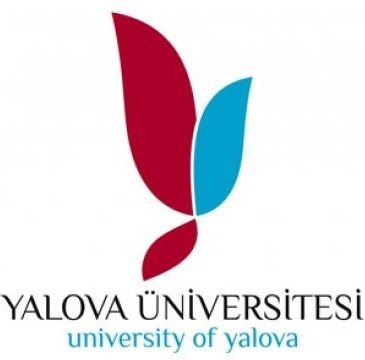 YALOVA ÜNİVERSİTESİYalova Meslek YüksekokuluUlaştırma Hizmetleri BölümüMarina ve Yat İşletme Programı2020-2021 Ders Dönemi Ders Planları ve Ders İçerikleri I.YARIYIL/GÜZI.YARIYIL/GÜZI.YARIYIL/GÜZI.YARIYIL/GÜZI.YARIYIL/GÜZI.YARIYIL/GÜZI.YARIYIL/GÜZI.YARIYIL/GÜZDers KoduDers KoduMYİ 151MYİ 151MYİ 151MYİ 151MYİ 151MYİ 151Ders İsmiDers İsmiSEYİR ISEYİR ISEYİR ISEYİR ISEYİR ISEYİR ITUKrECTS2023Dersin İçeriği:  Eğitim Sınav Yönergesi EK 12 Yat Kaptanı (500Grt) Eğitimi Gereklilikleri;Navigasyonun tanımı ve tarihçesi, navigasyon araç ve yöntemlerinin gelişimi, yerkürenin şekli hareketleri ve koordinat sistemi, deniz milli ve yön kavramı, harita projeksiyonları, deniz haritaları, merkatör haritasının özellikleri, fenerler, fener kitapları, görünme mesafeleri ve karakteristik şamandıralama sistemleri. Özel seyir türleri, düzlem seyirleri, cayro pusulanın tanıtımı, manyetik pusula, doğal ve arızi satmanın tanıtımı ve uygulamaları, pusula tashihi, tanıtımı, parakete seyri, kıyı seyri, kesin mevki bulma yöntemleri, radarın kıyı seyrinde kullanımı, kılavuz kitaplarının ve haritanın kullanımı, seyir planlaması yapmak.Dersin İçeriği:  Eğitim Sınav Yönergesi EK 12 Yat Kaptanı (500Grt) Eğitimi Gereklilikleri;Navigasyonun tanımı ve tarihçesi, navigasyon araç ve yöntemlerinin gelişimi, yerkürenin şekli hareketleri ve koordinat sistemi, deniz milli ve yön kavramı, harita projeksiyonları, deniz haritaları, merkatör haritasının özellikleri, fenerler, fener kitapları, görünme mesafeleri ve karakteristik şamandıralama sistemleri. Özel seyir türleri, düzlem seyirleri, cayro pusulanın tanıtımı, manyetik pusula, doğal ve arızi satmanın tanıtımı ve uygulamaları, pusula tashihi, tanıtımı, parakete seyri, kıyı seyri, kesin mevki bulma yöntemleri, radarın kıyı seyrinde kullanımı, kılavuz kitaplarının ve haritanın kullanımı, seyir planlaması yapmak.Dersin İçeriği:  Eğitim Sınav Yönergesi EK 12 Yat Kaptanı (500Grt) Eğitimi Gereklilikleri;Navigasyonun tanımı ve tarihçesi, navigasyon araç ve yöntemlerinin gelişimi, yerkürenin şekli hareketleri ve koordinat sistemi, deniz milli ve yön kavramı, harita projeksiyonları, deniz haritaları, merkatör haritasının özellikleri, fenerler, fener kitapları, görünme mesafeleri ve karakteristik şamandıralama sistemleri. Özel seyir türleri, düzlem seyirleri, cayro pusulanın tanıtımı, manyetik pusula, doğal ve arızi satmanın tanıtımı ve uygulamaları, pusula tashihi, tanıtımı, parakete seyri, kıyı seyri, kesin mevki bulma yöntemleri, radarın kıyı seyrinde kullanımı, kılavuz kitaplarının ve haritanın kullanımı, seyir planlaması yapmak.Dersin İçeriği:  Eğitim Sınav Yönergesi EK 12 Yat Kaptanı (500Grt) Eğitimi Gereklilikleri;Navigasyonun tanımı ve tarihçesi, navigasyon araç ve yöntemlerinin gelişimi, yerkürenin şekli hareketleri ve koordinat sistemi, deniz milli ve yön kavramı, harita projeksiyonları, deniz haritaları, merkatör haritasının özellikleri, fenerler, fener kitapları, görünme mesafeleri ve karakteristik şamandıralama sistemleri. Özel seyir türleri, düzlem seyirleri, cayro pusulanın tanıtımı, manyetik pusula, doğal ve arızi satmanın tanıtımı ve uygulamaları, pusula tashihi, tanıtımı, parakete seyri, kıyı seyri, kesin mevki bulma yöntemleri, radarın kıyı seyrinde kullanımı, kılavuz kitaplarının ve haritanın kullanımı, seyir planlaması yapmak.Dersin İçeriği:  Eğitim Sınav Yönergesi EK 12 Yat Kaptanı (500Grt) Eğitimi Gereklilikleri;Navigasyonun tanımı ve tarihçesi, navigasyon araç ve yöntemlerinin gelişimi, yerkürenin şekli hareketleri ve koordinat sistemi, deniz milli ve yön kavramı, harita projeksiyonları, deniz haritaları, merkatör haritasının özellikleri, fenerler, fener kitapları, görünme mesafeleri ve karakteristik şamandıralama sistemleri. Özel seyir türleri, düzlem seyirleri, cayro pusulanın tanıtımı, manyetik pusula, doğal ve arızi satmanın tanıtımı ve uygulamaları, pusula tashihi, tanıtımı, parakete seyri, kıyı seyri, kesin mevki bulma yöntemleri, radarın kıyı seyrinde kullanımı, kılavuz kitaplarının ve haritanın kullanımı, seyir planlaması yapmak.Dersin İçeriği:  Eğitim Sınav Yönergesi EK 12 Yat Kaptanı (500Grt) Eğitimi Gereklilikleri;Navigasyonun tanımı ve tarihçesi, navigasyon araç ve yöntemlerinin gelişimi, yerkürenin şekli hareketleri ve koordinat sistemi, deniz milli ve yön kavramı, harita projeksiyonları, deniz haritaları, merkatör haritasının özellikleri, fenerler, fener kitapları, görünme mesafeleri ve karakteristik şamandıralama sistemleri. Özel seyir türleri, düzlem seyirleri, cayro pusulanın tanıtımı, manyetik pusula, doğal ve arızi satmanın tanıtımı ve uygulamaları, pusula tashihi, tanıtımı, parakete seyri, kıyı seyri, kesin mevki bulma yöntemleri, radarın kıyı seyrinde kullanımı, kılavuz kitaplarının ve haritanın kullanımı, seyir planlaması yapmak.Dersin İçeriği:  Eğitim Sınav Yönergesi EK 12 Yat Kaptanı (500Grt) Eğitimi Gereklilikleri;Navigasyonun tanımı ve tarihçesi, navigasyon araç ve yöntemlerinin gelişimi, yerkürenin şekli hareketleri ve koordinat sistemi, deniz milli ve yön kavramı, harita projeksiyonları, deniz haritaları, merkatör haritasının özellikleri, fenerler, fener kitapları, görünme mesafeleri ve karakteristik şamandıralama sistemleri. Özel seyir türleri, düzlem seyirleri, cayro pusulanın tanıtımı, manyetik pusula, doğal ve arızi satmanın tanıtımı ve uygulamaları, pusula tashihi, tanıtımı, parakete seyri, kıyı seyri, kesin mevki bulma yöntemleri, radarın kıyı seyrinde kullanımı, kılavuz kitaplarının ve haritanın kullanımı, seyir planlaması yapmak.Dersin İçeriği:  Eğitim Sınav Yönergesi EK 12 Yat Kaptanı (500Grt) Eğitimi Gereklilikleri;Navigasyonun tanımı ve tarihçesi, navigasyon araç ve yöntemlerinin gelişimi, yerkürenin şekli hareketleri ve koordinat sistemi, deniz milli ve yön kavramı, harita projeksiyonları, deniz haritaları, merkatör haritasının özellikleri, fenerler, fener kitapları, görünme mesafeleri ve karakteristik şamandıralama sistemleri. Özel seyir türleri, düzlem seyirleri, cayro pusulanın tanıtımı, manyetik pusula, doğal ve arızi satmanın tanıtımı ve uygulamaları, pusula tashihi, tanıtımı, parakete seyri, kıyı seyri, kesin mevki bulma yöntemleri, radarın kıyı seyrinde kullanımı, kılavuz kitaplarının ve haritanın kullanımı, seyir planlaması yapmak.Ders KoduDers KoduMYİ 153MYİ 153MYİ 153MYİ 153MYİ 153MYİ 153Ders İsmiDers İsmiDENİZDE EMNİYET ve GEMİ GÜVENLİK IDENİZDE EMNİYET ve GEMİ GÜVENLİK IDENİZDE EMNİYET ve GEMİ GÜVENLİK IDENİZDE EMNİYET ve GEMİ GÜVENLİK IDENİZDE EMNİYET ve GEMİ GÜVENLİK IDENİZDE EMNİYET ve GEMİ GÜVENLİK ITUKrECTS2234Dersin İçeriği : Eğitim Sınav Yönergesi EK 12 Yat Kaptanı (500Grt) Eğitimi Gereklilikleri; Kişisel sağ kalma tekniklerinin öğretilmesi, gemide meydana gelebilecek olağanüstü durumlar ve bu durumlara karşı koymak için gemide bulundurulan araç gereç ve donanımlar, can kurtarma araçlarının çeşitleri, yangın savunma gereçleri, röle talimleri bu talimlerin hangi amaçla ve nasıl yapıldıkları, insanların bu talimlerdeki rolleri ve yapmaları gerekenler, gemilerde kullanılan can kurtarma araçlarından can filikalarının yapısı ve çeşitleri, denize indirilmesi ve role talimlerinin yapılması, filika mataforalarının genel yapısı, çeşitleri, gemiler için yapılmış olan can sallarının yapısı, sayıları, bakım ve kontrolü, kurtarma araçsız gemiyi terk yöntemleri, can simidi, can yeleği ve teçhizatları, bu araç gereç ve donanımların üzerinde ve içinde bulunan elemanlar, bakım tutum ve kayıt işlemleri.Dersin İçeriği : Eğitim Sınav Yönergesi EK 12 Yat Kaptanı (500Grt) Eğitimi Gereklilikleri; Kişisel sağ kalma tekniklerinin öğretilmesi, gemide meydana gelebilecek olağanüstü durumlar ve bu durumlara karşı koymak için gemide bulundurulan araç gereç ve donanımlar, can kurtarma araçlarının çeşitleri, yangın savunma gereçleri, röle talimleri bu talimlerin hangi amaçla ve nasıl yapıldıkları, insanların bu talimlerdeki rolleri ve yapmaları gerekenler, gemilerde kullanılan can kurtarma araçlarından can filikalarının yapısı ve çeşitleri, denize indirilmesi ve role talimlerinin yapılması, filika mataforalarının genel yapısı, çeşitleri, gemiler için yapılmış olan can sallarının yapısı, sayıları, bakım ve kontrolü, kurtarma araçsız gemiyi terk yöntemleri, can simidi, can yeleği ve teçhizatları, bu araç gereç ve donanımların üzerinde ve içinde bulunan elemanlar, bakım tutum ve kayıt işlemleri.Dersin İçeriği : Eğitim Sınav Yönergesi EK 12 Yat Kaptanı (500Grt) Eğitimi Gereklilikleri; Kişisel sağ kalma tekniklerinin öğretilmesi, gemide meydana gelebilecek olağanüstü durumlar ve bu durumlara karşı koymak için gemide bulundurulan araç gereç ve donanımlar, can kurtarma araçlarının çeşitleri, yangın savunma gereçleri, röle talimleri bu talimlerin hangi amaçla ve nasıl yapıldıkları, insanların bu talimlerdeki rolleri ve yapmaları gerekenler, gemilerde kullanılan can kurtarma araçlarından can filikalarının yapısı ve çeşitleri, denize indirilmesi ve role talimlerinin yapılması, filika mataforalarının genel yapısı, çeşitleri, gemiler için yapılmış olan can sallarının yapısı, sayıları, bakım ve kontrolü, kurtarma araçsız gemiyi terk yöntemleri, can simidi, can yeleği ve teçhizatları, bu araç gereç ve donanımların üzerinde ve içinde bulunan elemanlar, bakım tutum ve kayıt işlemleri.Dersin İçeriği : Eğitim Sınav Yönergesi EK 12 Yat Kaptanı (500Grt) Eğitimi Gereklilikleri; Kişisel sağ kalma tekniklerinin öğretilmesi, gemide meydana gelebilecek olağanüstü durumlar ve bu durumlara karşı koymak için gemide bulundurulan araç gereç ve donanımlar, can kurtarma araçlarının çeşitleri, yangın savunma gereçleri, röle talimleri bu talimlerin hangi amaçla ve nasıl yapıldıkları, insanların bu talimlerdeki rolleri ve yapmaları gerekenler, gemilerde kullanılan can kurtarma araçlarından can filikalarının yapısı ve çeşitleri, denize indirilmesi ve role talimlerinin yapılması, filika mataforalarının genel yapısı, çeşitleri, gemiler için yapılmış olan can sallarının yapısı, sayıları, bakım ve kontrolü, kurtarma araçsız gemiyi terk yöntemleri, can simidi, can yeleği ve teçhizatları, bu araç gereç ve donanımların üzerinde ve içinde bulunan elemanlar, bakım tutum ve kayıt işlemleri.Dersin İçeriği : Eğitim Sınav Yönergesi EK 12 Yat Kaptanı (500Grt) Eğitimi Gereklilikleri; Kişisel sağ kalma tekniklerinin öğretilmesi, gemide meydana gelebilecek olağanüstü durumlar ve bu durumlara karşı koymak için gemide bulundurulan araç gereç ve donanımlar, can kurtarma araçlarının çeşitleri, yangın savunma gereçleri, röle talimleri bu talimlerin hangi amaçla ve nasıl yapıldıkları, insanların bu talimlerdeki rolleri ve yapmaları gerekenler, gemilerde kullanılan can kurtarma araçlarından can filikalarının yapısı ve çeşitleri, denize indirilmesi ve role talimlerinin yapılması, filika mataforalarının genel yapısı, çeşitleri, gemiler için yapılmış olan can sallarının yapısı, sayıları, bakım ve kontrolü, kurtarma araçsız gemiyi terk yöntemleri, can simidi, can yeleği ve teçhizatları, bu araç gereç ve donanımların üzerinde ve içinde bulunan elemanlar, bakım tutum ve kayıt işlemleri.Dersin İçeriği : Eğitim Sınav Yönergesi EK 12 Yat Kaptanı (500Grt) Eğitimi Gereklilikleri; Kişisel sağ kalma tekniklerinin öğretilmesi, gemide meydana gelebilecek olağanüstü durumlar ve bu durumlara karşı koymak için gemide bulundurulan araç gereç ve donanımlar, can kurtarma araçlarının çeşitleri, yangın savunma gereçleri, röle talimleri bu talimlerin hangi amaçla ve nasıl yapıldıkları, insanların bu talimlerdeki rolleri ve yapmaları gerekenler, gemilerde kullanılan can kurtarma araçlarından can filikalarının yapısı ve çeşitleri, denize indirilmesi ve role talimlerinin yapılması, filika mataforalarının genel yapısı, çeşitleri, gemiler için yapılmış olan can sallarının yapısı, sayıları, bakım ve kontrolü, kurtarma araçsız gemiyi terk yöntemleri, can simidi, can yeleği ve teçhizatları, bu araç gereç ve donanımların üzerinde ve içinde bulunan elemanlar, bakım tutum ve kayıt işlemleri.Dersin İçeriği : Eğitim Sınav Yönergesi EK 12 Yat Kaptanı (500Grt) Eğitimi Gereklilikleri; Kişisel sağ kalma tekniklerinin öğretilmesi, gemide meydana gelebilecek olağanüstü durumlar ve bu durumlara karşı koymak için gemide bulundurulan araç gereç ve donanımlar, can kurtarma araçlarının çeşitleri, yangın savunma gereçleri, röle talimleri bu talimlerin hangi amaçla ve nasıl yapıldıkları, insanların bu talimlerdeki rolleri ve yapmaları gerekenler, gemilerde kullanılan can kurtarma araçlarından can filikalarının yapısı ve çeşitleri, denize indirilmesi ve role talimlerinin yapılması, filika mataforalarının genel yapısı, çeşitleri, gemiler için yapılmış olan can sallarının yapısı, sayıları, bakım ve kontrolü, kurtarma araçsız gemiyi terk yöntemleri, can simidi, can yeleği ve teçhizatları, bu araç gereç ve donanımların üzerinde ve içinde bulunan elemanlar, bakım tutum ve kayıt işlemleri.Dersin İçeriği : Eğitim Sınav Yönergesi EK 12 Yat Kaptanı (500Grt) Eğitimi Gereklilikleri; Kişisel sağ kalma tekniklerinin öğretilmesi, gemide meydana gelebilecek olağanüstü durumlar ve bu durumlara karşı koymak için gemide bulundurulan araç gereç ve donanımlar, can kurtarma araçlarının çeşitleri, yangın savunma gereçleri, röle talimleri bu talimlerin hangi amaçla ve nasıl yapıldıkları, insanların bu talimlerdeki rolleri ve yapmaları gerekenler, gemilerde kullanılan can kurtarma araçlarından can filikalarının yapısı ve çeşitleri, denize indirilmesi ve role talimlerinin yapılması, filika mataforalarının genel yapısı, çeşitleri, gemiler için yapılmış olan can sallarının yapısı, sayıları, bakım ve kontrolü, kurtarma araçsız gemiyi terk yöntemleri, can simidi, can yeleği ve teçhizatları, bu araç gereç ve donanımların üzerinde ve içinde bulunan elemanlar, bakım tutum ve kayıt işlemleri.Ders KoduDers KoduMYİ 155MYİ 155MYİ 155MYİ 155MYİ 155MYİ 155Ders İsmiDers İsmiGEMİCİLİK IGEMİCİLİK IGEMİCİLİK IGEMİCİLİK IGEMİCİLİK IGEMİCİLİK ITUKrECTS2023Dersin İçeriği:  Eğitim Sınav Yönergesi EK 12 Yat Kaptanı (500Grt) Eğitimi Gereklilikleri;Gemiciliğin tanımı ve tarihçesi, ilkel ve teknolojik gemi tipleri ve aralarındaki farklılıklar, günümüz ticari ve özel amaçlı teknelerinin yapıları, bir gemiyi tanımlayan özellikler ve terimler, gemicilikte yararlanılan yardımcı yapılar, gemicilikte kullanılan ölçü birimleri ve çevrimleri, tonaj ölçümleri, gemilerin tipleri, genel sınıflandırmaları, gemilerin yapısı ve bölümleri, güverteler, tanklar, su geçirmez perdeler, ambarlar, ambar kapakları, sintine ve balast devreleri, bu devre ve yapıların kullanım amaçları, genel yapı ve malzemeleri, gemide yük, yolcu ve ekipmanların bulunduğu bölümler, bu bölümlerde bulunması gereken elemanlar, baş ve kıç manevra sahaları ve bu sahalarda bulunan elemanlar, halatların genel yapısı, ölçü birimleri, çaplarının ve kesilme güçlerinin hesaplanması, çeşitli gemici bağları, demir, zincir ve kilitlerin genel yapısı özellikleri, ölçümleri, gemideki yönetim ve organizasyon şeması, insanların gemideki görevleri, yükleme boşaltma donanımları ve bunların özellikleri.Dersin İçeriği:  Eğitim Sınav Yönergesi EK 12 Yat Kaptanı (500Grt) Eğitimi Gereklilikleri;Gemiciliğin tanımı ve tarihçesi, ilkel ve teknolojik gemi tipleri ve aralarındaki farklılıklar, günümüz ticari ve özel amaçlı teknelerinin yapıları, bir gemiyi tanımlayan özellikler ve terimler, gemicilikte yararlanılan yardımcı yapılar, gemicilikte kullanılan ölçü birimleri ve çevrimleri, tonaj ölçümleri, gemilerin tipleri, genel sınıflandırmaları, gemilerin yapısı ve bölümleri, güverteler, tanklar, su geçirmez perdeler, ambarlar, ambar kapakları, sintine ve balast devreleri, bu devre ve yapıların kullanım amaçları, genel yapı ve malzemeleri, gemide yük, yolcu ve ekipmanların bulunduğu bölümler, bu bölümlerde bulunması gereken elemanlar, baş ve kıç manevra sahaları ve bu sahalarda bulunan elemanlar, halatların genel yapısı, ölçü birimleri, çaplarının ve kesilme güçlerinin hesaplanması, çeşitli gemici bağları, demir, zincir ve kilitlerin genel yapısı özellikleri, ölçümleri, gemideki yönetim ve organizasyon şeması, insanların gemideki görevleri, yükleme boşaltma donanımları ve bunların özellikleri.Dersin İçeriği:  Eğitim Sınav Yönergesi EK 12 Yat Kaptanı (500Grt) Eğitimi Gereklilikleri;Gemiciliğin tanımı ve tarihçesi, ilkel ve teknolojik gemi tipleri ve aralarındaki farklılıklar, günümüz ticari ve özel amaçlı teknelerinin yapıları, bir gemiyi tanımlayan özellikler ve terimler, gemicilikte yararlanılan yardımcı yapılar, gemicilikte kullanılan ölçü birimleri ve çevrimleri, tonaj ölçümleri, gemilerin tipleri, genel sınıflandırmaları, gemilerin yapısı ve bölümleri, güverteler, tanklar, su geçirmez perdeler, ambarlar, ambar kapakları, sintine ve balast devreleri, bu devre ve yapıların kullanım amaçları, genel yapı ve malzemeleri, gemide yük, yolcu ve ekipmanların bulunduğu bölümler, bu bölümlerde bulunması gereken elemanlar, baş ve kıç manevra sahaları ve bu sahalarda bulunan elemanlar, halatların genel yapısı, ölçü birimleri, çaplarının ve kesilme güçlerinin hesaplanması, çeşitli gemici bağları, demir, zincir ve kilitlerin genel yapısı özellikleri, ölçümleri, gemideki yönetim ve organizasyon şeması, insanların gemideki görevleri, yükleme boşaltma donanımları ve bunların özellikleri.Dersin İçeriği:  Eğitim Sınav Yönergesi EK 12 Yat Kaptanı (500Grt) Eğitimi Gereklilikleri;Gemiciliğin tanımı ve tarihçesi, ilkel ve teknolojik gemi tipleri ve aralarındaki farklılıklar, günümüz ticari ve özel amaçlı teknelerinin yapıları, bir gemiyi tanımlayan özellikler ve terimler, gemicilikte yararlanılan yardımcı yapılar, gemicilikte kullanılan ölçü birimleri ve çevrimleri, tonaj ölçümleri, gemilerin tipleri, genel sınıflandırmaları, gemilerin yapısı ve bölümleri, güverteler, tanklar, su geçirmez perdeler, ambarlar, ambar kapakları, sintine ve balast devreleri, bu devre ve yapıların kullanım amaçları, genel yapı ve malzemeleri, gemide yük, yolcu ve ekipmanların bulunduğu bölümler, bu bölümlerde bulunması gereken elemanlar, baş ve kıç manevra sahaları ve bu sahalarda bulunan elemanlar, halatların genel yapısı, ölçü birimleri, çaplarının ve kesilme güçlerinin hesaplanması, çeşitli gemici bağları, demir, zincir ve kilitlerin genel yapısı özellikleri, ölçümleri, gemideki yönetim ve organizasyon şeması, insanların gemideki görevleri, yükleme boşaltma donanımları ve bunların özellikleri.Dersin İçeriği:  Eğitim Sınav Yönergesi EK 12 Yat Kaptanı (500Grt) Eğitimi Gereklilikleri;Gemiciliğin tanımı ve tarihçesi, ilkel ve teknolojik gemi tipleri ve aralarındaki farklılıklar, günümüz ticari ve özel amaçlı teknelerinin yapıları, bir gemiyi tanımlayan özellikler ve terimler, gemicilikte yararlanılan yardımcı yapılar, gemicilikte kullanılan ölçü birimleri ve çevrimleri, tonaj ölçümleri, gemilerin tipleri, genel sınıflandırmaları, gemilerin yapısı ve bölümleri, güverteler, tanklar, su geçirmez perdeler, ambarlar, ambar kapakları, sintine ve balast devreleri, bu devre ve yapıların kullanım amaçları, genel yapı ve malzemeleri, gemide yük, yolcu ve ekipmanların bulunduğu bölümler, bu bölümlerde bulunması gereken elemanlar, baş ve kıç manevra sahaları ve bu sahalarda bulunan elemanlar, halatların genel yapısı, ölçü birimleri, çaplarının ve kesilme güçlerinin hesaplanması, çeşitli gemici bağları, demir, zincir ve kilitlerin genel yapısı özellikleri, ölçümleri, gemideki yönetim ve organizasyon şeması, insanların gemideki görevleri, yükleme boşaltma donanımları ve bunların özellikleri.Dersin İçeriği:  Eğitim Sınav Yönergesi EK 12 Yat Kaptanı (500Grt) Eğitimi Gereklilikleri;Gemiciliğin tanımı ve tarihçesi, ilkel ve teknolojik gemi tipleri ve aralarındaki farklılıklar, günümüz ticari ve özel amaçlı teknelerinin yapıları, bir gemiyi tanımlayan özellikler ve terimler, gemicilikte yararlanılan yardımcı yapılar, gemicilikte kullanılan ölçü birimleri ve çevrimleri, tonaj ölçümleri, gemilerin tipleri, genel sınıflandırmaları, gemilerin yapısı ve bölümleri, güverteler, tanklar, su geçirmez perdeler, ambarlar, ambar kapakları, sintine ve balast devreleri, bu devre ve yapıların kullanım amaçları, genel yapı ve malzemeleri, gemide yük, yolcu ve ekipmanların bulunduğu bölümler, bu bölümlerde bulunması gereken elemanlar, baş ve kıç manevra sahaları ve bu sahalarda bulunan elemanlar, halatların genel yapısı, ölçü birimleri, çaplarının ve kesilme güçlerinin hesaplanması, çeşitli gemici bağları, demir, zincir ve kilitlerin genel yapısı özellikleri, ölçümleri, gemideki yönetim ve organizasyon şeması, insanların gemideki görevleri, yükleme boşaltma donanımları ve bunların özellikleri.Dersin İçeriği:  Eğitim Sınav Yönergesi EK 12 Yat Kaptanı (500Grt) Eğitimi Gereklilikleri;Gemiciliğin tanımı ve tarihçesi, ilkel ve teknolojik gemi tipleri ve aralarındaki farklılıklar, günümüz ticari ve özel amaçlı teknelerinin yapıları, bir gemiyi tanımlayan özellikler ve terimler, gemicilikte yararlanılan yardımcı yapılar, gemicilikte kullanılan ölçü birimleri ve çevrimleri, tonaj ölçümleri, gemilerin tipleri, genel sınıflandırmaları, gemilerin yapısı ve bölümleri, güverteler, tanklar, su geçirmez perdeler, ambarlar, ambar kapakları, sintine ve balast devreleri, bu devre ve yapıların kullanım amaçları, genel yapı ve malzemeleri, gemide yük, yolcu ve ekipmanların bulunduğu bölümler, bu bölümlerde bulunması gereken elemanlar, baş ve kıç manevra sahaları ve bu sahalarda bulunan elemanlar, halatların genel yapısı, ölçü birimleri, çaplarının ve kesilme güçlerinin hesaplanması, çeşitli gemici bağları, demir, zincir ve kilitlerin genel yapısı özellikleri, ölçümleri, gemideki yönetim ve organizasyon şeması, insanların gemideki görevleri, yükleme boşaltma donanımları ve bunların özellikleri.Dersin İçeriği:  Eğitim Sınav Yönergesi EK 12 Yat Kaptanı (500Grt) Eğitimi Gereklilikleri;Gemiciliğin tanımı ve tarihçesi, ilkel ve teknolojik gemi tipleri ve aralarındaki farklılıklar, günümüz ticari ve özel amaçlı teknelerinin yapıları, bir gemiyi tanımlayan özellikler ve terimler, gemicilikte yararlanılan yardımcı yapılar, gemicilikte kullanılan ölçü birimleri ve çevrimleri, tonaj ölçümleri, gemilerin tipleri, genel sınıflandırmaları, gemilerin yapısı ve bölümleri, güverteler, tanklar, su geçirmez perdeler, ambarlar, ambar kapakları, sintine ve balast devreleri, bu devre ve yapıların kullanım amaçları, genel yapı ve malzemeleri, gemide yük, yolcu ve ekipmanların bulunduğu bölümler, bu bölümlerde bulunması gereken elemanlar, baş ve kıç manevra sahaları ve bu sahalarda bulunan elemanlar, halatların genel yapısı, ölçü birimleri, çaplarının ve kesilme güçlerinin hesaplanması, çeşitli gemici bağları, demir, zincir ve kilitlerin genel yapısı özellikleri, ölçümleri, gemideki yönetim ve organizasyon şeması, insanların gemideki görevleri, yükleme boşaltma donanımları ve bunların özellikleri.Ders KoduDers KoduMYİ157MYİ157MYİ157MYİ157MYİ157MYİ157Ders İsmiDers İsmiMETEOROLOJİMETEOROLOJİMETEOROLOJİMETEOROLOJİMETEOROLOJİMETEOROLOJİTUKrECTS2023Dersin İçeriği: Eğitim Sınav Yönergesi EK 12 Yat Kaptanı (500Grt) Eğitimi Gereklilikleri;Genel meteoroloji, tanımlar, deniz meteorolojisi, meteorolojinin elemanları, sıcaklık kavramı ve sıcaklığın ölçülmesi, buharlaşma, yoğunlaşma, nem, bulutlar, bulutların genel yapısı ve sınıflandırılması, basınç sistemleri, yağış ve meteorlar, atmosferik dolaşım ve küresel rüzgar sistemi, okyanus ve deniz kavramı, deniz altı topografyası, deniz alt yüzey şekilleri, deniz suyunun fiziksel ve kimyasal özellikleri, dalgalar, akıntılar, gel-git, hava külteleri, cepheler, sloptik harita analizi, hava tahmini, gözlem ve analiz kodları, hava istasyonları (ulusal/uluslararası).Dersin İçeriği: Eğitim Sınav Yönergesi EK 12 Yat Kaptanı (500Grt) Eğitimi Gereklilikleri;Genel meteoroloji, tanımlar, deniz meteorolojisi, meteorolojinin elemanları, sıcaklık kavramı ve sıcaklığın ölçülmesi, buharlaşma, yoğunlaşma, nem, bulutlar, bulutların genel yapısı ve sınıflandırılması, basınç sistemleri, yağış ve meteorlar, atmosferik dolaşım ve küresel rüzgar sistemi, okyanus ve deniz kavramı, deniz altı topografyası, deniz alt yüzey şekilleri, deniz suyunun fiziksel ve kimyasal özellikleri, dalgalar, akıntılar, gel-git, hava külteleri, cepheler, sloptik harita analizi, hava tahmini, gözlem ve analiz kodları, hava istasyonları (ulusal/uluslararası).Dersin İçeriği: Eğitim Sınav Yönergesi EK 12 Yat Kaptanı (500Grt) Eğitimi Gereklilikleri;Genel meteoroloji, tanımlar, deniz meteorolojisi, meteorolojinin elemanları, sıcaklık kavramı ve sıcaklığın ölçülmesi, buharlaşma, yoğunlaşma, nem, bulutlar, bulutların genel yapısı ve sınıflandırılması, basınç sistemleri, yağış ve meteorlar, atmosferik dolaşım ve küresel rüzgar sistemi, okyanus ve deniz kavramı, deniz altı topografyası, deniz alt yüzey şekilleri, deniz suyunun fiziksel ve kimyasal özellikleri, dalgalar, akıntılar, gel-git, hava külteleri, cepheler, sloptik harita analizi, hava tahmini, gözlem ve analiz kodları, hava istasyonları (ulusal/uluslararası).Dersin İçeriği: Eğitim Sınav Yönergesi EK 12 Yat Kaptanı (500Grt) Eğitimi Gereklilikleri;Genel meteoroloji, tanımlar, deniz meteorolojisi, meteorolojinin elemanları, sıcaklık kavramı ve sıcaklığın ölçülmesi, buharlaşma, yoğunlaşma, nem, bulutlar, bulutların genel yapısı ve sınıflandırılması, basınç sistemleri, yağış ve meteorlar, atmosferik dolaşım ve küresel rüzgar sistemi, okyanus ve deniz kavramı, deniz altı topografyası, deniz alt yüzey şekilleri, deniz suyunun fiziksel ve kimyasal özellikleri, dalgalar, akıntılar, gel-git, hava külteleri, cepheler, sloptik harita analizi, hava tahmini, gözlem ve analiz kodları, hava istasyonları (ulusal/uluslararası).Dersin İçeriği: Eğitim Sınav Yönergesi EK 12 Yat Kaptanı (500Grt) Eğitimi Gereklilikleri;Genel meteoroloji, tanımlar, deniz meteorolojisi, meteorolojinin elemanları, sıcaklık kavramı ve sıcaklığın ölçülmesi, buharlaşma, yoğunlaşma, nem, bulutlar, bulutların genel yapısı ve sınıflandırılması, basınç sistemleri, yağış ve meteorlar, atmosferik dolaşım ve küresel rüzgar sistemi, okyanus ve deniz kavramı, deniz altı topografyası, deniz alt yüzey şekilleri, deniz suyunun fiziksel ve kimyasal özellikleri, dalgalar, akıntılar, gel-git, hava külteleri, cepheler, sloptik harita analizi, hava tahmini, gözlem ve analiz kodları, hava istasyonları (ulusal/uluslararası).Dersin İçeriği: Eğitim Sınav Yönergesi EK 12 Yat Kaptanı (500Grt) Eğitimi Gereklilikleri;Genel meteoroloji, tanımlar, deniz meteorolojisi, meteorolojinin elemanları, sıcaklık kavramı ve sıcaklığın ölçülmesi, buharlaşma, yoğunlaşma, nem, bulutlar, bulutların genel yapısı ve sınıflandırılması, basınç sistemleri, yağış ve meteorlar, atmosferik dolaşım ve küresel rüzgar sistemi, okyanus ve deniz kavramı, deniz altı topografyası, deniz alt yüzey şekilleri, deniz suyunun fiziksel ve kimyasal özellikleri, dalgalar, akıntılar, gel-git, hava külteleri, cepheler, sloptik harita analizi, hava tahmini, gözlem ve analiz kodları, hava istasyonları (ulusal/uluslararası).Dersin İçeriği: Eğitim Sınav Yönergesi EK 12 Yat Kaptanı (500Grt) Eğitimi Gereklilikleri;Genel meteoroloji, tanımlar, deniz meteorolojisi, meteorolojinin elemanları, sıcaklık kavramı ve sıcaklığın ölçülmesi, buharlaşma, yoğunlaşma, nem, bulutlar, bulutların genel yapısı ve sınıflandırılması, basınç sistemleri, yağış ve meteorlar, atmosferik dolaşım ve küresel rüzgar sistemi, okyanus ve deniz kavramı, deniz altı topografyası, deniz alt yüzey şekilleri, deniz suyunun fiziksel ve kimyasal özellikleri, dalgalar, akıntılar, gel-git, hava külteleri, cepheler, sloptik harita analizi, hava tahmini, gözlem ve analiz kodları, hava istasyonları (ulusal/uluslararası).Dersin İçeriği: Eğitim Sınav Yönergesi EK 12 Yat Kaptanı (500Grt) Eğitimi Gereklilikleri;Genel meteoroloji, tanımlar, deniz meteorolojisi, meteorolojinin elemanları, sıcaklık kavramı ve sıcaklığın ölçülmesi, buharlaşma, yoğunlaşma, nem, bulutlar, bulutların genel yapısı ve sınıflandırılması, basınç sistemleri, yağış ve meteorlar, atmosferik dolaşım ve küresel rüzgar sistemi, okyanus ve deniz kavramı, deniz altı topografyası, deniz alt yüzey şekilleri, deniz suyunun fiziksel ve kimyasal özellikleri, dalgalar, akıntılar, gel-git, hava külteleri, cepheler, sloptik harita analizi, hava tahmini, gözlem ve analiz kodları, hava istasyonları (ulusal/uluslararası).Ders KoduDers KoduMYİ 159MYİ 159MYİ 159MYİ 159MYİ 159MYİ 159Ders İsmiDers İsmiDENİZDE HABERLEŞMEDENİZDE HABERLEŞMEDENİZDE HABERLEŞMEDENİZDE HABERLEŞMEDENİZDE HABERLEŞMEDENİZDE HABERLEŞMETUKrECTS3034Dersin İçeriği: Eğitim Sınav Yönergesi EK 12 Yat Kaptanı (500Grt) Eğitimi Gereklilikleri; Işık, düdük ve görsel işaretlerle bilgi göndermek ve almak, Mors kodu ile işaret vermek ve almak, telsizle gemiden gemiye ve gemi - sahil haberleşmesi yapmak, uluslararası işaret kodlarının kullanımı, küresel denizde tehlike ve güvenlik haberleşme sistemi, GMDSS’e genel giriş, GMDSS sisteminin işletimi, GMDSS gereği gemilere uygulanan standartlar, yersel haberleşme teknikleri, yerel haberleşme usul ve şekilleri, uydu haberleşmesi, COSPAS/SARSAT uydu sistemi, Inmarsat Uydu sistemi, acil durum haberleşmesi, arama ve kurtarma haberleşmesi, yardım çağrısında bulunma ve alınan yardım çağrısına karşılık verme, alınan yardım çağrılarını diğer istasyonlara iletme, MERSAR ile ilgili haberleşme, rutin haberleşme usulleri, telsiz kanun ve yönetmeliği, elektronik, aküler ve GMDSS cihazlarına ait olan antenler, gemilerde kullanılan neşriyatlar ve kullanımlarının anlatılması.Dersin İçeriği: Eğitim Sınav Yönergesi EK 12 Yat Kaptanı (500Grt) Eğitimi Gereklilikleri; Işık, düdük ve görsel işaretlerle bilgi göndermek ve almak, Mors kodu ile işaret vermek ve almak, telsizle gemiden gemiye ve gemi - sahil haberleşmesi yapmak, uluslararası işaret kodlarının kullanımı, küresel denizde tehlike ve güvenlik haberleşme sistemi, GMDSS’e genel giriş, GMDSS sisteminin işletimi, GMDSS gereği gemilere uygulanan standartlar, yersel haberleşme teknikleri, yerel haberleşme usul ve şekilleri, uydu haberleşmesi, COSPAS/SARSAT uydu sistemi, Inmarsat Uydu sistemi, acil durum haberleşmesi, arama ve kurtarma haberleşmesi, yardım çağrısında bulunma ve alınan yardım çağrısına karşılık verme, alınan yardım çağrılarını diğer istasyonlara iletme, MERSAR ile ilgili haberleşme, rutin haberleşme usulleri, telsiz kanun ve yönetmeliği, elektronik, aküler ve GMDSS cihazlarına ait olan antenler, gemilerde kullanılan neşriyatlar ve kullanımlarının anlatılması.Dersin İçeriği: Eğitim Sınav Yönergesi EK 12 Yat Kaptanı (500Grt) Eğitimi Gereklilikleri; Işık, düdük ve görsel işaretlerle bilgi göndermek ve almak, Mors kodu ile işaret vermek ve almak, telsizle gemiden gemiye ve gemi - sahil haberleşmesi yapmak, uluslararası işaret kodlarının kullanımı, küresel denizde tehlike ve güvenlik haberleşme sistemi, GMDSS’e genel giriş, GMDSS sisteminin işletimi, GMDSS gereği gemilere uygulanan standartlar, yersel haberleşme teknikleri, yerel haberleşme usul ve şekilleri, uydu haberleşmesi, COSPAS/SARSAT uydu sistemi, Inmarsat Uydu sistemi, acil durum haberleşmesi, arama ve kurtarma haberleşmesi, yardım çağrısında bulunma ve alınan yardım çağrısına karşılık verme, alınan yardım çağrılarını diğer istasyonlara iletme, MERSAR ile ilgili haberleşme, rutin haberleşme usulleri, telsiz kanun ve yönetmeliği, elektronik, aküler ve GMDSS cihazlarına ait olan antenler, gemilerde kullanılan neşriyatlar ve kullanımlarının anlatılması.Dersin İçeriği: Eğitim Sınav Yönergesi EK 12 Yat Kaptanı (500Grt) Eğitimi Gereklilikleri; Işık, düdük ve görsel işaretlerle bilgi göndermek ve almak, Mors kodu ile işaret vermek ve almak, telsizle gemiden gemiye ve gemi - sahil haberleşmesi yapmak, uluslararası işaret kodlarının kullanımı, küresel denizde tehlike ve güvenlik haberleşme sistemi, GMDSS’e genel giriş, GMDSS sisteminin işletimi, GMDSS gereği gemilere uygulanan standartlar, yersel haberleşme teknikleri, yerel haberleşme usul ve şekilleri, uydu haberleşmesi, COSPAS/SARSAT uydu sistemi, Inmarsat Uydu sistemi, acil durum haberleşmesi, arama ve kurtarma haberleşmesi, yardım çağrısında bulunma ve alınan yardım çağrısına karşılık verme, alınan yardım çağrılarını diğer istasyonlara iletme, MERSAR ile ilgili haberleşme, rutin haberleşme usulleri, telsiz kanun ve yönetmeliği, elektronik, aküler ve GMDSS cihazlarına ait olan antenler, gemilerde kullanılan neşriyatlar ve kullanımlarının anlatılması.Dersin İçeriği: Eğitim Sınav Yönergesi EK 12 Yat Kaptanı (500Grt) Eğitimi Gereklilikleri; Işık, düdük ve görsel işaretlerle bilgi göndermek ve almak, Mors kodu ile işaret vermek ve almak, telsizle gemiden gemiye ve gemi - sahil haberleşmesi yapmak, uluslararası işaret kodlarının kullanımı, küresel denizde tehlike ve güvenlik haberleşme sistemi, GMDSS’e genel giriş, GMDSS sisteminin işletimi, GMDSS gereği gemilere uygulanan standartlar, yersel haberleşme teknikleri, yerel haberleşme usul ve şekilleri, uydu haberleşmesi, COSPAS/SARSAT uydu sistemi, Inmarsat Uydu sistemi, acil durum haberleşmesi, arama ve kurtarma haberleşmesi, yardım çağrısında bulunma ve alınan yardım çağrısına karşılık verme, alınan yardım çağrılarını diğer istasyonlara iletme, MERSAR ile ilgili haberleşme, rutin haberleşme usulleri, telsiz kanun ve yönetmeliği, elektronik, aküler ve GMDSS cihazlarına ait olan antenler, gemilerde kullanılan neşriyatlar ve kullanımlarının anlatılması.Dersin İçeriği: Eğitim Sınav Yönergesi EK 12 Yat Kaptanı (500Grt) Eğitimi Gereklilikleri; Işık, düdük ve görsel işaretlerle bilgi göndermek ve almak, Mors kodu ile işaret vermek ve almak, telsizle gemiden gemiye ve gemi - sahil haberleşmesi yapmak, uluslararası işaret kodlarının kullanımı, küresel denizde tehlike ve güvenlik haberleşme sistemi, GMDSS’e genel giriş, GMDSS sisteminin işletimi, GMDSS gereği gemilere uygulanan standartlar, yersel haberleşme teknikleri, yerel haberleşme usul ve şekilleri, uydu haberleşmesi, COSPAS/SARSAT uydu sistemi, Inmarsat Uydu sistemi, acil durum haberleşmesi, arama ve kurtarma haberleşmesi, yardım çağrısında bulunma ve alınan yardım çağrısına karşılık verme, alınan yardım çağrılarını diğer istasyonlara iletme, MERSAR ile ilgili haberleşme, rutin haberleşme usulleri, telsiz kanun ve yönetmeliği, elektronik, aküler ve GMDSS cihazlarına ait olan antenler, gemilerde kullanılan neşriyatlar ve kullanımlarının anlatılması.Dersin İçeriği: Eğitim Sınav Yönergesi EK 12 Yat Kaptanı (500Grt) Eğitimi Gereklilikleri; Işık, düdük ve görsel işaretlerle bilgi göndermek ve almak, Mors kodu ile işaret vermek ve almak, telsizle gemiden gemiye ve gemi - sahil haberleşmesi yapmak, uluslararası işaret kodlarının kullanımı, küresel denizde tehlike ve güvenlik haberleşme sistemi, GMDSS’e genel giriş, GMDSS sisteminin işletimi, GMDSS gereği gemilere uygulanan standartlar, yersel haberleşme teknikleri, yerel haberleşme usul ve şekilleri, uydu haberleşmesi, COSPAS/SARSAT uydu sistemi, Inmarsat Uydu sistemi, acil durum haberleşmesi, arama ve kurtarma haberleşmesi, yardım çağrısında bulunma ve alınan yardım çağrısına karşılık verme, alınan yardım çağrılarını diğer istasyonlara iletme, MERSAR ile ilgili haberleşme, rutin haberleşme usulleri, telsiz kanun ve yönetmeliği, elektronik, aküler ve GMDSS cihazlarına ait olan antenler, gemilerde kullanılan neşriyatlar ve kullanımlarının anlatılması.Dersin İçeriği: Eğitim Sınav Yönergesi EK 12 Yat Kaptanı (500Grt) Eğitimi Gereklilikleri; Işık, düdük ve görsel işaretlerle bilgi göndermek ve almak, Mors kodu ile işaret vermek ve almak, telsizle gemiden gemiye ve gemi - sahil haberleşmesi yapmak, uluslararası işaret kodlarının kullanımı, küresel denizde tehlike ve güvenlik haberleşme sistemi, GMDSS’e genel giriş, GMDSS sisteminin işletimi, GMDSS gereği gemilere uygulanan standartlar, yersel haberleşme teknikleri, yerel haberleşme usul ve şekilleri, uydu haberleşmesi, COSPAS/SARSAT uydu sistemi, Inmarsat Uydu sistemi, acil durum haberleşmesi, arama ve kurtarma haberleşmesi, yardım çağrısında bulunma ve alınan yardım çağrısına karşılık verme, alınan yardım çağrılarını diğer istasyonlara iletme, MERSAR ile ilgili haberleşme, rutin haberleşme usulleri, telsiz kanun ve yönetmeliği, elektronik, aküler ve GMDSS cihazlarına ait olan antenler, gemilerde kullanılan neşriyatlar ve kullanımlarının anlatılması.Ders KoduDers KoduMYİ 161MYİ 161MYİ 161MYİ 161MYİ 161MYİ 161Ders İsmiDers İsmiDENİZCİLİK İNGİLİZCESİ IDENİZCİLİK İNGİLİZCESİ IDENİZCİLİK İNGİLİZCESİ IDENİZCİLİK İNGİLİZCESİ IDENİZCİLİK İNGİLİZCESİ IDENİZCİLİK İNGİLİZCESİ ITUKrECTS3034Dersin İçeriği :  Gemicilik ve geminin kısımları, gemilerin sınıflandırılması, seyir, güverte ve makine parçaları, denizcilik sözleşmeleri, IMO (International Maritime Organization) (Uluslararası Denizcilik Örgütü) Standart Denizcilik Sözlüğü, navigasyon tehlikeleri, navigasyon ikazları ve yardım yöntemleri, geminin demirlemesi, geminin limana varışı, geminin limana yanaşması ve geminin limandan kalkışı, gemilerin rot, draft ve yükseklik bilgileri, kanal seyri ve manevra kavramları, kılavuz alma, mevki belirtme ve seyir uyarıları, gel-git ve derinlik, denizcilikte kullanılan manevra kumandaları, deyim ve kavramlar, gemi yapı elemanları, güverte ve makine teçhizatları.Dersin İçeriği :  Gemicilik ve geminin kısımları, gemilerin sınıflandırılması, seyir, güverte ve makine parçaları, denizcilik sözleşmeleri, IMO (International Maritime Organization) (Uluslararası Denizcilik Örgütü) Standart Denizcilik Sözlüğü, navigasyon tehlikeleri, navigasyon ikazları ve yardım yöntemleri, geminin demirlemesi, geminin limana varışı, geminin limana yanaşması ve geminin limandan kalkışı, gemilerin rot, draft ve yükseklik bilgileri, kanal seyri ve manevra kavramları, kılavuz alma, mevki belirtme ve seyir uyarıları, gel-git ve derinlik, denizcilikte kullanılan manevra kumandaları, deyim ve kavramlar, gemi yapı elemanları, güverte ve makine teçhizatları.Dersin İçeriği :  Gemicilik ve geminin kısımları, gemilerin sınıflandırılması, seyir, güverte ve makine parçaları, denizcilik sözleşmeleri, IMO (International Maritime Organization) (Uluslararası Denizcilik Örgütü) Standart Denizcilik Sözlüğü, navigasyon tehlikeleri, navigasyon ikazları ve yardım yöntemleri, geminin demirlemesi, geminin limana varışı, geminin limana yanaşması ve geminin limandan kalkışı, gemilerin rot, draft ve yükseklik bilgileri, kanal seyri ve manevra kavramları, kılavuz alma, mevki belirtme ve seyir uyarıları, gel-git ve derinlik, denizcilikte kullanılan manevra kumandaları, deyim ve kavramlar, gemi yapı elemanları, güverte ve makine teçhizatları.Dersin İçeriği :  Gemicilik ve geminin kısımları, gemilerin sınıflandırılması, seyir, güverte ve makine parçaları, denizcilik sözleşmeleri, IMO (International Maritime Organization) (Uluslararası Denizcilik Örgütü) Standart Denizcilik Sözlüğü, navigasyon tehlikeleri, navigasyon ikazları ve yardım yöntemleri, geminin demirlemesi, geminin limana varışı, geminin limana yanaşması ve geminin limandan kalkışı, gemilerin rot, draft ve yükseklik bilgileri, kanal seyri ve manevra kavramları, kılavuz alma, mevki belirtme ve seyir uyarıları, gel-git ve derinlik, denizcilikte kullanılan manevra kumandaları, deyim ve kavramlar, gemi yapı elemanları, güverte ve makine teçhizatları.Dersin İçeriği :  Gemicilik ve geminin kısımları, gemilerin sınıflandırılması, seyir, güverte ve makine parçaları, denizcilik sözleşmeleri, IMO (International Maritime Organization) (Uluslararası Denizcilik Örgütü) Standart Denizcilik Sözlüğü, navigasyon tehlikeleri, navigasyon ikazları ve yardım yöntemleri, geminin demirlemesi, geminin limana varışı, geminin limana yanaşması ve geminin limandan kalkışı, gemilerin rot, draft ve yükseklik bilgileri, kanal seyri ve manevra kavramları, kılavuz alma, mevki belirtme ve seyir uyarıları, gel-git ve derinlik, denizcilikte kullanılan manevra kumandaları, deyim ve kavramlar, gemi yapı elemanları, güverte ve makine teçhizatları.Dersin İçeriği :  Gemicilik ve geminin kısımları, gemilerin sınıflandırılması, seyir, güverte ve makine parçaları, denizcilik sözleşmeleri, IMO (International Maritime Organization) (Uluslararası Denizcilik Örgütü) Standart Denizcilik Sözlüğü, navigasyon tehlikeleri, navigasyon ikazları ve yardım yöntemleri, geminin demirlemesi, geminin limana varışı, geminin limana yanaşması ve geminin limandan kalkışı, gemilerin rot, draft ve yükseklik bilgileri, kanal seyri ve manevra kavramları, kılavuz alma, mevki belirtme ve seyir uyarıları, gel-git ve derinlik, denizcilikte kullanılan manevra kumandaları, deyim ve kavramlar, gemi yapı elemanları, güverte ve makine teçhizatları.Dersin İçeriği :  Gemicilik ve geminin kısımları, gemilerin sınıflandırılması, seyir, güverte ve makine parçaları, denizcilik sözleşmeleri, IMO (International Maritime Organization) (Uluslararası Denizcilik Örgütü) Standart Denizcilik Sözlüğü, navigasyon tehlikeleri, navigasyon ikazları ve yardım yöntemleri, geminin demirlemesi, geminin limana varışı, geminin limana yanaşması ve geminin limandan kalkışı, gemilerin rot, draft ve yükseklik bilgileri, kanal seyri ve manevra kavramları, kılavuz alma, mevki belirtme ve seyir uyarıları, gel-git ve derinlik, denizcilikte kullanılan manevra kumandaları, deyim ve kavramlar, gemi yapı elemanları, güverte ve makine teçhizatları.Dersin İçeriği :  Gemicilik ve geminin kısımları, gemilerin sınıflandırılması, seyir, güverte ve makine parçaları, denizcilik sözleşmeleri, IMO (International Maritime Organization) (Uluslararası Denizcilik Örgütü) Standart Denizcilik Sözlüğü, navigasyon tehlikeleri, navigasyon ikazları ve yardım yöntemleri, geminin demirlemesi, geminin limana varışı, geminin limana yanaşması ve geminin limandan kalkışı, gemilerin rot, draft ve yükseklik bilgileri, kanal seyri ve manevra kavramları, kılavuz alma, mevki belirtme ve seyir uyarıları, gel-git ve derinlik, denizcilikte kullanılan manevra kumandaları, deyim ve kavramlar, gemi yapı elemanları, güverte ve makine teçhizatları.Ders KoduDers KoduMYİ163MYİ163MYİ163MYİ163MYİ163MYİ163Ders İsmiDers İsmiYAT VE MARİNA İŞLETMECİLİĞİ IYAT VE MARİNA İŞLETMECİLİĞİ IYAT VE MARİNA İŞLETMECİLİĞİ IYAT VE MARİNA İŞLETMECİLİĞİ IYAT VE MARİNA İŞLETMECİLİĞİ IYAT VE MARİNA İŞLETMECİLİĞİ ITUKrECTS2023Dersin İçeriği : Yat işletmeciliği temel kavramları, yat işletmeciliğinin önemi, Türkiye’de yat işletmelerinin durumu, milliyetlerine göre yat işletmeleri, işletme modellerine göre yat işletmeleri, yat işletmeciliği için başvuru koşulları, yabancı yatların Türkiye’de kalış süreleri ve kabotaj uygulaması, yatların karasularda seyir esasları, yat limanları yatırım ve işletmeciliği, yat limanı tanımları, yat limanı nitelikleri, yat limanı sınıflandırılması, yat limanlarının yönetim ve organizasyonu, Türkiye’deki yat limanları, yat limanı işletmecilerinin sorunları ve çözüm önerileri.Dersin İçeriği : Yat işletmeciliği temel kavramları, yat işletmeciliğinin önemi, Türkiye’de yat işletmelerinin durumu, milliyetlerine göre yat işletmeleri, işletme modellerine göre yat işletmeleri, yat işletmeciliği için başvuru koşulları, yabancı yatların Türkiye’de kalış süreleri ve kabotaj uygulaması, yatların karasularda seyir esasları, yat limanları yatırım ve işletmeciliği, yat limanı tanımları, yat limanı nitelikleri, yat limanı sınıflandırılması, yat limanlarının yönetim ve organizasyonu, Türkiye’deki yat limanları, yat limanı işletmecilerinin sorunları ve çözüm önerileri.Dersin İçeriği : Yat işletmeciliği temel kavramları, yat işletmeciliğinin önemi, Türkiye’de yat işletmelerinin durumu, milliyetlerine göre yat işletmeleri, işletme modellerine göre yat işletmeleri, yat işletmeciliği için başvuru koşulları, yabancı yatların Türkiye’de kalış süreleri ve kabotaj uygulaması, yatların karasularda seyir esasları, yat limanları yatırım ve işletmeciliği, yat limanı tanımları, yat limanı nitelikleri, yat limanı sınıflandırılması, yat limanlarının yönetim ve organizasyonu, Türkiye’deki yat limanları, yat limanı işletmecilerinin sorunları ve çözüm önerileri.Dersin İçeriği : Yat işletmeciliği temel kavramları, yat işletmeciliğinin önemi, Türkiye’de yat işletmelerinin durumu, milliyetlerine göre yat işletmeleri, işletme modellerine göre yat işletmeleri, yat işletmeciliği için başvuru koşulları, yabancı yatların Türkiye’de kalış süreleri ve kabotaj uygulaması, yatların karasularda seyir esasları, yat limanları yatırım ve işletmeciliği, yat limanı tanımları, yat limanı nitelikleri, yat limanı sınıflandırılması, yat limanlarının yönetim ve organizasyonu, Türkiye’deki yat limanları, yat limanı işletmecilerinin sorunları ve çözüm önerileri.Dersin İçeriği : Yat işletmeciliği temel kavramları, yat işletmeciliğinin önemi, Türkiye’de yat işletmelerinin durumu, milliyetlerine göre yat işletmeleri, işletme modellerine göre yat işletmeleri, yat işletmeciliği için başvuru koşulları, yabancı yatların Türkiye’de kalış süreleri ve kabotaj uygulaması, yatların karasularda seyir esasları, yat limanları yatırım ve işletmeciliği, yat limanı tanımları, yat limanı nitelikleri, yat limanı sınıflandırılması, yat limanlarının yönetim ve organizasyonu, Türkiye’deki yat limanları, yat limanı işletmecilerinin sorunları ve çözüm önerileri.Dersin İçeriği : Yat işletmeciliği temel kavramları, yat işletmeciliğinin önemi, Türkiye’de yat işletmelerinin durumu, milliyetlerine göre yat işletmeleri, işletme modellerine göre yat işletmeleri, yat işletmeciliği için başvuru koşulları, yabancı yatların Türkiye’de kalış süreleri ve kabotaj uygulaması, yatların karasularda seyir esasları, yat limanları yatırım ve işletmeciliği, yat limanı tanımları, yat limanı nitelikleri, yat limanı sınıflandırılması, yat limanlarının yönetim ve organizasyonu, Türkiye’deki yat limanları, yat limanı işletmecilerinin sorunları ve çözüm önerileri.Dersin İçeriği : Yat işletmeciliği temel kavramları, yat işletmeciliğinin önemi, Türkiye’de yat işletmelerinin durumu, milliyetlerine göre yat işletmeleri, işletme modellerine göre yat işletmeleri, yat işletmeciliği için başvuru koşulları, yabancı yatların Türkiye’de kalış süreleri ve kabotaj uygulaması, yatların karasularda seyir esasları, yat limanları yatırım ve işletmeciliği, yat limanı tanımları, yat limanı nitelikleri, yat limanı sınıflandırılması, yat limanlarının yönetim ve organizasyonu, Türkiye’deki yat limanları, yat limanı işletmecilerinin sorunları ve çözüm önerileri.Dersin İçeriği : Yat işletmeciliği temel kavramları, yat işletmeciliğinin önemi, Türkiye’de yat işletmelerinin durumu, milliyetlerine göre yat işletmeleri, işletme modellerine göre yat işletmeleri, yat işletmeciliği için başvuru koşulları, yabancı yatların Türkiye’de kalış süreleri ve kabotaj uygulaması, yatların karasularda seyir esasları, yat limanları yatırım ve işletmeciliği, yat limanı tanımları, yat limanı nitelikleri, yat limanı sınıflandırılması, yat limanlarının yönetim ve organizasyonu, Türkiye’deki yat limanları, yat limanı işletmecilerinin sorunları ve çözüm önerileri.Ders KoduDers KoduMYİ165MYİ165MYİ165MYİ165MYİ165MYİ165Ders İsmiDers İsmiTEMEL İLK YARDIMTEMEL İLK YARDIMTEMEL İLK YARDIMTEMEL İLK YARDIMTEMEL İLK YARDIMTEMEL İLK YARDIMTUKrECTS1223Dersin İçeriği:  Eğitim Sınav Yönergesi EK 12 Yat Kaptanı (500Grt) Eğitimi Gereklilikleri;Vücudun yapısı ve işlevleri, hasta/yaralıların ihtiyaçlarının ve kendi güvenliğimiz için tehlikelerin denetlenmesi, hasta/yaralı/kazazedenin durumu, yara ve/veya hastalığın yeri, canlandırma tekniklerinin uygulanması, kanamanın kontrolü, canlandırma tekniklerinin uygulanması, kazazedeyi uygun konuma getirme, kanamanın kontrolü, temel şok yönetimi, uygun önlemlerin tatbiki, elektrik kazaları dâhil yanıklar ve haşlanmalarda uygun önlemlerin tatbiki, ilk yardım malzemelerinin kullanımı, acil durum takımındaki malzemenin ve bandajlar yerine geçebilecek diğer uygun malzemelerin kullanılması, canlandırma teknikleri.Dersin İçeriği:  Eğitim Sınav Yönergesi EK 12 Yat Kaptanı (500Grt) Eğitimi Gereklilikleri;Vücudun yapısı ve işlevleri, hasta/yaralıların ihtiyaçlarının ve kendi güvenliğimiz için tehlikelerin denetlenmesi, hasta/yaralı/kazazedenin durumu, yara ve/veya hastalığın yeri, canlandırma tekniklerinin uygulanması, kanamanın kontrolü, canlandırma tekniklerinin uygulanması, kazazedeyi uygun konuma getirme, kanamanın kontrolü, temel şok yönetimi, uygun önlemlerin tatbiki, elektrik kazaları dâhil yanıklar ve haşlanmalarda uygun önlemlerin tatbiki, ilk yardım malzemelerinin kullanımı, acil durum takımındaki malzemenin ve bandajlar yerine geçebilecek diğer uygun malzemelerin kullanılması, canlandırma teknikleri.Dersin İçeriği:  Eğitim Sınav Yönergesi EK 12 Yat Kaptanı (500Grt) Eğitimi Gereklilikleri;Vücudun yapısı ve işlevleri, hasta/yaralıların ihtiyaçlarının ve kendi güvenliğimiz için tehlikelerin denetlenmesi, hasta/yaralı/kazazedenin durumu, yara ve/veya hastalığın yeri, canlandırma tekniklerinin uygulanması, kanamanın kontrolü, canlandırma tekniklerinin uygulanması, kazazedeyi uygun konuma getirme, kanamanın kontrolü, temel şok yönetimi, uygun önlemlerin tatbiki, elektrik kazaları dâhil yanıklar ve haşlanmalarda uygun önlemlerin tatbiki, ilk yardım malzemelerinin kullanımı, acil durum takımındaki malzemenin ve bandajlar yerine geçebilecek diğer uygun malzemelerin kullanılması, canlandırma teknikleri.Dersin İçeriği:  Eğitim Sınav Yönergesi EK 12 Yat Kaptanı (500Grt) Eğitimi Gereklilikleri;Vücudun yapısı ve işlevleri, hasta/yaralıların ihtiyaçlarının ve kendi güvenliğimiz için tehlikelerin denetlenmesi, hasta/yaralı/kazazedenin durumu, yara ve/veya hastalığın yeri, canlandırma tekniklerinin uygulanması, kanamanın kontrolü, canlandırma tekniklerinin uygulanması, kazazedeyi uygun konuma getirme, kanamanın kontrolü, temel şok yönetimi, uygun önlemlerin tatbiki, elektrik kazaları dâhil yanıklar ve haşlanmalarda uygun önlemlerin tatbiki, ilk yardım malzemelerinin kullanımı, acil durum takımındaki malzemenin ve bandajlar yerine geçebilecek diğer uygun malzemelerin kullanılması, canlandırma teknikleri.Dersin İçeriği:  Eğitim Sınav Yönergesi EK 12 Yat Kaptanı (500Grt) Eğitimi Gereklilikleri;Vücudun yapısı ve işlevleri, hasta/yaralıların ihtiyaçlarının ve kendi güvenliğimiz için tehlikelerin denetlenmesi, hasta/yaralı/kazazedenin durumu, yara ve/veya hastalığın yeri, canlandırma tekniklerinin uygulanması, kanamanın kontrolü, canlandırma tekniklerinin uygulanması, kazazedeyi uygun konuma getirme, kanamanın kontrolü, temel şok yönetimi, uygun önlemlerin tatbiki, elektrik kazaları dâhil yanıklar ve haşlanmalarda uygun önlemlerin tatbiki, ilk yardım malzemelerinin kullanımı, acil durum takımındaki malzemenin ve bandajlar yerine geçebilecek diğer uygun malzemelerin kullanılması, canlandırma teknikleri.Dersin İçeriği:  Eğitim Sınav Yönergesi EK 12 Yat Kaptanı (500Grt) Eğitimi Gereklilikleri;Vücudun yapısı ve işlevleri, hasta/yaralıların ihtiyaçlarının ve kendi güvenliğimiz için tehlikelerin denetlenmesi, hasta/yaralı/kazazedenin durumu, yara ve/veya hastalığın yeri, canlandırma tekniklerinin uygulanması, kanamanın kontrolü, canlandırma tekniklerinin uygulanması, kazazedeyi uygun konuma getirme, kanamanın kontrolü, temel şok yönetimi, uygun önlemlerin tatbiki, elektrik kazaları dâhil yanıklar ve haşlanmalarda uygun önlemlerin tatbiki, ilk yardım malzemelerinin kullanımı, acil durum takımındaki malzemenin ve bandajlar yerine geçebilecek diğer uygun malzemelerin kullanılması, canlandırma teknikleri.Dersin İçeriği:  Eğitim Sınav Yönergesi EK 12 Yat Kaptanı (500Grt) Eğitimi Gereklilikleri;Vücudun yapısı ve işlevleri, hasta/yaralıların ihtiyaçlarının ve kendi güvenliğimiz için tehlikelerin denetlenmesi, hasta/yaralı/kazazedenin durumu, yara ve/veya hastalığın yeri, canlandırma tekniklerinin uygulanması, kanamanın kontrolü, canlandırma tekniklerinin uygulanması, kazazedeyi uygun konuma getirme, kanamanın kontrolü, temel şok yönetimi, uygun önlemlerin tatbiki, elektrik kazaları dâhil yanıklar ve haşlanmalarda uygun önlemlerin tatbiki, ilk yardım malzemelerinin kullanımı, acil durum takımındaki malzemenin ve bandajlar yerine geçebilecek diğer uygun malzemelerin kullanılması, canlandırma teknikleri.Dersin İçeriği:  Eğitim Sınav Yönergesi EK 12 Yat Kaptanı (500Grt) Eğitimi Gereklilikleri;Vücudun yapısı ve işlevleri, hasta/yaralıların ihtiyaçlarının ve kendi güvenliğimiz için tehlikelerin denetlenmesi, hasta/yaralı/kazazedenin durumu, yara ve/veya hastalığın yeri, canlandırma tekniklerinin uygulanması, kanamanın kontrolü, canlandırma tekniklerinin uygulanması, kazazedeyi uygun konuma getirme, kanamanın kontrolü, temel şok yönetimi, uygun önlemlerin tatbiki, elektrik kazaları dâhil yanıklar ve haşlanmalarda uygun önlemlerin tatbiki, ilk yardım malzemelerinin kullanımı, acil durum takımındaki malzemenin ve bandajlar yerine geçebilecek diğer uygun malzemelerin kullanılması, canlandırma teknikleri.Ders KoduDers KoduMYİ167MYİ167MYİ167MYİ167MYİ167MYİ167Ders İsmiDers İsmiMATEMATİKMATEMATİKMATEMATİKMATEMATİKMATEMATİKMATEMATİKTUKrECTS2023Dersin İçeriği : Zaman ve açı hesapları, derece, dakika ve saniye cinsinden hesaplama yöntemleri, tam sayılar ve bayağı kesirli sayılar ile işlemler, ondalıklı sayılar ile işlemler ve yuvarlatma, üslü ve köklü sayılar ile işlemler, mutlak değer, determinantlar, Matrisler, Logaritma, logaritma cetvellerinin kullanımı, cebir, grafikler, orantı, sapma ve ara değer hesaplama (enterpolasyon), limit ve süreklilik, türev, Diferansiyel ve İntegral konuları hakkında açıklamalar yapılarak çeşitli örnekler çözülerek konular anlatılır.Dersin İçeriği : Zaman ve açı hesapları, derece, dakika ve saniye cinsinden hesaplama yöntemleri, tam sayılar ve bayağı kesirli sayılar ile işlemler, ondalıklı sayılar ile işlemler ve yuvarlatma, üslü ve köklü sayılar ile işlemler, mutlak değer, determinantlar, Matrisler, Logaritma, logaritma cetvellerinin kullanımı, cebir, grafikler, orantı, sapma ve ara değer hesaplama (enterpolasyon), limit ve süreklilik, türev, Diferansiyel ve İntegral konuları hakkında açıklamalar yapılarak çeşitli örnekler çözülerek konular anlatılır.Dersin İçeriği : Zaman ve açı hesapları, derece, dakika ve saniye cinsinden hesaplama yöntemleri, tam sayılar ve bayağı kesirli sayılar ile işlemler, ondalıklı sayılar ile işlemler ve yuvarlatma, üslü ve köklü sayılar ile işlemler, mutlak değer, determinantlar, Matrisler, Logaritma, logaritma cetvellerinin kullanımı, cebir, grafikler, orantı, sapma ve ara değer hesaplama (enterpolasyon), limit ve süreklilik, türev, Diferansiyel ve İntegral konuları hakkında açıklamalar yapılarak çeşitli örnekler çözülerek konular anlatılır.Dersin İçeriği : Zaman ve açı hesapları, derece, dakika ve saniye cinsinden hesaplama yöntemleri, tam sayılar ve bayağı kesirli sayılar ile işlemler, ondalıklı sayılar ile işlemler ve yuvarlatma, üslü ve köklü sayılar ile işlemler, mutlak değer, determinantlar, Matrisler, Logaritma, logaritma cetvellerinin kullanımı, cebir, grafikler, orantı, sapma ve ara değer hesaplama (enterpolasyon), limit ve süreklilik, türev, Diferansiyel ve İntegral konuları hakkında açıklamalar yapılarak çeşitli örnekler çözülerek konular anlatılır.Dersin İçeriği : Zaman ve açı hesapları, derece, dakika ve saniye cinsinden hesaplama yöntemleri, tam sayılar ve bayağı kesirli sayılar ile işlemler, ondalıklı sayılar ile işlemler ve yuvarlatma, üslü ve köklü sayılar ile işlemler, mutlak değer, determinantlar, Matrisler, Logaritma, logaritma cetvellerinin kullanımı, cebir, grafikler, orantı, sapma ve ara değer hesaplama (enterpolasyon), limit ve süreklilik, türev, Diferansiyel ve İntegral konuları hakkında açıklamalar yapılarak çeşitli örnekler çözülerek konular anlatılır.Dersin İçeriği : Zaman ve açı hesapları, derece, dakika ve saniye cinsinden hesaplama yöntemleri, tam sayılar ve bayağı kesirli sayılar ile işlemler, ondalıklı sayılar ile işlemler ve yuvarlatma, üslü ve köklü sayılar ile işlemler, mutlak değer, determinantlar, Matrisler, Logaritma, logaritma cetvellerinin kullanımı, cebir, grafikler, orantı, sapma ve ara değer hesaplama (enterpolasyon), limit ve süreklilik, türev, Diferansiyel ve İntegral konuları hakkında açıklamalar yapılarak çeşitli örnekler çözülerek konular anlatılır.Dersin İçeriği : Zaman ve açı hesapları, derece, dakika ve saniye cinsinden hesaplama yöntemleri, tam sayılar ve bayağı kesirli sayılar ile işlemler, ondalıklı sayılar ile işlemler ve yuvarlatma, üslü ve köklü sayılar ile işlemler, mutlak değer, determinantlar, Matrisler, Logaritma, logaritma cetvellerinin kullanımı, cebir, grafikler, orantı, sapma ve ara değer hesaplama (enterpolasyon), limit ve süreklilik, türev, Diferansiyel ve İntegral konuları hakkında açıklamalar yapılarak çeşitli örnekler çözülerek konular anlatılır.Dersin İçeriği : Zaman ve açı hesapları, derece, dakika ve saniye cinsinden hesaplama yöntemleri, tam sayılar ve bayağı kesirli sayılar ile işlemler, ondalıklı sayılar ile işlemler ve yuvarlatma, üslü ve köklü sayılar ile işlemler, mutlak değer, determinantlar, Matrisler, Logaritma, logaritma cetvellerinin kullanımı, cebir, grafikler, orantı, sapma ve ara değer hesaplama (enterpolasyon), limit ve süreklilik, türev, Diferansiyel ve İntegral konuları hakkında açıklamalar yapılarak çeşitli örnekler çözülerek konular anlatılır.II.YARIYIL/BAHARII.YARIYIL/BAHARII.YARIYIL/BAHARII.YARIYIL/BAHARII.YARIYIL/BAHARII.YARIYIL/BAHARII.YARIYIL/BAHARII.YARIYIL/BAHARDers KoduDers KoduMYİ152MYİ152MYİ152MYİ152MYİ152MYİ152Ders İsmiDers İsmiSEYİR IISEYİR IISEYİR IISEYİR IISEYİR IISEYİR IITUKrECTS2023Dersin İçeriği : Eğitim Sınav Yönergesi EK 12 Yat Kaptanı (500Grt) Eğitimi Gereklilikleri;
Akıntı ve rüzgârın seyre etkisi, gel-git cetvelleri ve kullanımı, gel-git akıntıları, haritaların her tür kullanımı, harita çalışmaları, iki mevki arasındaki mesafe ve hızın bulunması,  simülatör ortamında seyir yardımcılarının kullanılması, seyir planlaması, way pointlerin çıkartılması, ETA hesaplamaları, köprüüstünde seyir planlaması ve bunların uygulamalı olarak verilmesi, simülatörde çapraz kerterizleri ve kerteriz ve mesafe resmi kullanarak harita plotlaması, haritalarda rota çizimi seyir planının yapılması ve bunun simülatör ortamında uygulanması, seçilmiş bölgelerde kılavuz seyri uygulamaları.Fenerler ve diğer yardımcılarının tanımı ve kullanımı,Sis İşaretleri ve şamandıralama sistemleri,Akıntı seyri ve rüzgar etkileri,Cayro pusula ve kısımları,Otomatik Dümenci ve kısımları,İskandil Türleri,Hız Ölçme Aygıtları (paraketeler),Telsiz Kerteriz Aygıtları, SONAR,Loran-c,Uydu Seyir Aygıtları (GPS),Elektornik Konum Belirleme Cihazları,RADAR ve Radar PİLOTLAMA,Elektronic Harita (ECDIS),Otomatik Tanınma Sistemi (AIS) ve VTS Sistemleri, Sefer Bilgi Kayıtçı (VDR), NAVTEX in seyir yardımcı fonksiyonu, Gemi Raporlama Sistemleri, Seyir NeşriyatıDersin İçeriği : Eğitim Sınav Yönergesi EK 12 Yat Kaptanı (500Grt) Eğitimi Gereklilikleri;
Akıntı ve rüzgârın seyre etkisi, gel-git cetvelleri ve kullanımı, gel-git akıntıları, haritaların her tür kullanımı, harita çalışmaları, iki mevki arasındaki mesafe ve hızın bulunması,  simülatör ortamında seyir yardımcılarının kullanılması, seyir planlaması, way pointlerin çıkartılması, ETA hesaplamaları, köprüüstünde seyir planlaması ve bunların uygulamalı olarak verilmesi, simülatörde çapraz kerterizleri ve kerteriz ve mesafe resmi kullanarak harita plotlaması, haritalarda rota çizimi seyir planının yapılması ve bunun simülatör ortamında uygulanması, seçilmiş bölgelerde kılavuz seyri uygulamaları.Fenerler ve diğer yardımcılarının tanımı ve kullanımı,Sis İşaretleri ve şamandıralama sistemleri,Akıntı seyri ve rüzgar etkileri,Cayro pusula ve kısımları,Otomatik Dümenci ve kısımları,İskandil Türleri,Hız Ölçme Aygıtları (paraketeler),Telsiz Kerteriz Aygıtları, SONAR,Loran-c,Uydu Seyir Aygıtları (GPS),Elektornik Konum Belirleme Cihazları,RADAR ve Radar PİLOTLAMA,Elektronic Harita (ECDIS),Otomatik Tanınma Sistemi (AIS) ve VTS Sistemleri, Sefer Bilgi Kayıtçı (VDR), NAVTEX in seyir yardımcı fonksiyonu, Gemi Raporlama Sistemleri, Seyir NeşriyatıDersin İçeriği : Eğitim Sınav Yönergesi EK 12 Yat Kaptanı (500Grt) Eğitimi Gereklilikleri;
Akıntı ve rüzgârın seyre etkisi, gel-git cetvelleri ve kullanımı, gel-git akıntıları, haritaların her tür kullanımı, harita çalışmaları, iki mevki arasındaki mesafe ve hızın bulunması,  simülatör ortamında seyir yardımcılarının kullanılması, seyir planlaması, way pointlerin çıkartılması, ETA hesaplamaları, köprüüstünde seyir planlaması ve bunların uygulamalı olarak verilmesi, simülatörde çapraz kerterizleri ve kerteriz ve mesafe resmi kullanarak harita plotlaması, haritalarda rota çizimi seyir planının yapılması ve bunun simülatör ortamında uygulanması, seçilmiş bölgelerde kılavuz seyri uygulamaları.Fenerler ve diğer yardımcılarının tanımı ve kullanımı,Sis İşaretleri ve şamandıralama sistemleri,Akıntı seyri ve rüzgar etkileri,Cayro pusula ve kısımları,Otomatik Dümenci ve kısımları,İskandil Türleri,Hız Ölçme Aygıtları (paraketeler),Telsiz Kerteriz Aygıtları, SONAR,Loran-c,Uydu Seyir Aygıtları (GPS),Elektornik Konum Belirleme Cihazları,RADAR ve Radar PİLOTLAMA,Elektronic Harita (ECDIS),Otomatik Tanınma Sistemi (AIS) ve VTS Sistemleri, Sefer Bilgi Kayıtçı (VDR), NAVTEX in seyir yardımcı fonksiyonu, Gemi Raporlama Sistemleri, Seyir NeşriyatıDersin İçeriği : Eğitim Sınav Yönergesi EK 12 Yat Kaptanı (500Grt) Eğitimi Gereklilikleri;
Akıntı ve rüzgârın seyre etkisi, gel-git cetvelleri ve kullanımı, gel-git akıntıları, haritaların her tür kullanımı, harita çalışmaları, iki mevki arasındaki mesafe ve hızın bulunması,  simülatör ortamında seyir yardımcılarının kullanılması, seyir planlaması, way pointlerin çıkartılması, ETA hesaplamaları, köprüüstünde seyir planlaması ve bunların uygulamalı olarak verilmesi, simülatörde çapraz kerterizleri ve kerteriz ve mesafe resmi kullanarak harita plotlaması, haritalarda rota çizimi seyir planının yapılması ve bunun simülatör ortamında uygulanması, seçilmiş bölgelerde kılavuz seyri uygulamaları.Fenerler ve diğer yardımcılarının tanımı ve kullanımı,Sis İşaretleri ve şamandıralama sistemleri,Akıntı seyri ve rüzgar etkileri,Cayro pusula ve kısımları,Otomatik Dümenci ve kısımları,İskandil Türleri,Hız Ölçme Aygıtları (paraketeler),Telsiz Kerteriz Aygıtları, SONAR,Loran-c,Uydu Seyir Aygıtları (GPS),Elektornik Konum Belirleme Cihazları,RADAR ve Radar PİLOTLAMA,Elektronic Harita (ECDIS),Otomatik Tanınma Sistemi (AIS) ve VTS Sistemleri, Sefer Bilgi Kayıtçı (VDR), NAVTEX in seyir yardımcı fonksiyonu, Gemi Raporlama Sistemleri, Seyir NeşriyatıDersin İçeriği : Eğitim Sınav Yönergesi EK 12 Yat Kaptanı (500Grt) Eğitimi Gereklilikleri;
Akıntı ve rüzgârın seyre etkisi, gel-git cetvelleri ve kullanımı, gel-git akıntıları, haritaların her tür kullanımı, harita çalışmaları, iki mevki arasındaki mesafe ve hızın bulunması,  simülatör ortamında seyir yardımcılarının kullanılması, seyir planlaması, way pointlerin çıkartılması, ETA hesaplamaları, köprüüstünde seyir planlaması ve bunların uygulamalı olarak verilmesi, simülatörde çapraz kerterizleri ve kerteriz ve mesafe resmi kullanarak harita plotlaması, haritalarda rota çizimi seyir planının yapılması ve bunun simülatör ortamında uygulanması, seçilmiş bölgelerde kılavuz seyri uygulamaları.Fenerler ve diğer yardımcılarının tanımı ve kullanımı,Sis İşaretleri ve şamandıralama sistemleri,Akıntı seyri ve rüzgar etkileri,Cayro pusula ve kısımları,Otomatik Dümenci ve kısımları,İskandil Türleri,Hız Ölçme Aygıtları (paraketeler),Telsiz Kerteriz Aygıtları, SONAR,Loran-c,Uydu Seyir Aygıtları (GPS),Elektornik Konum Belirleme Cihazları,RADAR ve Radar PİLOTLAMA,Elektronic Harita (ECDIS),Otomatik Tanınma Sistemi (AIS) ve VTS Sistemleri, Sefer Bilgi Kayıtçı (VDR), NAVTEX in seyir yardımcı fonksiyonu, Gemi Raporlama Sistemleri, Seyir NeşriyatıDersin İçeriği : Eğitim Sınav Yönergesi EK 12 Yat Kaptanı (500Grt) Eğitimi Gereklilikleri;
Akıntı ve rüzgârın seyre etkisi, gel-git cetvelleri ve kullanımı, gel-git akıntıları, haritaların her tür kullanımı, harita çalışmaları, iki mevki arasındaki mesafe ve hızın bulunması,  simülatör ortamında seyir yardımcılarının kullanılması, seyir planlaması, way pointlerin çıkartılması, ETA hesaplamaları, köprüüstünde seyir planlaması ve bunların uygulamalı olarak verilmesi, simülatörde çapraz kerterizleri ve kerteriz ve mesafe resmi kullanarak harita plotlaması, haritalarda rota çizimi seyir planının yapılması ve bunun simülatör ortamında uygulanması, seçilmiş bölgelerde kılavuz seyri uygulamaları.Fenerler ve diğer yardımcılarının tanımı ve kullanımı,Sis İşaretleri ve şamandıralama sistemleri,Akıntı seyri ve rüzgar etkileri,Cayro pusula ve kısımları,Otomatik Dümenci ve kısımları,İskandil Türleri,Hız Ölçme Aygıtları (paraketeler),Telsiz Kerteriz Aygıtları, SONAR,Loran-c,Uydu Seyir Aygıtları (GPS),Elektornik Konum Belirleme Cihazları,RADAR ve Radar PİLOTLAMA,Elektronic Harita (ECDIS),Otomatik Tanınma Sistemi (AIS) ve VTS Sistemleri, Sefer Bilgi Kayıtçı (VDR), NAVTEX in seyir yardımcı fonksiyonu, Gemi Raporlama Sistemleri, Seyir NeşriyatıDersin İçeriği : Eğitim Sınav Yönergesi EK 12 Yat Kaptanı (500Grt) Eğitimi Gereklilikleri;
Akıntı ve rüzgârın seyre etkisi, gel-git cetvelleri ve kullanımı, gel-git akıntıları, haritaların her tür kullanımı, harita çalışmaları, iki mevki arasındaki mesafe ve hızın bulunması,  simülatör ortamında seyir yardımcılarının kullanılması, seyir planlaması, way pointlerin çıkartılması, ETA hesaplamaları, köprüüstünde seyir planlaması ve bunların uygulamalı olarak verilmesi, simülatörde çapraz kerterizleri ve kerteriz ve mesafe resmi kullanarak harita plotlaması, haritalarda rota çizimi seyir planının yapılması ve bunun simülatör ortamında uygulanması, seçilmiş bölgelerde kılavuz seyri uygulamaları.Fenerler ve diğer yardımcılarının tanımı ve kullanımı,Sis İşaretleri ve şamandıralama sistemleri,Akıntı seyri ve rüzgar etkileri,Cayro pusula ve kısımları,Otomatik Dümenci ve kısımları,İskandil Türleri,Hız Ölçme Aygıtları (paraketeler),Telsiz Kerteriz Aygıtları, SONAR,Loran-c,Uydu Seyir Aygıtları (GPS),Elektornik Konum Belirleme Cihazları,RADAR ve Radar PİLOTLAMA,Elektronic Harita (ECDIS),Otomatik Tanınma Sistemi (AIS) ve VTS Sistemleri, Sefer Bilgi Kayıtçı (VDR), NAVTEX in seyir yardımcı fonksiyonu, Gemi Raporlama Sistemleri, Seyir NeşriyatıDersin İçeriği : Eğitim Sınav Yönergesi EK 12 Yat Kaptanı (500Grt) Eğitimi Gereklilikleri;
Akıntı ve rüzgârın seyre etkisi, gel-git cetvelleri ve kullanımı, gel-git akıntıları, haritaların her tür kullanımı, harita çalışmaları, iki mevki arasındaki mesafe ve hızın bulunması,  simülatör ortamında seyir yardımcılarının kullanılması, seyir planlaması, way pointlerin çıkartılması, ETA hesaplamaları, köprüüstünde seyir planlaması ve bunların uygulamalı olarak verilmesi, simülatörde çapraz kerterizleri ve kerteriz ve mesafe resmi kullanarak harita plotlaması, haritalarda rota çizimi seyir planının yapılması ve bunun simülatör ortamında uygulanması, seçilmiş bölgelerde kılavuz seyri uygulamaları.Fenerler ve diğer yardımcılarının tanımı ve kullanımı,Sis İşaretleri ve şamandıralama sistemleri,Akıntı seyri ve rüzgar etkileri,Cayro pusula ve kısımları,Otomatik Dümenci ve kısımları,İskandil Türleri,Hız Ölçme Aygıtları (paraketeler),Telsiz Kerteriz Aygıtları, SONAR,Loran-c,Uydu Seyir Aygıtları (GPS),Elektornik Konum Belirleme Cihazları,RADAR ve Radar PİLOTLAMA,Elektronic Harita (ECDIS),Otomatik Tanınma Sistemi (AIS) ve VTS Sistemleri, Sefer Bilgi Kayıtçı (VDR), NAVTEX in seyir yardımcı fonksiyonu, Gemi Raporlama Sistemleri, Seyir NeşriyatıDers KoduDers KoduDers KoduMYİ154MYİ154MYİ154MYİ154MYİ154Ders İsmiDers İsmiDers İsmiDENİZDE EMNİYET ve GEMİ GÜVENLİK IIDENİZDE EMNİYET ve GEMİ GÜVENLİK IIDENİZDE EMNİYET ve GEMİ GÜVENLİK IIDENİZDE EMNİYET ve GEMİ GÜVENLİK IIDENİZDE EMNİYET ve GEMİ GÜVENLİK IITUKrECTS2234Dersin İçeriği : Eğitim Sınav Yönergesi EK 12 Yat Kaptanı (500Grt) Eğitimi Gereklilikleri;Personel güvenliği ve Sosyal Sorumluluk, çatışma, yangın, batma gibi oluşabilecek acil durum türleri, acil durumlara cevap vermek için gemideki beklenmedik durum planları, role listelerindeki acil durum sinyalleri ve özel görevler için atanmış mürettebat, role mevkileri, kişisel güvenlik teçhizatının kullanımı, yangın, çatışma, batma ve gemiye su girmesi dahil muhtemel acil durumların tespitinde yapılması gerekenler, kazaların önlenmesi ve iş sağlığına ilişkin uluslararası önlemlerin tanıtımı, sosyal sorumluluklar, istihdam koşulları, kişisel haklar ve yükümlülükler, denizde canlı, can kurtarma araçlarının kullanılması, helikopterle kurtarma yöntemleri, can kurtarma araçlarını denize indirme düzenekleri, gemiyi terk işaret verme aygıtları ve payroteknik gereçleri, can kurtarma aracında yapılacak işler, ilk yardım, denizli havada can kurtarma araçlarını denize indirme ve kullanma, telsiz aygıtları, can sallarının denize indirilme eğitimi, can-kurtarma araçlarının kullanma yeterliği eğitimi, can filikaları ve kurtarma botlarının ekipmanları ( telsiz – can kurtarma ekipmanları, uydu EPIRP ve SART cihazları, dalma giysileri ve vücut ısısını koruma yardımcıları da dahil olmak üzere), denizde canlı kalma teknikleri. ISPS Kod, Denizcilikte güvenlik politikaları, Güvenlik sorumlulukları, Güvenlik cihazları, Güvenlik teçhizatı, Tehditlerin tanımlanması/fark edilmesi ve karşı koyma, Gemi güvenlik değerlendirmesi, Gemi güvenlik planı, Gemi güvenlik faaliyetleri, Acil durum hazırlıkları/roleler ve uygulamalar, Güvenlik yönetimi, Güvenlik eğitimleri, Liman tesisi güvenlik değerlendirmesi, Liman tesisi güvenlik planı, Liman tesisi güvenlik faaliyetleri.Dersin İçeriği : Eğitim Sınav Yönergesi EK 12 Yat Kaptanı (500Grt) Eğitimi Gereklilikleri;Personel güvenliği ve Sosyal Sorumluluk, çatışma, yangın, batma gibi oluşabilecek acil durum türleri, acil durumlara cevap vermek için gemideki beklenmedik durum planları, role listelerindeki acil durum sinyalleri ve özel görevler için atanmış mürettebat, role mevkileri, kişisel güvenlik teçhizatının kullanımı, yangın, çatışma, batma ve gemiye su girmesi dahil muhtemel acil durumların tespitinde yapılması gerekenler, kazaların önlenmesi ve iş sağlığına ilişkin uluslararası önlemlerin tanıtımı, sosyal sorumluluklar, istihdam koşulları, kişisel haklar ve yükümlülükler, denizde canlı, can kurtarma araçlarının kullanılması, helikopterle kurtarma yöntemleri, can kurtarma araçlarını denize indirme düzenekleri, gemiyi terk işaret verme aygıtları ve payroteknik gereçleri, can kurtarma aracında yapılacak işler, ilk yardım, denizli havada can kurtarma araçlarını denize indirme ve kullanma, telsiz aygıtları, can sallarının denize indirilme eğitimi, can-kurtarma araçlarının kullanma yeterliği eğitimi, can filikaları ve kurtarma botlarının ekipmanları ( telsiz – can kurtarma ekipmanları, uydu EPIRP ve SART cihazları, dalma giysileri ve vücut ısısını koruma yardımcıları da dahil olmak üzere), denizde canlı kalma teknikleri. ISPS Kod, Denizcilikte güvenlik politikaları, Güvenlik sorumlulukları, Güvenlik cihazları, Güvenlik teçhizatı, Tehditlerin tanımlanması/fark edilmesi ve karşı koyma, Gemi güvenlik değerlendirmesi, Gemi güvenlik planı, Gemi güvenlik faaliyetleri, Acil durum hazırlıkları/roleler ve uygulamalar, Güvenlik yönetimi, Güvenlik eğitimleri, Liman tesisi güvenlik değerlendirmesi, Liman tesisi güvenlik planı, Liman tesisi güvenlik faaliyetleri.Dersin İçeriği : Eğitim Sınav Yönergesi EK 12 Yat Kaptanı (500Grt) Eğitimi Gereklilikleri;Personel güvenliği ve Sosyal Sorumluluk, çatışma, yangın, batma gibi oluşabilecek acil durum türleri, acil durumlara cevap vermek için gemideki beklenmedik durum planları, role listelerindeki acil durum sinyalleri ve özel görevler için atanmış mürettebat, role mevkileri, kişisel güvenlik teçhizatının kullanımı, yangın, çatışma, batma ve gemiye su girmesi dahil muhtemel acil durumların tespitinde yapılması gerekenler, kazaların önlenmesi ve iş sağlığına ilişkin uluslararası önlemlerin tanıtımı, sosyal sorumluluklar, istihdam koşulları, kişisel haklar ve yükümlülükler, denizde canlı, can kurtarma araçlarının kullanılması, helikopterle kurtarma yöntemleri, can kurtarma araçlarını denize indirme düzenekleri, gemiyi terk işaret verme aygıtları ve payroteknik gereçleri, can kurtarma aracında yapılacak işler, ilk yardım, denizli havada can kurtarma araçlarını denize indirme ve kullanma, telsiz aygıtları, can sallarının denize indirilme eğitimi, can-kurtarma araçlarının kullanma yeterliği eğitimi, can filikaları ve kurtarma botlarının ekipmanları ( telsiz – can kurtarma ekipmanları, uydu EPIRP ve SART cihazları, dalma giysileri ve vücut ısısını koruma yardımcıları da dahil olmak üzere), denizde canlı kalma teknikleri. ISPS Kod, Denizcilikte güvenlik politikaları, Güvenlik sorumlulukları, Güvenlik cihazları, Güvenlik teçhizatı, Tehditlerin tanımlanması/fark edilmesi ve karşı koyma, Gemi güvenlik değerlendirmesi, Gemi güvenlik planı, Gemi güvenlik faaliyetleri, Acil durum hazırlıkları/roleler ve uygulamalar, Güvenlik yönetimi, Güvenlik eğitimleri, Liman tesisi güvenlik değerlendirmesi, Liman tesisi güvenlik planı, Liman tesisi güvenlik faaliyetleri.Dersin İçeriği : Eğitim Sınav Yönergesi EK 12 Yat Kaptanı (500Grt) Eğitimi Gereklilikleri;Personel güvenliği ve Sosyal Sorumluluk, çatışma, yangın, batma gibi oluşabilecek acil durum türleri, acil durumlara cevap vermek için gemideki beklenmedik durum planları, role listelerindeki acil durum sinyalleri ve özel görevler için atanmış mürettebat, role mevkileri, kişisel güvenlik teçhizatının kullanımı, yangın, çatışma, batma ve gemiye su girmesi dahil muhtemel acil durumların tespitinde yapılması gerekenler, kazaların önlenmesi ve iş sağlığına ilişkin uluslararası önlemlerin tanıtımı, sosyal sorumluluklar, istihdam koşulları, kişisel haklar ve yükümlülükler, denizde canlı, can kurtarma araçlarının kullanılması, helikopterle kurtarma yöntemleri, can kurtarma araçlarını denize indirme düzenekleri, gemiyi terk işaret verme aygıtları ve payroteknik gereçleri, can kurtarma aracında yapılacak işler, ilk yardım, denizli havada can kurtarma araçlarını denize indirme ve kullanma, telsiz aygıtları, can sallarının denize indirilme eğitimi, can-kurtarma araçlarının kullanma yeterliği eğitimi, can filikaları ve kurtarma botlarının ekipmanları ( telsiz – can kurtarma ekipmanları, uydu EPIRP ve SART cihazları, dalma giysileri ve vücut ısısını koruma yardımcıları da dahil olmak üzere), denizde canlı kalma teknikleri. ISPS Kod, Denizcilikte güvenlik politikaları, Güvenlik sorumlulukları, Güvenlik cihazları, Güvenlik teçhizatı, Tehditlerin tanımlanması/fark edilmesi ve karşı koyma, Gemi güvenlik değerlendirmesi, Gemi güvenlik planı, Gemi güvenlik faaliyetleri, Acil durum hazırlıkları/roleler ve uygulamalar, Güvenlik yönetimi, Güvenlik eğitimleri, Liman tesisi güvenlik değerlendirmesi, Liman tesisi güvenlik planı, Liman tesisi güvenlik faaliyetleri.Dersin İçeriği : Eğitim Sınav Yönergesi EK 12 Yat Kaptanı (500Grt) Eğitimi Gereklilikleri;Personel güvenliği ve Sosyal Sorumluluk, çatışma, yangın, batma gibi oluşabilecek acil durum türleri, acil durumlara cevap vermek için gemideki beklenmedik durum planları, role listelerindeki acil durum sinyalleri ve özel görevler için atanmış mürettebat, role mevkileri, kişisel güvenlik teçhizatının kullanımı, yangın, çatışma, batma ve gemiye su girmesi dahil muhtemel acil durumların tespitinde yapılması gerekenler, kazaların önlenmesi ve iş sağlığına ilişkin uluslararası önlemlerin tanıtımı, sosyal sorumluluklar, istihdam koşulları, kişisel haklar ve yükümlülükler, denizde canlı, can kurtarma araçlarının kullanılması, helikopterle kurtarma yöntemleri, can kurtarma araçlarını denize indirme düzenekleri, gemiyi terk işaret verme aygıtları ve payroteknik gereçleri, can kurtarma aracında yapılacak işler, ilk yardım, denizli havada can kurtarma araçlarını denize indirme ve kullanma, telsiz aygıtları, can sallarının denize indirilme eğitimi, can-kurtarma araçlarının kullanma yeterliği eğitimi, can filikaları ve kurtarma botlarının ekipmanları ( telsiz – can kurtarma ekipmanları, uydu EPIRP ve SART cihazları, dalma giysileri ve vücut ısısını koruma yardımcıları da dahil olmak üzere), denizde canlı kalma teknikleri. ISPS Kod, Denizcilikte güvenlik politikaları, Güvenlik sorumlulukları, Güvenlik cihazları, Güvenlik teçhizatı, Tehditlerin tanımlanması/fark edilmesi ve karşı koyma, Gemi güvenlik değerlendirmesi, Gemi güvenlik planı, Gemi güvenlik faaliyetleri, Acil durum hazırlıkları/roleler ve uygulamalar, Güvenlik yönetimi, Güvenlik eğitimleri, Liman tesisi güvenlik değerlendirmesi, Liman tesisi güvenlik planı, Liman tesisi güvenlik faaliyetleri.Dersin İçeriği : Eğitim Sınav Yönergesi EK 12 Yat Kaptanı (500Grt) Eğitimi Gereklilikleri;Personel güvenliği ve Sosyal Sorumluluk, çatışma, yangın, batma gibi oluşabilecek acil durum türleri, acil durumlara cevap vermek için gemideki beklenmedik durum planları, role listelerindeki acil durum sinyalleri ve özel görevler için atanmış mürettebat, role mevkileri, kişisel güvenlik teçhizatının kullanımı, yangın, çatışma, batma ve gemiye su girmesi dahil muhtemel acil durumların tespitinde yapılması gerekenler, kazaların önlenmesi ve iş sağlığına ilişkin uluslararası önlemlerin tanıtımı, sosyal sorumluluklar, istihdam koşulları, kişisel haklar ve yükümlülükler, denizde canlı, can kurtarma araçlarının kullanılması, helikopterle kurtarma yöntemleri, can kurtarma araçlarını denize indirme düzenekleri, gemiyi terk işaret verme aygıtları ve payroteknik gereçleri, can kurtarma aracında yapılacak işler, ilk yardım, denizli havada can kurtarma araçlarını denize indirme ve kullanma, telsiz aygıtları, can sallarının denize indirilme eğitimi, can-kurtarma araçlarının kullanma yeterliği eğitimi, can filikaları ve kurtarma botlarının ekipmanları ( telsiz – can kurtarma ekipmanları, uydu EPIRP ve SART cihazları, dalma giysileri ve vücut ısısını koruma yardımcıları da dahil olmak üzere), denizde canlı kalma teknikleri. ISPS Kod, Denizcilikte güvenlik politikaları, Güvenlik sorumlulukları, Güvenlik cihazları, Güvenlik teçhizatı, Tehditlerin tanımlanması/fark edilmesi ve karşı koyma, Gemi güvenlik değerlendirmesi, Gemi güvenlik planı, Gemi güvenlik faaliyetleri, Acil durum hazırlıkları/roleler ve uygulamalar, Güvenlik yönetimi, Güvenlik eğitimleri, Liman tesisi güvenlik değerlendirmesi, Liman tesisi güvenlik planı, Liman tesisi güvenlik faaliyetleri.Dersin İçeriği : Eğitim Sınav Yönergesi EK 12 Yat Kaptanı (500Grt) Eğitimi Gereklilikleri;Personel güvenliği ve Sosyal Sorumluluk, çatışma, yangın, batma gibi oluşabilecek acil durum türleri, acil durumlara cevap vermek için gemideki beklenmedik durum planları, role listelerindeki acil durum sinyalleri ve özel görevler için atanmış mürettebat, role mevkileri, kişisel güvenlik teçhizatının kullanımı, yangın, çatışma, batma ve gemiye su girmesi dahil muhtemel acil durumların tespitinde yapılması gerekenler, kazaların önlenmesi ve iş sağlığına ilişkin uluslararası önlemlerin tanıtımı, sosyal sorumluluklar, istihdam koşulları, kişisel haklar ve yükümlülükler, denizde canlı, can kurtarma araçlarının kullanılması, helikopterle kurtarma yöntemleri, can kurtarma araçlarını denize indirme düzenekleri, gemiyi terk işaret verme aygıtları ve payroteknik gereçleri, can kurtarma aracında yapılacak işler, ilk yardım, denizli havada can kurtarma araçlarını denize indirme ve kullanma, telsiz aygıtları, can sallarının denize indirilme eğitimi, can-kurtarma araçlarının kullanma yeterliği eğitimi, can filikaları ve kurtarma botlarının ekipmanları ( telsiz – can kurtarma ekipmanları, uydu EPIRP ve SART cihazları, dalma giysileri ve vücut ısısını koruma yardımcıları da dahil olmak üzere), denizde canlı kalma teknikleri. ISPS Kod, Denizcilikte güvenlik politikaları, Güvenlik sorumlulukları, Güvenlik cihazları, Güvenlik teçhizatı, Tehditlerin tanımlanması/fark edilmesi ve karşı koyma, Gemi güvenlik değerlendirmesi, Gemi güvenlik planı, Gemi güvenlik faaliyetleri, Acil durum hazırlıkları/roleler ve uygulamalar, Güvenlik yönetimi, Güvenlik eğitimleri, Liman tesisi güvenlik değerlendirmesi, Liman tesisi güvenlik planı, Liman tesisi güvenlik faaliyetleri.Dersin İçeriği : Eğitim Sınav Yönergesi EK 12 Yat Kaptanı (500Grt) Eğitimi Gereklilikleri;Personel güvenliği ve Sosyal Sorumluluk, çatışma, yangın, batma gibi oluşabilecek acil durum türleri, acil durumlara cevap vermek için gemideki beklenmedik durum planları, role listelerindeki acil durum sinyalleri ve özel görevler için atanmış mürettebat, role mevkileri, kişisel güvenlik teçhizatının kullanımı, yangın, çatışma, batma ve gemiye su girmesi dahil muhtemel acil durumların tespitinde yapılması gerekenler, kazaların önlenmesi ve iş sağlığına ilişkin uluslararası önlemlerin tanıtımı, sosyal sorumluluklar, istihdam koşulları, kişisel haklar ve yükümlülükler, denizde canlı, can kurtarma araçlarının kullanılması, helikopterle kurtarma yöntemleri, can kurtarma araçlarını denize indirme düzenekleri, gemiyi terk işaret verme aygıtları ve payroteknik gereçleri, can kurtarma aracında yapılacak işler, ilk yardım, denizli havada can kurtarma araçlarını denize indirme ve kullanma, telsiz aygıtları, can sallarının denize indirilme eğitimi, can-kurtarma araçlarının kullanma yeterliği eğitimi, can filikaları ve kurtarma botlarının ekipmanları ( telsiz – can kurtarma ekipmanları, uydu EPIRP ve SART cihazları, dalma giysileri ve vücut ısısını koruma yardımcıları da dahil olmak üzere), denizde canlı kalma teknikleri. ISPS Kod, Denizcilikte güvenlik politikaları, Güvenlik sorumlulukları, Güvenlik cihazları, Güvenlik teçhizatı, Tehditlerin tanımlanması/fark edilmesi ve karşı koyma, Gemi güvenlik değerlendirmesi, Gemi güvenlik planı, Gemi güvenlik faaliyetleri, Acil durum hazırlıkları/roleler ve uygulamalar, Güvenlik yönetimi, Güvenlik eğitimleri, Liman tesisi güvenlik değerlendirmesi, Liman tesisi güvenlik planı, Liman tesisi güvenlik faaliyetleri.Ders KoduDers KoduMYİ 156MYİ 156MYİ 156MYİ 156MYİ 156MYİ 156Ders İsmiDers İsmiGEMİCİLİK IIGEMİCİLİK IIGEMİCİLİK IIGEMİCİLİK IIGEMİCİLİK IIGEMİCİLİK IITUKrECTS2023Dersin İçeriği: Eğitim Sınav Yönergesi EK 12 Yat Kaptanı (500Grt) Eğitimi Gereklilikleri;Kısım A) TEKNE KULLANMAK A.1) MOTORLU YAT MANEVRALARITekne kullanırken etki eden çevresel faktörler, tekne kullanmanın anlamı, bilimsel olarak tekne kullanma, yeterlikli tekne kullanıcı olabilmek, tekne kullanmaya başlamak, manevrayı etkileyen faktörler, güç ve direnç ilişkisi, teknelerin karar direnç kaynakları, manevra ile ilgili dirençler, su ile ilgili dirençler, toplam direnç, doğrudan kumanda edilebilen etmenler, ana makine, pervane, dümen, römorkör, demirleme, halat, ırgat, dolaylı kumanda edilebilen etmenler, durma mesafesi ve dönüş dairesi, bordasal dışa kayma ve savrulma, eğim, bayılma, yanaşma ve kalkma, kılavuz alma verme, kumanda edilmeyen etmenler, sığ sularda manevra, dar su, rüzgâr, akıntı, acil durumda manevra, denizde adam düşmesi, fırtınada manevra.A.2) YELKENLİ YAT MANEVRALARIYelkenli tekne kullanmak,Yelkenli tekne manevrasını etkileyen faktörler , Yelken seyri A.3) GENEL MANEVRA KONULARIYedeklemek/Yedeklenmek , “Denize Adam Düştü” manevraları Kısım B) DENİZDE ÇATIŞMAYI ÖNLEME KURALLARI a) COLREG içeriği ve uygulanması Uluslararası denizde çatışmayı önleme tüzüğü ve kuralları, deniz kirliliğini önleme sözleşmesi, emniyetli gemi yönetimi, gemi manevrası kuralları, gemi rolesi, seyir ve liman vardiyaları, acil durumlarda hareket, gemi belgeleri ve bunların tutulması, gemi adamları talimatnamesi, liman tüzükleri, genel vardiya kuralları ve vardiya standartları, güvenli seyir vardiyasının sürdürülmesi, seyir vardiyasını oluşturan zabit ve mürettebatın görev, yetki ve sorumlulukları, çatışmayı önleme kuralları bilgisi, COLGREG 72’nin içeriği, uygulanması ve amacı, seyir vardiyası tutma kuralları, seyir vardiyası tutulmasında uyulması gereken kurallar, seyir vardiyasını teslim alan ve teslim edenin uyması gereken kurallar, liman vardiyası tutmak, demir yeri vardiyası tutmak, kılavuz kaptan ile seyir, kısıtlı görüş şartlarında uyulması gereken kurallar, köprüüstü prosedürleri, ISM form ve standartları.	Dersin İçeriği: Eğitim Sınav Yönergesi EK 12 Yat Kaptanı (500Grt) Eğitimi Gereklilikleri;Kısım A) TEKNE KULLANMAK A.1) MOTORLU YAT MANEVRALARITekne kullanırken etki eden çevresel faktörler, tekne kullanmanın anlamı, bilimsel olarak tekne kullanma, yeterlikli tekne kullanıcı olabilmek, tekne kullanmaya başlamak, manevrayı etkileyen faktörler, güç ve direnç ilişkisi, teknelerin karar direnç kaynakları, manevra ile ilgili dirençler, su ile ilgili dirençler, toplam direnç, doğrudan kumanda edilebilen etmenler, ana makine, pervane, dümen, römorkör, demirleme, halat, ırgat, dolaylı kumanda edilebilen etmenler, durma mesafesi ve dönüş dairesi, bordasal dışa kayma ve savrulma, eğim, bayılma, yanaşma ve kalkma, kılavuz alma verme, kumanda edilmeyen etmenler, sığ sularda manevra, dar su, rüzgâr, akıntı, acil durumda manevra, denizde adam düşmesi, fırtınada manevra.A.2) YELKENLİ YAT MANEVRALARIYelkenli tekne kullanmak,Yelkenli tekne manevrasını etkileyen faktörler , Yelken seyri A.3) GENEL MANEVRA KONULARIYedeklemek/Yedeklenmek , “Denize Adam Düştü” manevraları Kısım B) DENİZDE ÇATIŞMAYI ÖNLEME KURALLARI a) COLREG içeriği ve uygulanması Uluslararası denizde çatışmayı önleme tüzüğü ve kuralları, deniz kirliliğini önleme sözleşmesi, emniyetli gemi yönetimi, gemi manevrası kuralları, gemi rolesi, seyir ve liman vardiyaları, acil durumlarda hareket, gemi belgeleri ve bunların tutulması, gemi adamları talimatnamesi, liman tüzükleri, genel vardiya kuralları ve vardiya standartları, güvenli seyir vardiyasının sürdürülmesi, seyir vardiyasını oluşturan zabit ve mürettebatın görev, yetki ve sorumlulukları, çatışmayı önleme kuralları bilgisi, COLGREG 72’nin içeriği, uygulanması ve amacı, seyir vardiyası tutma kuralları, seyir vardiyası tutulmasında uyulması gereken kurallar, seyir vardiyasını teslim alan ve teslim edenin uyması gereken kurallar, liman vardiyası tutmak, demir yeri vardiyası tutmak, kılavuz kaptan ile seyir, kısıtlı görüş şartlarında uyulması gereken kurallar, köprüüstü prosedürleri, ISM form ve standartları.	Dersin İçeriği: Eğitim Sınav Yönergesi EK 12 Yat Kaptanı (500Grt) Eğitimi Gereklilikleri;Kısım A) TEKNE KULLANMAK A.1) MOTORLU YAT MANEVRALARITekne kullanırken etki eden çevresel faktörler, tekne kullanmanın anlamı, bilimsel olarak tekne kullanma, yeterlikli tekne kullanıcı olabilmek, tekne kullanmaya başlamak, manevrayı etkileyen faktörler, güç ve direnç ilişkisi, teknelerin karar direnç kaynakları, manevra ile ilgili dirençler, su ile ilgili dirençler, toplam direnç, doğrudan kumanda edilebilen etmenler, ana makine, pervane, dümen, römorkör, demirleme, halat, ırgat, dolaylı kumanda edilebilen etmenler, durma mesafesi ve dönüş dairesi, bordasal dışa kayma ve savrulma, eğim, bayılma, yanaşma ve kalkma, kılavuz alma verme, kumanda edilmeyen etmenler, sığ sularda manevra, dar su, rüzgâr, akıntı, acil durumda manevra, denizde adam düşmesi, fırtınada manevra.A.2) YELKENLİ YAT MANEVRALARIYelkenli tekne kullanmak,Yelkenli tekne manevrasını etkileyen faktörler , Yelken seyri A.3) GENEL MANEVRA KONULARIYedeklemek/Yedeklenmek , “Denize Adam Düştü” manevraları Kısım B) DENİZDE ÇATIŞMAYI ÖNLEME KURALLARI a) COLREG içeriği ve uygulanması Uluslararası denizde çatışmayı önleme tüzüğü ve kuralları, deniz kirliliğini önleme sözleşmesi, emniyetli gemi yönetimi, gemi manevrası kuralları, gemi rolesi, seyir ve liman vardiyaları, acil durumlarda hareket, gemi belgeleri ve bunların tutulması, gemi adamları talimatnamesi, liman tüzükleri, genel vardiya kuralları ve vardiya standartları, güvenli seyir vardiyasının sürdürülmesi, seyir vardiyasını oluşturan zabit ve mürettebatın görev, yetki ve sorumlulukları, çatışmayı önleme kuralları bilgisi, COLGREG 72’nin içeriği, uygulanması ve amacı, seyir vardiyası tutma kuralları, seyir vardiyası tutulmasında uyulması gereken kurallar, seyir vardiyasını teslim alan ve teslim edenin uyması gereken kurallar, liman vardiyası tutmak, demir yeri vardiyası tutmak, kılavuz kaptan ile seyir, kısıtlı görüş şartlarında uyulması gereken kurallar, köprüüstü prosedürleri, ISM form ve standartları.	Dersin İçeriği: Eğitim Sınav Yönergesi EK 12 Yat Kaptanı (500Grt) Eğitimi Gereklilikleri;Kısım A) TEKNE KULLANMAK A.1) MOTORLU YAT MANEVRALARITekne kullanırken etki eden çevresel faktörler, tekne kullanmanın anlamı, bilimsel olarak tekne kullanma, yeterlikli tekne kullanıcı olabilmek, tekne kullanmaya başlamak, manevrayı etkileyen faktörler, güç ve direnç ilişkisi, teknelerin karar direnç kaynakları, manevra ile ilgili dirençler, su ile ilgili dirençler, toplam direnç, doğrudan kumanda edilebilen etmenler, ana makine, pervane, dümen, römorkör, demirleme, halat, ırgat, dolaylı kumanda edilebilen etmenler, durma mesafesi ve dönüş dairesi, bordasal dışa kayma ve savrulma, eğim, bayılma, yanaşma ve kalkma, kılavuz alma verme, kumanda edilmeyen etmenler, sığ sularda manevra, dar su, rüzgâr, akıntı, acil durumda manevra, denizde adam düşmesi, fırtınada manevra.A.2) YELKENLİ YAT MANEVRALARIYelkenli tekne kullanmak,Yelkenli tekne manevrasını etkileyen faktörler , Yelken seyri A.3) GENEL MANEVRA KONULARIYedeklemek/Yedeklenmek , “Denize Adam Düştü” manevraları Kısım B) DENİZDE ÇATIŞMAYI ÖNLEME KURALLARI a) COLREG içeriği ve uygulanması Uluslararası denizde çatışmayı önleme tüzüğü ve kuralları, deniz kirliliğini önleme sözleşmesi, emniyetli gemi yönetimi, gemi manevrası kuralları, gemi rolesi, seyir ve liman vardiyaları, acil durumlarda hareket, gemi belgeleri ve bunların tutulması, gemi adamları talimatnamesi, liman tüzükleri, genel vardiya kuralları ve vardiya standartları, güvenli seyir vardiyasının sürdürülmesi, seyir vardiyasını oluşturan zabit ve mürettebatın görev, yetki ve sorumlulukları, çatışmayı önleme kuralları bilgisi, COLGREG 72’nin içeriği, uygulanması ve amacı, seyir vardiyası tutma kuralları, seyir vardiyası tutulmasında uyulması gereken kurallar, seyir vardiyasını teslim alan ve teslim edenin uyması gereken kurallar, liman vardiyası tutmak, demir yeri vardiyası tutmak, kılavuz kaptan ile seyir, kısıtlı görüş şartlarında uyulması gereken kurallar, köprüüstü prosedürleri, ISM form ve standartları.	Dersin İçeriği: Eğitim Sınav Yönergesi EK 12 Yat Kaptanı (500Grt) Eğitimi Gereklilikleri;Kısım A) TEKNE KULLANMAK A.1) MOTORLU YAT MANEVRALARITekne kullanırken etki eden çevresel faktörler, tekne kullanmanın anlamı, bilimsel olarak tekne kullanma, yeterlikli tekne kullanıcı olabilmek, tekne kullanmaya başlamak, manevrayı etkileyen faktörler, güç ve direnç ilişkisi, teknelerin karar direnç kaynakları, manevra ile ilgili dirençler, su ile ilgili dirençler, toplam direnç, doğrudan kumanda edilebilen etmenler, ana makine, pervane, dümen, römorkör, demirleme, halat, ırgat, dolaylı kumanda edilebilen etmenler, durma mesafesi ve dönüş dairesi, bordasal dışa kayma ve savrulma, eğim, bayılma, yanaşma ve kalkma, kılavuz alma verme, kumanda edilmeyen etmenler, sığ sularda manevra, dar su, rüzgâr, akıntı, acil durumda manevra, denizde adam düşmesi, fırtınada manevra.A.2) YELKENLİ YAT MANEVRALARIYelkenli tekne kullanmak,Yelkenli tekne manevrasını etkileyen faktörler , Yelken seyri A.3) GENEL MANEVRA KONULARIYedeklemek/Yedeklenmek , “Denize Adam Düştü” manevraları Kısım B) DENİZDE ÇATIŞMAYI ÖNLEME KURALLARI a) COLREG içeriği ve uygulanması Uluslararası denizde çatışmayı önleme tüzüğü ve kuralları, deniz kirliliğini önleme sözleşmesi, emniyetli gemi yönetimi, gemi manevrası kuralları, gemi rolesi, seyir ve liman vardiyaları, acil durumlarda hareket, gemi belgeleri ve bunların tutulması, gemi adamları talimatnamesi, liman tüzükleri, genel vardiya kuralları ve vardiya standartları, güvenli seyir vardiyasının sürdürülmesi, seyir vardiyasını oluşturan zabit ve mürettebatın görev, yetki ve sorumlulukları, çatışmayı önleme kuralları bilgisi, COLGREG 72’nin içeriği, uygulanması ve amacı, seyir vardiyası tutma kuralları, seyir vardiyası tutulmasında uyulması gereken kurallar, seyir vardiyasını teslim alan ve teslim edenin uyması gereken kurallar, liman vardiyası tutmak, demir yeri vardiyası tutmak, kılavuz kaptan ile seyir, kısıtlı görüş şartlarında uyulması gereken kurallar, köprüüstü prosedürleri, ISM form ve standartları.	Dersin İçeriği: Eğitim Sınav Yönergesi EK 12 Yat Kaptanı (500Grt) Eğitimi Gereklilikleri;Kısım A) TEKNE KULLANMAK A.1) MOTORLU YAT MANEVRALARITekne kullanırken etki eden çevresel faktörler, tekne kullanmanın anlamı, bilimsel olarak tekne kullanma, yeterlikli tekne kullanıcı olabilmek, tekne kullanmaya başlamak, manevrayı etkileyen faktörler, güç ve direnç ilişkisi, teknelerin karar direnç kaynakları, manevra ile ilgili dirençler, su ile ilgili dirençler, toplam direnç, doğrudan kumanda edilebilen etmenler, ana makine, pervane, dümen, römorkör, demirleme, halat, ırgat, dolaylı kumanda edilebilen etmenler, durma mesafesi ve dönüş dairesi, bordasal dışa kayma ve savrulma, eğim, bayılma, yanaşma ve kalkma, kılavuz alma verme, kumanda edilmeyen etmenler, sığ sularda manevra, dar su, rüzgâr, akıntı, acil durumda manevra, denizde adam düşmesi, fırtınada manevra.A.2) YELKENLİ YAT MANEVRALARIYelkenli tekne kullanmak,Yelkenli tekne manevrasını etkileyen faktörler , Yelken seyri A.3) GENEL MANEVRA KONULARIYedeklemek/Yedeklenmek , “Denize Adam Düştü” manevraları Kısım B) DENİZDE ÇATIŞMAYI ÖNLEME KURALLARI a) COLREG içeriği ve uygulanması Uluslararası denizde çatışmayı önleme tüzüğü ve kuralları, deniz kirliliğini önleme sözleşmesi, emniyetli gemi yönetimi, gemi manevrası kuralları, gemi rolesi, seyir ve liman vardiyaları, acil durumlarda hareket, gemi belgeleri ve bunların tutulması, gemi adamları talimatnamesi, liman tüzükleri, genel vardiya kuralları ve vardiya standartları, güvenli seyir vardiyasının sürdürülmesi, seyir vardiyasını oluşturan zabit ve mürettebatın görev, yetki ve sorumlulukları, çatışmayı önleme kuralları bilgisi, COLGREG 72’nin içeriği, uygulanması ve amacı, seyir vardiyası tutma kuralları, seyir vardiyası tutulmasında uyulması gereken kurallar, seyir vardiyasını teslim alan ve teslim edenin uyması gereken kurallar, liman vardiyası tutmak, demir yeri vardiyası tutmak, kılavuz kaptan ile seyir, kısıtlı görüş şartlarında uyulması gereken kurallar, köprüüstü prosedürleri, ISM form ve standartları.	Dersin İçeriği: Eğitim Sınav Yönergesi EK 12 Yat Kaptanı (500Grt) Eğitimi Gereklilikleri;Kısım A) TEKNE KULLANMAK A.1) MOTORLU YAT MANEVRALARITekne kullanırken etki eden çevresel faktörler, tekne kullanmanın anlamı, bilimsel olarak tekne kullanma, yeterlikli tekne kullanıcı olabilmek, tekne kullanmaya başlamak, manevrayı etkileyen faktörler, güç ve direnç ilişkisi, teknelerin karar direnç kaynakları, manevra ile ilgili dirençler, su ile ilgili dirençler, toplam direnç, doğrudan kumanda edilebilen etmenler, ana makine, pervane, dümen, römorkör, demirleme, halat, ırgat, dolaylı kumanda edilebilen etmenler, durma mesafesi ve dönüş dairesi, bordasal dışa kayma ve savrulma, eğim, bayılma, yanaşma ve kalkma, kılavuz alma verme, kumanda edilmeyen etmenler, sığ sularda manevra, dar su, rüzgâr, akıntı, acil durumda manevra, denizde adam düşmesi, fırtınada manevra.A.2) YELKENLİ YAT MANEVRALARIYelkenli tekne kullanmak,Yelkenli tekne manevrasını etkileyen faktörler , Yelken seyri A.3) GENEL MANEVRA KONULARIYedeklemek/Yedeklenmek , “Denize Adam Düştü” manevraları Kısım B) DENİZDE ÇATIŞMAYI ÖNLEME KURALLARI a) COLREG içeriği ve uygulanması Uluslararası denizde çatışmayı önleme tüzüğü ve kuralları, deniz kirliliğini önleme sözleşmesi, emniyetli gemi yönetimi, gemi manevrası kuralları, gemi rolesi, seyir ve liman vardiyaları, acil durumlarda hareket, gemi belgeleri ve bunların tutulması, gemi adamları talimatnamesi, liman tüzükleri, genel vardiya kuralları ve vardiya standartları, güvenli seyir vardiyasının sürdürülmesi, seyir vardiyasını oluşturan zabit ve mürettebatın görev, yetki ve sorumlulukları, çatışmayı önleme kuralları bilgisi, COLGREG 72’nin içeriği, uygulanması ve amacı, seyir vardiyası tutma kuralları, seyir vardiyası tutulmasında uyulması gereken kurallar, seyir vardiyasını teslim alan ve teslim edenin uyması gereken kurallar, liman vardiyası tutmak, demir yeri vardiyası tutmak, kılavuz kaptan ile seyir, kısıtlı görüş şartlarında uyulması gereken kurallar, köprüüstü prosedürleri, ISM form ve standartları.	Dersin İçeriği: Eğitim Sınav Yönergesi EK 12 Yat Kaptanı (500Grt) Eğitimi Gereklilikleri;Kısım A) TEKNE KULLANMAK A.1) MOTORLU YAT MANEVRALARITekne kullanırken etki eden çevresel faktörler, tekne kullanmanın anlamı, bilimsel olarak tekne kullanma, yeterlikli tekne kullanıcı olabilmek, tekne kullanmaya başlamak, manevrayı etkileyen faktörler, güç ve direnç ilişkisi, teknelerin karar direnç kaynakları, manevra ile ilgili dirençler, su ile ilgili dirençler, toplam direnç, doğrudan kumanda edilebilen etmenler, ana makine, pervane, dümen, römorkör, demirleme, halat, ırgat, dolaylı kumanda edilebilen etmenler, durma mesafesi ve dönüş dairesi, bordasal dışa kayma ve savrulma, eğim, bayılma, yanaşma ve kalkma, kılavuz alma verme, kumanda edilmeyen etmenler, sığ sularda manevra, dar su, rüzgâr, akıntı, acil durumda manevra, denizde adam düşmesi, fırtınada manevra.A.2) YELKENLİ YAT MANEVRALARIYelkenli tekne kullanmak,Yelkenli tekne manevrasını etkileyen faktörler , Yelken seyri A.3) GENEL MANEVRA KONULARIYedeklemek/Yedeklenmek , “Denize Adam Düştü” manevraları Kısım B) DENİZDE ÇATIŞMAYI ÖNLEME KURALLARI a) COLREG içeriği ve uygulanması Uluslararası denizde çatışmayı önleme tüzüğü ve kuralları, deniz kirliliğini önleme sözleşmesi, emniyetli gemi yönetimi, gemi manevrası kuralları, gemi rolesi, seyir ve liman vardiyaları, acil durumlarda hareket, gemi belgeleri ve bunların tutulması, gemi adamları talimatnamesi, liman tüzükleri, genel vardiya kuralları ve vardiya standartları, güvenli seyir vardiyasının sürdürülmesi, seyir vardiyasını oluşturan zabit ve mürettebatın görev, yetki ve sorumlulukları, çatışmayı önleme kuralları bilgisi, COLGREG 72’nin içeriği, uygulanması ve amacı, seyir vardiyası tutma kuralları, seyir vardiyası tutulmasında uyulması gereken kurallar, seyir vardiyasını teslim alan ve teslim edenin uyması gereken kurallar, liman vardiyası tutmak, demir yeri vardiyası tutmak, kılavuz kaptan ile seyir, kısıtlı görüş şartlarında uyulması gereken kurallar, köprüüstü prosedürleri, ISM form ve standartları.	Ders KoduMYİ158MYİ158MYİ158MYİ158MYİ158MYİ158MYİ158Ders İsmiDENİZ MOTORLARIDENİZ MOTORLARIDENİZ MOTORLARIDENİZ MOTORLARIDENİZ MOTORLARIDENİZ MOTORLARIDENİZ MOTORLARITUKrECTS2023Dersin İçeriği : spor ve gezi teknelerinde kullanılan benzin ve dizel motorları, motor soğutma sistemleri, içten takmalı motorlar, dıştan takmalı motorlar, egzost sistemi, uyarı sistemleri ve göstergeler, pervanelerin tekne ve motorla uyumu, motor devri ve pervane ölçüsü, temel elektrik ve gemi elektriği, akümülatörler, yangın ve alarm sistemleri, sintine (pis su)tankları, motorların sınıflandırılması, motorların çalışma ilkeleri, iki ve dört zamanlı motorlar, motor parçaları, dizel ve benzinli motorlar, dizel ve benzinli motorların kıyaslaması, spor ve gezi teknelerinde kullanılan dizel ve benzinli motorlar, motor ateşleme sistemleri, motor soğutma sistemleri, motor yağlama sistemleri, makinelerin bakım tutumu, motorda meydana gelebilecek anormallikler, nedenleri ve yapılması gerekenler, temel elektrik, gemi elektriği.Dersin İçeriği : spor ve gezi teknelerinde kullanılan benzin ve dizel motorları, motor soğutma sistemleri, içten takmalı motorlar, dıştan takmalı motorlar, egzost sistemi, uyarı sistemleri ve göstergeler, pervanelerin tekne ve motorla uyumu, motor devri ve pervane ölçüsü, temel elektrik ve gemi elektriği, akümülatörler, yangın ve alarm sistemleri, sintine (pis su)tankları, motorların sınıflandırılması, motorların çalışma ilkeleri, iki ve dört zamanlı motorlar, motor parçaları, dizel ve benzinli motorlar, dizel ve benzinli motorların kıyaslaması, spor ve gezi teknelerinde kullanılan dizel ve benzinli motorlar, motor ateşleme sistemleri, motor soğutma sistemleri, motor yağlama sistemleri, makinelerin bakım tutumu, motorda meydana gelebilecek anormallikler, nedenleri ve yapılması gerekenler, temel elektrik, gemi elektriği.Dersin İçeriği : spor ve gezi teknelerinde kullanılan benzin ve dizel motorları, motor soğutma sistemleri, içten takmalı motorlar, dıştan takmalı motorlar, egzost sistemi, uyarı sistemleri ve göstergeler, pervanelerin tekne ve motorla uyumu, motor devri ve pervane ölçüsü, temel elektrik ve gemi elektriği, akümülatörler, yangın ve alarm sistemleri, sintine (pis su)tankları, motorların sınıflandırılması, motorların çalışma ilkeleri, iki ve dört zamanlı motorlar, motor parçaları, dizel ve benzinli motorlar, dizel ve benzinli motorların kıyaslaması, spor ve gezi teknelerinde kullanılan dizel ve benzinli motorlar, motor ateşleme sistemleri, motor soğutma sistemleri, motor yağlama sistemleri, makinelerin bakım tutumu, motorda meydana gelebilecek anormallikler, nedenleri ve yapılması gerekenler, temel elektrik, gemi elektriği.Dersin İçeriği : spor ve gezi teknelerinde kullanılan benzin ve dizel motorları, motor soğutma sistemleri, içten takmalı motorlar, dıştan takmalı motorlar, egzost sistemi, uyarı sistemleri ve göstergeler, pervanelerin tekne ve motorla uyumu, motor devri ve pervane ölçüsü, temel elektrik ve gemi elektriği, akümülatörler, yangın ve alarm sistemleri, sintine (pis su)tankları, motorların sınıflandırılması, motorların çalışma ilkeleri, iki ve dört zamanlı motorlar, motor parçaları, dizel ve benzinli motorlar, dizel ve benzinli motorların kıyaslaması, spor ve gezi teknelerinde kullanılan dizel ve benzinli motorlar, motor ateşleme sistemleri, motor soğutma sistemleri, motor yağlama sistemleri, makinelerin bakım tutumu, motorda meydana gelebilecek anormallikler, nedenleri ve yapılması gerekenler, temel elektrik, gemi elektriği.Dersin İçeriği : spor ve gezi teknelerinde kullanılan benzin ve dizel motorları, motor soğutma sistemleri, içten takmalı motorlar, dıştan takmalı motorlar, egzost sistemi, uyarı sistemleri ve göstergeler, pervanelerin tekne ve motorla uyumu, motor devri ve pervane ölçüsü, temel elektrik ve gemi elektriği, akümülatörler, yangın ve alarm sistemleri, sintine (pis su)tankları, motorların sınıflandırılması, motorların çalışma ilkeleri, iki ve dört zamanlı motorlar, motor parçaları, dizel ve benzinli motorlar, dizel ve benzinli motorların kıyaslaması, spor ve gezi teknelerinde kullanılan dizel ve benzinli motorlar, motor ateşleme sistemleri, motor soğutma sistemleri, motor yağlama sistemleri, makinelerin bakım tutumu, motorda meydana gelebilecek anormallikler, nedenleri ve yapılması gerekenler, temel elektrik, gemi elektriği.Dersin İçeriği : spor ve gezi teknelerinde kullanılan benzin ve dizel motorları, motor soğutma sistemleri, içten takmalı motorlar, dıştan takmalı motorlar, egzost sistemi, uyarı sistemleri ve göstergeler, pervanelerin tekne ve motorla uyumu, motor devri ve pervane ölçüsü, temel elektrik ve gemi elektriği, akümülatörler, yangın ve alarm sistemleri, sintine (pis su)tankları, motorların sınıflandırılması, motorların çalışma ilkeleri, iki ve dört zamanlı motorlar, motor parçaları, dizel ve benzinli motorlar, dizel ve benzinli motorların kıyaslaması, spor ve gezi teknelerinde kullanılan dizel ve benzinli motorlar, motor ateşleme sistemleri, motor soğutma sistemleri, motor yağlama sistemleri, makinelerin bakım tutumu, motorda meydana gelebilecek anormallikler, nedenleri ve yapılması gerekenler, temel elektrik, gemi elektriği.Dersin İçeriği : spor ve gezi teknelerinde kullanılan benzin ve dizel motorları, motor soğutma sistemleri, içten takmalı motorlar, dıştan takmalı motorlar, egzost sistemi, uyarı sistemleri ve göstergeler, pervanelerin tekne ve motorla uyumu, motor devri ve pervane ölçüsü, temel elektrik ve gemi elektriği, akümülatörler, yangın ve alarm sistemleri, sintine (pis su)tankları, motorların sınıflandırılması, motorların çalışma ilkeleri, iki ve dört zamanlı motorlar, motor parçaları, dizel ve benzinli motorlar, dizel ve benzinli motorların kıyaslaması, spor ve gezi teknelerinde kullanılan dizel ve benzinli motorlar, motor ateşleme sistemleri, motor soğutma sistemleri, motor yağlama sistemleri, makinelerin bakım tutumu, motorda meydana gelebilecek anormallikler, nedenleri ve yapılması gerekenler, temel elektrik, gemi elektriği.Dersin İçeriği : spor ve gezi teknelerinde kullanılan benzin ve dizel motorları, motor soğutma sistemleri, içten takmalı motorlar, dıştan takmalı motorlar, egzost sistemi, uyarı sistemleri ve göstergeler, pervanelerin tekne ve motorla uyumu, motor devri ve pervane ölçüsü, temel elektrik ve gemi elektriği, akümülatörler, yangın ve alarm sistemleri, sintine (pis su)tankları, motorların sınıflandırılması, motorların çalışma ilkeleri, iki ve dört zamanlı motorlar, motor parçaları, dizel ve benzinli motorlar, dizel ve benzinli motorların kıyaslaması, spor ve gezi teknelerinde kullanılan dizel ve benzinli motorlar, motor ateşleme sistemleri, motor soğutma sistemleri, motor yağlama sistemleri, makinelerin bakım tutumu, motorda meydana gelebilecek anormallikler, nedenleri ve yapılması gerekenler, temel elektrik, gemi elektriği.Ders KoduDers KoduMYİ 160MYİ 160MYİ 160MYİ 160MYİ 160MYİ 160Ders İsmiDers İsmiDENİZCİLİK KİMYASIDENİZCİLİK KİMYASIDENİZCİLİK KİMYASIDENİZCİLİK KİMYASIDENİZCİLİK KİMYASIDENİZCİLİK KİMYASITUKrECTS2024Dersin İçeriği: Kimyanın temel kavramları, çözeltiler ve çözünürlük, asitler ve bazlar, kimyasal reaksiyonlar, elektrokimya, korozyon ve korozyon kontrolü, deniz suyunun fiziksel ve kimyasal özellikleri, su sertliği, deniz boyaları, yakıtlar ve yağlar, yanma tepkimeleriDersin İçeriği: Kimyanın temel kavramları, çözeltiler ve çözünürlük, asitler ve bazlar, kimyasal reaksiyonlar, elektrokimya, korozyon ve korozyon kontrolü, deniz suyunun fiziksel ve kimyasal özellikleri, su sertliği, deniz boyaları, yakıtlar ve yağlar, yanma tepkimeleriDersin İçeriği: Kimyanın temel kavramları, çözeltiler ve çözünürlük, asitler ve bazlar, kimyasal reaksiyonlar, elektrokimya, korozyon ve korozyon kontrolü, deniz suyunun fiziksel ve kimyasal özellikleri, su sertliği, deniz boyaları, yakıtlar ve yağlar, yanma tepkimeleriDersin İçeriği: Kimyanın temel kavramları, çözeltiler ve çözünürlük, asitler ve bazlar, kimyasal reaksiyonlar, elektrokimya, korozyon ve korozyon kontrolü, deniz suyunun fiziksel ve kimyasal özellikleri, su sertliği, deniz boyaları, yakıtlar ve yağlar, yanma tepkimeleriDersin İçeriği: Kimyanın temel kavramları, çözeltiler ve çözünürlük, asitler ve bazlar, kimyasal reaksiyonlar, elektrokimya, korozyon ve korozyon kontrolü, deniz suyunun fiziksel ve kimyasal özellikleri, su sertliği, deniz boyaları, yakıtlar ve yağlar, yanma tepkimeleriDersin İçeriği: Kimyanın temel kavramları, çözeltiler ve çözünürlük, asitler ve bazlar, kimyasal reaksiyonlar, elektrokimya, korozyon ve korozyon kontrolü, deniz suyunun fiziksel ve kimyasal özellikleri, su sertliği, deniz boyaları, yakıtlar ve yağlar, yanma tepkimeleriDersin İçeriği: Kimyanın temel kavramları, çözeltiler ve çözünürlük, asitler ve bazlar, kimyasal reaksiyonlar, elektrokimya, korozyon ve korozyon kontrolü, deniz suyunun fiziksel ve kimyasal özellikleri, su sertliği, deniz boyaları, yakıtlar ve yağlar, yanma tepkimeleriDersin İçeriği: Kimyanın temel kavramları, çözeltiler ve çözünürlük, asitler ve bazlar, kimyasal reaksiyonlar, elektrokimya, korozyon ve korozyon kontrolü, deniz suyunun fiziksel ve kimyasal özellikleri, su sertliği, deniz boyaları, yakıtlar ve yağlar, yanma tepkimeleriDers KoduDers KoduMYİ162MYİ162MYİ162MYİ162MYİ162MYİ162Ders İsmiDers İsmiDENİZCİLİK İNGİLİZCESİ IIDENİZCİLİK İNGİLİZCESİ IIDENİZCİLİK İNGİLİZCESİ IIDENİZCİLİK İNGİLİZCESİ IIDENİZCİLİK İNGİLİZCESİ IIDENİZCİLİK İNGİLİZCESİ IITUKrECTS3034Dersin İçeriği:  Uluslararası standart denizcilik sözlüğünün açıklanması, navigasyon terimleri ve araçlarının İngilizce karşılıklarının verilmesi, denizde haberleşme İngilizcesi, denizde haberleşme konularının anlatılması, fonetik alfabenin kullanılması, Fonetik ve Mors Alfabesini kullanma yöntemleri, gemiden gemiye muhabere anlatımı, gemi - liman muhaberesi, tehlike çağrısı, güvenlik çağrısı, ilkyardım çağrıları, meteoroloji ve seyir güvenliği ile ilgili uyarıların açıklanması, seyir güvenliği, hava raporlarının izah edilmesi, uyarılar ve tropik fırtınaların anlatımı, Navtex ve Navtex kullanımının anlatılması, seyir uyarıları, gel-git ve akıntının açıklanması.Dersin İçeriği:  Uluslararası standart denizcilik sözlüğünün açıklanması, navigasyon terimleri ve araçlarının İngilizce karşılıklarının verilmesi, denizde haberleşme İngilizcesi, denizde haberleşme konularının anlatılması, fonetik alfabenin kullanılması, Fonetik ve Mors Alfabesini kullanma yöntemleri, gemiden gemiye muhabere anlatımı, gemi - liman muhaberesi, tehlike çağrısı, güvenlik çağrısı, ilkyardım çağrıları, meteoroloji ve seyir güvenliği ile ilgili uyarıların açıklanması, seyir güvenliği, hava raporlarının izah edilmesi, uyarılar ve tropik fırtınaların anlatımı, Navtex ve Navtex kullanımının anlatılması, seyir uyarıları, gel-git ve akıntının açıklanması.Dersin İçeriği:  Uluslararası standart denizcilik sözlüğünün açıklanması, navigasyon terimleri ve araçlarının İngilizce karşılıklarının verilmesi, denizde haberleşme İngilizcesi, denizde haberleşme konularının anlatılması, fonetik alfabenin kullanılması, Fonetik ve Mors Alfabesini kullanma yöntemleri, gemiden gemiye muhabere anlatımı, gemi - liman muhaberesi, tehlike çağrısı, güvenlik çağrısı, ilkyardım çağrıları, meteoroloji ve seyir güvenliği ile ilgili uyarıların açıklanması, seyir güvenliği, hava raporlarının izah edilmesi, uyarılar ve tropik fırtınaların anlatımı, Navtex ve Navtex kullanımının anlatılması, seyir uyarıları, gel-git ve akıntının açıklanması.Dersin İçeriği:  Uluslararası standart denizcilik sözlüğünün açıklanması, navigasyon terimleri ve araçlarının İngilizce karşılıklarının verilmesi, denizde haberleşme İngilizcesi, denizde haberleşme konularının anlatılması, fonetik alfabenin kullanılması, Fonetik ve Mors Alfabesini kullanma yöntemleri, gemiden gemiye muhabere anlatımı, gemi - liman muhaberesi, tehlike çağrısı, güvenlik çağrısı, ilkyardım çağrıları, meteoroloji ve seyir güvenliği ile ilgili uyarıların açıklanması, seyir güvenliği, hava raporlarının izah edilmesi, uyarılar ve tropik fırtınaların anlatımı, Navtex ve Navtex kullanımının anlatılması, seyir uyarıları, gel-git ve akıntının açıklanması.Dersin İçeriği:  Uluslararası standart denizcilik sözlüğünün açıklanması, navigasyon terimleri ve araçlarının İngilizce karşılıklarının verilmesi, denizde haberleşme İngilizcesi, denizde haberleşme konularının anlatılması, fonetik alfabenin kullanılması, Fonetik ve Mors Alfabesini kullanma yöntemleri, gemiden gemiye muhabere anlatımı, gemi - liman muhaberesi, tehlike çağrısı, güvenlik çağrısı, ilkyardım çağrıları, meteoroloji ve seyir güvenliği ile ilgili uyarıların açıklanması, seyir güvenliği, hava raporlarının izah edilmesi, uyarılar ve tropik fırtınaların anlatımı, Navtex ve Navtex kullanımının anlatılması, seyir uyarıları, gel-git ve akıntının açıklanması.Dersin İçeriği:  Uluslararası standart denizcilik sözlüğünün açıklanması, navigasyon terimleri ve araçlarının İngilizce karşılıklarının verilmesi, denizde haberleşme İngilizcesi, denizde haberleşme konularının anlatılması, fonetik alfabenin kullanılması, Fonetik ve Mors Alfabesini kullanma yöntemleri, gemiden gemiye muhabere anlatımı, gemi - liman muhaberesi, tehlike çağrısı, güvenlik çağrısı, ilkyardım çağrıları, meteoroloji ve seyir güvenliği ile ilgili uyarıların açıklanması, seyir güvenliği, hava raporlarının izah edilmesi, uyarılar ve tropik fırtınaların anlatımı, Navtex ve Navtex kullanımının anlatılması, seyir uyarıları, gel-git ve akıntının açıklanması.Dersin İçeriği:  Uluslararası standart denizcilik sözlüğünün açıklanması, navigasyon terimleri ve araçlarının İngilizce karşılıklarının verilmesi, denizde haberleşme İngilizcesi, denizde haberleşme konularının anlatılması, fonetik alfabenin kullanılması, Fonetik ve Mors Alfabesini kullanma yöntemleri, gemiden gemiye muhabere anlatımı, gemi - liman muhaberesi, tehlike çağrısı, güvenlik çağrısı, ilkyardım çağrıları, meteoroloji ve seyir güvenliği ile ilgili uyarıların açıklanması, seyir güvenliği, hava raporlarının izah edilmesi, uyarılar ve tropik fırtınaların anlatımı, Navtex ve Navtex kullanımının anlatılması, seyir uyarıları, gel-git ve akıntının açıklanması.Dersin İçeriği:  Uluslararası standart denizcilik sözlüğünün açıklanması, navigasyon terimleri ve araçlarının İngilizce karşılıklarının verilmesi, denizde haberleşme İngilizcesi, denizde haberleşme konularının anlatılması, fonetik alfabenin kullanılması, Fonetik ve Mors Alfabesini kullanma yöntemleri, gemiden gemiye muhabere anlatımı, gemi - liman muhaberesi, tehlike çağrısı, güvenlik çağrısı, ilkyardım çağrıları, meteoroloji ve seyir güvenliği ile ilgili uyarıların açıklanması, seyir güvenliği, hava raporlarının izah edilmesi, uyarılar ve tropik fırtınaların anlatımı, Navtex ve Navtex kullanımının anlatılması, seyir uyarıları, gel-git ve akıntının açıklanması.Ders KoduDers KoduMYİ164MYİ164MYİ164MYİ164MYİ164MYİ164Ders İsmiDers İsmiYAT VE MARİNA İŞLETMECİLİĞİ IIYAT VE MARİNA İŞLETMECİLİĞİ IIYAT VE MARİNA İŞLETMECİLİĞİ IIYAT VE MARİNA İŞLETMECİLİĞİ IIYAT VE MARİNA İŞLETMECİLİĞİ IIYAT VE MARİNA İŞLETMECİLİĞİ IITUKrECTS2023Dersin İçeriği : Yat ve yatçı profili, yat turizminin dünyadaki gelişimi, ülkemizde yat turizmi ve yatırımları, ülkemizde yat limanı yatırımları, yat limanı ve çevre, temiz marina oluşturma yolları, çevre sorunları, mavi bayrak, yat limanı projesi ve analizi, yat limanı yönetim ve işletilmesi, kıyı mevzuatı ve planlama, kıyı tesisleri yapım ve işletme izinleri, yat turizminin gelişmesi için öneriler.Dersin İçeriği : Yat ve yatçı profili, yat turizminin dünyadaki gelişimi, ülkemizde yat turizmi ve yatırımları, ülkemizde yat limanı yatırımları, yat limanı ve çevre, temiz marina oluşturma yolları, çevre sorunları, mavi bayrak, yat limanı projesi ve analizi, yat limanı yönetim ve işletilmesi, kıyı mevzuatı ve planlama, kıyı tesisleri yapım ve işletme izinleri, yat turizminin gelişmesi için öneriler.Dersin İçeriği : Yat ve yatçı profili, yat turizminin dünyadaki gelişimi, ülkemizde yat turizmi ve yatırımları, ülkemizde yat limanı yatırımları, yat limanı ve çevre, temiz marina oluşturma yolları, çevre sorunları, mavi bayrak, yat limanı projesi ve analizi, yat limanı yönetim ve işletilmesi, kıyı mevzuatı ve planlama, kıyı tesisleri yapım ve işletme izinleri, yat turizminin gelişmesi için öneriler.Dersin İçeriği : Yat ve yatçı profili, yat turizminin dünyadaki gelişimi, ülkemizde yat turizmi ve yatırımları, ülkemizde yat limanı yatırımları, yat limanı ve çevre, temiz marina oluşturma yolları, çevre sorunları, mavi bayrak, yat limanı projesi ve analizi, yat limanı yönetim ve işletilmesi, kıyı mevzuatı ve planlama, kıyı tesisleri yapım ve işletme izinleri, yat turizminin gelişmesi için öneriler.Dersin İçeriği : Yat ve yatçı profili, yat turizminin dünyadaki gelişimi, ülkemizde yat turizmi ve yatırımları, ülkemizde yat limanı yatırımları, yat limanı ve çevre, temiz marina oluşturma yolları, çevre sorunları, mavi bayrak, yat limanı projesi ve analizi, yat limanı yönetim ve işletilmesi, kıyı mevzuatı ve planlama, kıyı tesisleri yapım ve işletme izinleri, yat turizminin gelişmesi için öneriler.Dersin İçeriği : Yat ve yatçı profili, yat turizminin dünyadaki gelişimi, ülkemizde yat turizmi ve yatırımları, ülkemizde yat limanı yatırımları, yat limanı ve çevre, temiz marina oluşturma yolları, çevre sorunları, mavi bayrak, yat limanı projesi ve analizi, yat limanı yönetim ve işletilmesi, kıyı mevzuatı ve planlama, kıyı tesisleri yapım ve işletme izinleri, yat turizminin gelişmesi için öneriler.Dersin İçeriği : Yat ve yatçı profili, yat turizminin dünyadaki gelişimi, ülkemizde yat turizmi ve yatırımları, ülkemizde yat limanı yatırımları, yat limanı ve çevre, temiz marina oluşturma yolları, çevre sorunları, mavi bayrak, yat limanı projesi ve analizi, yat limanı yönetim ve işletilmesi, kıyı mevzuatı ve planlama, kıyı tesisleri yapım ve işletme izinleri, yat turizminin gelişmesi için öneriler.Dersin İçeriği : Yat ve yatçı profili, yat turizminin dünyadaki gelişimi, ülkemizde yat turizmi ve yatırımları, ülkemizde yat limanı yatırımları, yat limanı ve çevre, temiz marina oluşturma yolları, çevre sorunları, mavi bayrak, yat limanı projesi ve analizi, yat limanı yönetim ve işletilmesi, kıyı mevzuatı ve planlama, kıyı tesisleri yapım ve işletme izinleri, yat turizminin gelişmesi için öneriler.Ders KoduDers KoduMYİ 166MYİ 166MYİ 166MYİ 166MYİ 166MYİ 166Ders İsmiDers İsmiDENİZ HUKUKU VE ULUSLARARASI DENİZCİLİK SÖZLEŞMELERİDENİZ HUKUKU VE ULUSLARARASI DENİZCİLİK SÖZLEŞMELERİDENİZ HUKUKU VE ULUSLARARASI DENİZCİLİK SÖZLEŞMELERİDENİZ HUKUKU VE ULUSLARARASI DENİZCİLİK SÖZLEŞMELERİDENİZ HUKUKU VE ULUSLARARASI DENİZCİLİK SÖZLEŞMELERİDENİZ HUKUKU VE ULUSLARARASI DENİZCİLİK SÖZLEŞMELERİTUKrECTS3033Dersin İçeriği : Deniz idare teşkilatı ile görev ve yetkileri, gemi sicili, donatan kaptan, gemi rehini ve ipoteği, deniz ödüncü, navlun sözleşmeleri, avarya tanımı, hususi avarya, müşterek avarya, dispeç, çatma kurtarma, yardım, sigortanın tanımı, sigorta sözleşmeleri ve poliçesi, denizcilikte önemli sigorta çeşitleri, deniz iç kanunu, hükümleri ve uygulamaları açık deniz, kara suları, serbest geçiş, kıta sahanlığı, bitişik bölge, abluka, ambargo, uluslararası deniz kamu ve özel hukukuna ilişkin düzenleme ve uygulamalar, liman giriş çıkış belgeleri ve işlemleri, kabotaj yasası, Harçlar Yasası’nın ilgili gerekleri, Deniz İş Yasası, yatlarla ilgili hudut ve sahiller sağlık genel müdürlüğü mevzuatı, gümrük ve kaçakçılığın önlenmesiyle ilgili kanunlar hakkında bilgi, kaptanın tanımı, yetki ve sorumlulukları, gemi ile ilgili gemide taşınacak belgeler, sigorta ve deniz sigortası.Dersin İçeriği : Deniz idare teşkilatı ile görev ve yetkileri, gemi sicili, donatan kaptan, gemi rehini ve ipoteği, deniz ödüncü, navlun sözleşmeleri, avarya tanımı, hususi avarya, müşterek avarya, dispeç, çatma kurtarma, yardım, sigortanın tanımı, sigorta sözleşmeleri ve poliçesi, denizcilikte önemli sigorta çeşitleri, deniz iç kanunu, hükümleri ve uygulamaları açık deniz, kara suları, serbest geçiş, kıta sahanlığı, bitişik bölge, abluka, ambargo, uluslararası deniz kamu ve özel hukukuna ilişkin düzenleme ve uygulamalar, liman giriş çıkış belgeleri ve işlemleri, kabotaj yasası, Harçlar Yasası’nın ilgili gerekleri, Deniz İş Yasası, yatlarla ilgili hudut ve sahiller sağlık genel müdürlüğü mevzuatı, gümrük ve kaçakçılığın önlenmesiyle ilgili kanunlar hakkında bilgi, kaptanın tanımı, yetki ve sorumlulukları, gemi ile ilgili gemide taşınacak belgeler, sigorta ve deniz sigortası.Dersin İçeriği : Deniz idare teşkilatı ile görev ve yetkileri, gemi sicili, donatan kaptan, gemi rehini ve ipoteği, deniz ödüncü, navlun sözleşmeleri, avarya tanımı, hususi avarya, müşterek avarya, dispeç, çatma kurtarma, yardım, sigortanın tanımı, sigorta sözleşmeleri ve poliçesi, denizcilikte önemli sigorta çeşitleri, deniz iç kanunu, hükümleri ve uygulamaları açık deniz, kara suları, serbest geçiş, kıta sahanlığı, bitişik bölge, abluka, ambargo, uluslararası deniz kamu ve özel hukukuna ilişkin düzenleme ve uygulamalar, liman giriş çıkış belgeleri ve işlemleri, kabotaj yasası, Harçlar Yasası’nın ilgili gerekleri, Deniz İş Yasası, yatlarla ilgili hudut ve sahiller sağlık genel müdürlüğü mevzuatı, gümrük ve kaçakçılığın önlenmesiyle ilgili kanunlar hakkında bilgi, kaptanın tanımı, yetki ve sorumlulukları, gemi ile ilgili gemide taşınacak belgeler, sigorta ve deniz sigortası.Dersin İçeriği : Deniz idare teşkilatı ile görev ve yetkileri, gemi sicili, donatan kaptan, gemi rehini ve ipoteği, deniz ödüncü, navlun sözleşmeleri, avarya tanımı, hususi avarya, müşterek avarya, dispeç, çatma kurtarma, yardım, sigortanın tanımı, sigorta sözleşmeleri ve poliçesi, denizcilikte önemli sigorta çeşitleri, deniz iç kanunu, hükümleri ve uygulamaları açık deniz, kara suları, serbest geçiş, kıta sahanlığı, bitişik bölge, abluka, ambargo, uluslararası deniz kamu ve özel hukukuna ilişkin düzenleme ve uygulamalar, liman giriş çıkış belgeleri ve işlemleri, kabotaj yasası, Harçlar Yasası’nın ilgili gerekleri, Deniz İş Yasası, yatlarla ilgili hudut ve sahiller sağlık genel müdürlüğü mevzuatı, gümrük ve kaçakçılığın önlenmesiyle ilgili kanunlar hakkında bilgi, kaptanın tanımı, yetki ve sorumlulukları, gemi ile ilgili gemide taşınacak belgeler, sigorta ve deniz sigortası.Dersin İçeriği : Deniz idare teşkilatı ile görev ve yetkileri, gemi sicili, donatan kaptan, gemi rehini ve ipoteği, deniz ödüncü, navlun sözleşmeleri, avarya tanımı, hususi avarya, müşterek avarya, dispeç, çatma kurtarma, yardım, sigortanın tanımı, sigorta sözleşmeleri ve poliçesi, denizcilikte önemli sigorta çeşitleri, deniz iç kanunu, hükümleri ve uygulamaları açık deniz, kara suları, serbest geçiş, kıta sahanlığı, bitişik bölge, abluka, ambargo, uluslararası deniz kamu ve özel hukukuna ilişkin düzenleme ve uygulamalar, liman giriş çıkış belgeleri ve işlemleri, kabotaj yasası, Harçlar Yasası’nın ilgili gerekleri, Deniz İş Yasası, yatlarla ilgili hudut ve sahiller sağlık genel müdürlüğü mevzuatı, gümrük ve kaçakçılığın önlenmesiyle ilgili kanunlar hakkında bilgi, kaptanın tanımı, yetki ve sorumlulukları, gemi ile ilgili gemide taşınacak belgeler, sigorta ve deniz sigortası.Dersin İçeriği : Deniz idare teşkilatı ile görev ve yetkileri, gemi sicili, donatan kaptan, gemi rehini ve ipoteği, deniz ödüncü, navlun sözleşmeleri, avarya tanımı, hususi avarya, müşterek avarya, dispeç, çatma kurtarma, yardım, sigortanın tanımı, sigorta sözleşmeleri ve poliçesi, denizcilikte önemli sigorta çeşitleri, deniz iç kanunu, hükümleri ve uygulamaları açık deniz, kara suları, serbest geçiş, kıta sahanlığı, bitişik bölge, abluka, ambargo, uluslararası deniz kamu ve özel hukukuna ilişkin düzenleme ve uygulamalar, liman giriş çıkış belgeleri ve işlemleri, kabotaj yasası, Harçlar Yasası’nın ilgili gerekleri, Deniz İş Yasası, yatlarla ilgili hudut ve sahiller sağlık genel müdürlüğü mevzuatı, gümrük ve kaçakçılığın önlenmesiyle ilgili kanunlar hakkında bilgi, kaptanın tanımı, yetki ve sorumlulukları, gemi ile ilgili gemide taşınacak belgeler, sigorta ve deniz sigortası.Dersin İçeriği : Deniz idare teşkilatı ile görev ve yetkileri, gemi sicili, donatan kaptan, gemi rehini ve ipoteği, deniz ödüncü, navlun sözleşmeleri, avarya tanımı, hususi avarya, müşterek avarya, dispeç, çatma kurtarma, yardım, sigortanın tanımı, sigorta sözleşmeleri ve poliçesi, denizcilikte önemli sigorta çeşitleri, deniz iç kanunu, hükümleri ve uygulamaları açık deniz, kara suları, serbest geçiş, kıta sahanlığı, bitişik bölge, abluka, ambargo, uluslararası deniz kamu ve özel hukukuna ilişkin düzenleme ve uygulamalar, liman giriş çıkış belgeleri ve işlemleri, kabotaj yasası, Harçlar Yasası’nın ilgili gerekleri, Deniz İş Yasası, yatlarla ilgili hudut ve sahiller sağlık genel müdürlüğü mevzuatı, gümrük ve kaçakçılığın önlenmesiyle ilgili kanunlar hakkında bilgi, kaptanın tanımı, yetki ve sorumlulukları, gemi ile ilgili gemide taşınacak belgeler, sigorta ve deniz sigortası.Dersin İçeriği : Deniz idare teşkilatı ile görev ve yetkileri, gemi sicili, donatan kaptan, gemi rehini ve ipoteği, deniz ödüncü, navlun sözleşmeleri, avarya tanımı, hususi avarya, müşterek avarya, dispeç, çatma kurtarma, yardım, sigortanın tanımı, sigorta sözleşmeleri ve poliçesi, denizcilikte önemli sigorta çeşitleri, deniz iç kanunu, hükümleri ve uygulamaları açık deniz, kara suları, serbest geçiş, kıta sahanlığı, bitişik bölge, abluka, ambargo, uluslararası deniz kamu ve özel hukukuna ilişkin düzenleme ve uygulamalar, liman giriş çıkış belgeleri ve işlemleri, kabotaj yasası, Harçlar Yasası’nın ilgili gerekleri, Deniz İş Yasası, yatlarla ilgili hudut ve sahiller sağlık genel müdürlüğü mevzuatı, gümrük ve kaçakçılığın önlenmesiyle ilgili kanunlar hakkında bilgi, kaptanın tanımı, yetki ve sorumlulukları, gemi ile ilgili gemide taşınacak belgeler, sigorta ve deniz sigortası.Ders KoduDers KoduMYİ 168MYİ 168MYİ 168MYİ 168MYİ 168MYİ 168Ders İsmiDers İsmiMARİNALARDA RİSK YÖNETİMİMARİNALARDA RİSK YÖNETİMİMARİNALARDA RİSK YÖNETİMİMARİNALARDA RİSK YÖNETİMİMARİNALARDA RİSK YÖNETİMİMARİNALARDA RİSK YÖNETİMİTUKrECTS2023Dersin İçeriği : Riskin tanımı , türleri ve sınıflandırılması - Riskin kurumlar üzerindeki etkileri - Sigorta ve risk transferi, sigortalanabilir riskler, sigortacılıkta risk türleri - Risk yönetiminin tanımı, önemi, ilkeleri ve amaçları - Risk Yönetimi Standartları: ISO 31000, IRM, COSO - Risk yönetimi yapısı ve stratejisi - Riske dayalı kurum kültürü oluşturma - Risk yönetiminde gerekli yazılı kayıtlar - Risk yönetiminde kişilerin sorumlulukları - Şirket çalışanları ve risk yöneticilerinin risk bilgisi ve yetenekleri - Riskin belirlenmesi ve derecelendirilmesi, risk değerlendirme teknikleri - Risk Sınıflandırma Sistemleri: COSO, FIRM Risk Scorecard ve PESTLE - Riskin etkisi ve sıklığı (risk matrisi), risk algısı, risk iştahı ve risk kapasitesi - Riskin kontrolü: Önleyici, Tespit edici ve Düzeltici Kontroller - Kurumsal Risk Yönetiminin tanımı, faydaları ve tarafları - Kurumsal Risk Yönetiminin uygulanması - Vaka ÇalışmasıDersin İçeriği : Riskin tanımı , türleri ve sınıflandırılması - Riskin kurumlar üzerindeki etkileri - Sigorta ve risk transferi, sigortalanabilir riskler, sigortacılıkta risk türleri - Risk yönetiminin tanımı, önemi, ilkeleri ve amaçları - Risk Yönetimi Standartları: ISO 31000, IRM, COSO - Risk yönetimi yapısı ve stratejisi - Riske dayalı kurum kültürü oluşturma - Risk yönetiminde gerekli yazılı kayıtlar - Risk yönetiminde kişilerin sorumlulukları - Şirket çalışanları ve risk yöneticilerinin risk bilgisi ve yetenekleri - Riskin belirlenmesi ve derecelendirilmesi, risk değerlendirme teknikleri - Risk Sınıflandırma Sistemleri: COSO, FIRM Risk Scorecard ve PESTLE - Riskin etkisi ve sıklığı (risk matrisi), risk algısı, risk iştahı ve risk kapasitesi - Riskin kontrolü: Önleyici, Tespit edici ve Düzeltici Kontroller - Kurumsal Risk Yönetiminin tanımı, faydaları ve tarafları - Kurumsal Risk Yönetiminin uygulanması - Vaka ÇalışmasıDersin İçeriği : Riskin tanımı , türleri ve sınıflandırılması - Riskin kurumlar üzerindeki etkileri - Sigorta ve risk transferi, sigortalanabilir riskler, sigortacılıkta risk türleri - Risk yönetiminin tanımı, önemi, ilkeleri ve amaçları - Risk Yönetimi Standartları: ISO 31000, IRM, COSO - Risk yönetimi yapısı ve stratejisi - Riske dayalı kurum kültürü oluşturma - Risk yönetiminde gerekli yazılı kayıtlar - Risk yönetiminde kişilerin sorumlulukları - Şirket çalışanları ve risk yöneticilerinin risk bilgisi ve yetenekleri - Riskin belirlenmesi ve derecelendirilmesi, risk değerlendirme teknikleri - Risk Sınıflandırma Sistemleri: COSO, FIRM Risk Scorecard ve PESTLE - Riskin etkisi ve sıklığı (risk matrisi), risk algısı, risk iştahı ve risk kapasitesi - Riskin kontrolü: Önleyici, Tespit edici ve Düzeltici Kontroller - Kurumsal Risk Yönetiminin tanımı, faydaları ve tarafları - Kurumsal Risk Yönetiminin uygulanması - Vaka ÇalışmasıDersin İçeriği : Riskin tanımı , türleri ve sınıflandırılması - Riskin kurumlar üzerindeki etkileri - Sigorta ve risk transferi, sigortalanabilir riskler, sigortacılıkta risk türleri - Risk yönetiminin tanımı, önemi, ilkeleri ve amaçları - Risk Yönetimi Standartları: ISO 31000, IRM, COSO - Risk yönetimi yapısı ve stratejisi - Riske dayalı kurum kültürü oluşturma - Risk yönetiminde gerekli yazılı kayıtlar - Risk yönetiminde kişilerin sorumlulukları - Şirket çalışanları ve risk yöneticilerinin risk bilgisi ve yetenekleri - Riskin belirlenmesi ve derecelendirilmesi, risk değerlendirme teknikleri - Risk Sınıflandırma Sistemleri: COSO, FIRM Risk Scorecard ve PESTLE - Riskin etkisi ve sıklığı (risk matrisi), risk algısı, risk iştahı ve risk kapasitesi - Riskin kontrolü: Önleyici, Tespit edici ve Düzeltici Kontroller - Kurumsal Risk Yönetiminin tanımı, faydaları ve tarafları - Kurumsal Risk Yönetiminin uygulanması - Vaka ÇalışmasıDersin İçeriği : Riskin tanımı , türleri ve sınıflandırılması - Riskin kurumlar üzerindeki etkileri - Sigorta ve risk transferi, sigortalanabilir riskler, sigortacılıkta risk türleri - Risk yönetiminin tanımı, önemi, ilkeleri ve amaçları - Risk Yönetimi Standartları: ISO 31000, IRM, COSO - Risk yönetimi yapısı ve stratejisi - Riske dayalı kurum kültürü oluşturma - Risk yönetiminde gerekli yazılı kayıtlar - Risk yönetiminde kişilerin sorumlulukları - Şirket çalışanları ve risk yöneticilerinin risk bilgisi ve yetenekleri - Riskin belirlenmesi ve derecelendirilmesi, risk değerlendirme teknikleri - Risk Sınıflandırma Sistemleri: COSO, FIRM Risk Scorecard ve PESTLE - Riskin etkisi ve sıklığı (risk matrisi), risk algısı, risk iştahı ve risk kapasitesi - Riskin kontrolü: Önleyici, Tespit edici ve Düzeltici Kontroller - Kurumsal Risk Yönetiminin tanımı, faydaları ve tarafları - Kurumsal Risk Yönetiminin uygulanması - Vaka ÇalışmasıDersin İçeriği : Riskin tanımı , türleri ve sınıflandırılması - Riskin kurumlar üzerindeki etkileri - Sigorta ve risk transferi, sigortalanabilir riskler, sigortacılıkta risk türleri - Risk yönetiminin tanımı, önemi, ilkeleri ve amaçları - Risk Yönetimi Standartları: ISO 31000, IRM, COSO - Risk yönetimi yapısı ve stratejisi - Riske dayalı kurum kültürü oluşturma - Risk yönetiminde gerekli yazılı kayıtlar - Risk yönetiminde kişilerin sorumlulukları - Şirket çalışanları ve risk yöneticilerinin risk bilgisi ve yetenekleri - Riskin belirlenmesi ve derecelendirilmesi, risk değerlendirme teknikleri - Risk Sınıflandırma Sistemleri: COSO, FIRM Risk Scorecard ve PESTLE - Riskin etkisi ve sıklığı (risk matrisi), risk algısı, risk iştahı ve risk kapasitesi - Riskin kontrolü: Önleyici, Tespit edici ve Düzeltici Kontroller - Kurumsal Risk Yönetiminin tanımı, faydaları ve tarafları - Kurumsal Risk Yönetiminin uygulanması - Vaka ÇalışmasıDersin İçeriği : Riskin tanımı , türleri ve sınıflandırılması - Riskin kurumlar üzerindeki etkileri - Sigorta ve risk transferi, sigortalanabilir riskler, sigortacılıkta risk türleri - Risk yönetiminin tanımı, önemi, ilkeleri ve amaçları - Risk Yönetimi Standartları: ISO 31000, IRM, COSO - Risk yönetimi yapısı ve stratejisi - Riske dayalı kurum kültürü oluşturma - Risk yönetiminde gerekli yazılı kayıtlar - Risk yönetiminde kişilerin sorumlulukları - Şirket çalışanları ve risk yöneticilerinin risk bilgisi ve yetenekleri - Riskin belirlenmesi ve derecelendirilmesi, risk değerlendirme teknikleri - Risk Sınıflandırma Sistemleri: COSO, FIRM Risk Scorecard ve PESTLE - Riskin etkisi ve sıklığı (risk matrisi), risk algısı, risk iştahı ve risk kapasitesi - Riskin kontrolü: Önleyici, Tespit edici ve Düzeltici Kontroller - Kurumsal Risk Yönetiminin tanımı, faydaları ve tarafları - Kurumsal Risk Yönetiminin uygulanması - Vaka ÇalışmasıDersin İçeriği : Riskin tanımı , türleri ve sınıflandırılması - Riskin kurumlar üzerindeki etkileri - Sigorta ve risk transferi, sigortalanabilir riskler, sigortacılıkta risk türleri - Risk yönetiminin tanımı, önemi, ilkeleri ve amaçları - Risk Yönetimi Standartları: ISO 31000, IRM, COSO - Risk yönetimi yapısı ve stratejisi - Riske dayalı kurum kültürü oluşturma - Risk yönetiminde gerekli yazılı kayıtlar - Risk yönetiminde kişilerin sorumlulukları - Şirket çalışanları ve risk yöneticilerinin risk bilgisi ve yetenekleri - Riskin belirlenmesi ve derecelendirilmesi, risk değerlendirme teknikleri - Risk Sınıflandırma Sistemleri: COSO, FIRM Risk Scorecard ve PESTLE - Riskin etkisi ve sıklığı (risk matrisi), risk algısı, risk iştahı ve risk kapasitesi - Riskin kontrolü: Önleyici, Tespit edici ve Düzeltici Kontroller - Kurumsal Risk Yönetiminin tanımı, faydaları ve tarafları - Kurumsal Risk Yönetiminin uygulanması - Vaka ÇalışmasıIII.YARIYIL/GÜZ (ZORUNLU DERSLER)III.YARIYIL/GÜZ (ZORUNLU DERSLER)III.YARIYIL/GÜZ (ZORUNLU DERSLER)III.YARIYIL/GÜZ (ZORUNLU DERSLER)III.YARIYIL/GÜZ (ZORUNLU DERSLER)III.YARIYIL/GÜZ (ZORUNLU DERSLER)III.YARIYIL/GÜZ (ZORUNLU DERSLER)III.YARIYIL/GÜZ (ZORUNLU DERSLER)Ders KoduDers KoduTDB101TDB101TDB101TDB101TDB101TDB101Ders İsmiDers İsmiTÜRK DİLİ ITÜRK DİLİ ITÜRK DİLİ ITÜRK DİLİ ITÜRK DİLİ ITÜRK DİLİ ITUKrECTS2003Dersin İçeriği : Dil, dilin özellikleri, dil türleri, dilin doğuşu, dil türleri, kültür, kültürü oluşturan öğeler ve özellikleri, kültür ve medeniyet, dil-kültür-millet, dil-kültür ilişkisi, dilin kültür ve millet hayatındaki yeri, yeryüzündeki diller, yeryüzündeki diller, köken bakımından, yapı bakımından Türk dilinin dünya dilleri arasındaki yeri, lehçe-şive-ağız kavramı, Türk dilinin gelişmesinde lehçe, şive ve ağızlar, Türk dilinin tarihî devreleri, Türk yazı dilinin tarihî devreleri, Türkçede sesler, Türkçede seslerin sınıflandırılması, Türkçede ses özellikleri, Türkçede ses olayları, Türkçenin hece yapısı, vurgu, Türkçede yapım ekleri, Türkçede çekim ekleri, Türkçede cümle, Türkçede cümlenin öğeleri, yapılarına göre cümleler-anlamlarına göre cümleler, yüklemlerine göre cümleler-dizilişine göre cümleler, noktalama işaretleri ve uygulamaları, imla kuralları ve uygulamaları.Dersin İçeriği : Dil, dilin özellikleri, dil türleri, dilin doğuşu, dil türleri, kültür, kültürü oluşturan öğeler ve özellikleri, kültür ve medeniyet, dil-kültür-millet, dil-kültür ilişkisi, dilin kültür ve millet hayatındaki yeri, yeryüzündeki diller, yeryüzündeki diller, köken bakımından, yapı bakımından Türk dilinin dünya dilleri arasındaki yeri, lehçe-şive-ağız kavramı, Türk dilinin gelişmesinde lehçe, şive ve ağızlar, Türk dilinin tarihî devreleri, Türk yazı dilinin tarihî devreleri, Türkçede sesler, Türkçede seslerin sınıflandırılması, Türkçede ses özellikleri, Türkçede ses olayları, Türkçenin hece yapısı, vurgu, Türkçede yapım ekleri, Türkçede çekim ekleri, Türkçede cümle, Türkçede cümlenin öğeleri, yapılarına göre cümleler-anlamlarına göre cümleler, yüklemlerine göre cümleler-dizilişine göre cümleler, noktalama işaretleri ve uygulamaları, imla kuralları ve uygulamaları.Dersin İçeriği : Dil, dilin özellikleri, dil türleri, dilin doğuşu, dil türleri, kültür, kültürü oluşturan öğeler ve özellikleri, kültür ve medeniyet, dil-kültür-millet, dil-kültür ilişkisi, dilin kültür ve millet hayatındaki yeri, yeryüzündeki diller, yeryüzündeki diller, köken bakımından, yapı bakımından Türk dilinin dünya dilleri arasındaki yeri, lehçe-şive-ağız kavramı, Türk dilinin gelişmesinde lehçe, şive ve ağızlar, Türk dilinin tarihî devreleri, Türk yazı dilinin tarihî devreleri, Türkçede sesler, Türkçede seslerin sınıflandırılması, Türkçede ses özellikleri, Türkçede ses olayları, Türkçenin hece yapısı, vurgu, Türkçede yapım ekleri, Türkçede çekim ekleri, Türkçede cümle, Türkçede cümlenin öğeleri, yapılarına göre cümleler-anlamlarına göre cümleler, yüklemlerine göre cümleler-dizilişine göre cümleler, noktalama işaretleri ve uygulamaları, imla kuralları ve uygulamaları.Dersin İçeriği : Dil, dilin özellikleri, dil türleri, dilin doğuşu, dil türleri, kültür, kültürü oluşturan öğeler ve özellikleri, kültür ve medeniyet, dil-kültür-millet, dil-kültür ilişkisi, dilin kültür ve millet hayatındaki yeri, yeryüzündeki diller, yeryüzündeki diller, köken bakımından, yapı bakımından Türk dilinin dünya dilleri arasındaki yeri, lehçe-şive-ağız kavramı, Türk dilinin gelişmesinde lehçe, şive ve ağızlar, Türk dilinin tarihî devreleri, Türk yazı dilinin tarihî devreleri, Türkçede sesler, Türkçede seslerin sınıflandırılması, Türkçede ses özellikleri, Türkçede ses olayları, Türkçenin hece yapısı, vurgu, Türkçede yapım ekleri, Türkçede çekim ekleri, Türkçede cümle, Türkçede cümlenin öğeleri, yapılarına göre cümleler-anlamlarına göre cümleler, yüklemlerine göre cümleler-dizilişine göre cümleler, noktalama işaretleri ve uygulamaları, imla kuralları ve uygulamaları.Dersin İçeriği : Dil, dilin özellikleri, dil türleri, dilin doğuşu, dil türleri, kültür, kültürü oluşturan öğeler ve özellikleri, kültür ve medeniyet, dil-kültür-millet, dil-kültür ilişkisi, dilin kültür ve millet hayatındaki yeri, yeryüzündeki diller, yeryüzündeki diller, köken bakımından, yapı bakımından Türk dilinin dünya dilleri arasındaki yeri, lehçe-şive-ağız kavramı, Türk dilinin gelişmesinde lehçe, şive ve ağızlar, Türk dilinin tarihî devreleri, Türk yazı dilinin tarihî devreleri, Türkçede sesler, Türkçede seslerin sınıflandırılması, Türkçede ses özellikleri, Türkçede ses olayları, Türkçenin hece yapısı, vurgu, Türkçede yapım ekleri, Türkçede çekim ekleri, Türkçede cümle, Türkçede cümlenin öğeleri, yapılarına göre cümleler-anlamlarına göre cümleler, yüklemlerine göre cümleler-dizilişine göre cümleler, noktalama işaretleri ve uygulamaları, imla kuralları ve uygulamaları.Dersin İçeriği : Dil, dilin özellikleri, dil türleri, dilin doğuşu, dil türleri, kültür, kültürü oluşturan öğeler ve özellikleri, kültür ve medeniyet, dil-kültür-millet, dil-kültür ilişkisi, dilin kültür ve millet hayatındaki yeri, yeryüzündeki diller, yeryüzündeki diller, köken bakımından, yapı bakımından Türk dilinin dünya dilleri arasındaki yeri, lehçe-şive-ağız kavramı, Türk dilinin gelişmesinde lehçe, şive ve ağızlar, Türk dilinin tarihî devreleri, Türk yazı dilinin tarihî devreleri, Türkçede sesler, Türkçede seslerin sınıflandırılması, Türkçede ses özellikleri, Türkçede ses olayları, Türkçenin hece yapısı, vurgu, Türkçede yapım ekleri, Türkçede çekim ekleri, Türkçede cümle, Türkçede cümlenin öğeleri, yapılarına göre cümleler-anlamlarına göre cümleler, yüklemlerine göre cümleler-dizilişine göre cümleler, noktalama işaretleri ve uygulamaları, imla kuralları ve uygulamaları.Dersin İçeriği : Dil, dilin özellikleri, dil türleri, dilin doğuşu, dil türleri, kültür, kültürü oluşturan öğeler ve özellikleri, kültür ve medeniyet, dil-kültür-millet, dil-kültür ilişkisi, dilin kültür ve millet hayatındaki yeri, yeryüzündeki diller, yeryüzündeki diller, köken bakımından, yapı bakımından Türk dilinin dünya dilleri arasındaki yeri, lehçe-şive-ağız kavramı, Türk dilinin gelişmesinde lehçe, şive ve ağızlar, Türk dilinin tarihî devreleri, Türk yazı dilinin tarihî devreleri, Türkçede sesler, Türkçede seslerin sınıflandırılması, Türkçede ses özellikleri, Türkçede ses olayları, Türkçenin hece yapısı, vurgu, Türkçede yapım ekleri, Türkçede çekim ekleri, Türkçede cümle, Türkçede cümlenin öğeleri, yapılarına göre cümleler-anlamlarına göre cümleler, yüklemlerine göre cümleler-dizilişine göre cümleler, noktalama işaretleri ve uygulamaları, imla kuralları ve uygulamaları.Dersin İçeriği : Dil, dilin özellikleri, dil türleri, dilin doğuşu, dil türleri, kültür, kültürü oluşturan öğeler ve özellikleri, kültür ve medeniyet, dil-kültür-millet, dil-kültür ilişkisi, dilin kültür ve millet hayatındaki yeri, yeryüzündeki diller, yeryüzündeki diller, köken bakımından, yapı bakımından Türk dilinin dünya dilleri arasındaki yeri, lehçe-şive-ağız kavramı, Türk dilinin gelişmesinde lehçe, şive ve ağızlar, Türk dilinin tarihî devreleri, Türk yazı dilinin tarihî devreleri, Türkçede sesler, Türkçede seslerin sınıflandırılması, Türkçede ses özellikleri, Türkçede ses olayları, Türkçenin hece yapısı, vurgu, Türkçede yapım ekleri, Türkçede çekim ekleri, Türkçede cümle, Türkçede cümlenin öğeleri, yapılarına göre cümleler-anlamlarına göre cümleler, yüklemlerine göre cümleler-dizilişine göre cümleler, noktalama işaretleri ve uygulamaları, imla kuralları ve uygulamaları.Ders KoduDers KoduAİB101AİB101AİB101AİB101AİB101AİB101Ders İsmiDers İsmiATATÜRK İLKELERİ VE DEVRİM TARİHİ-IATATÜRK İLKELERİ VE DEVRİM TARİHİ-IATATÜRK İLKELERİ VE DEVRİM TARİHİ-IATATÜRK İLKELERİ VE DEVRİM TARİHİ-IATATÜRK İLKELERİ VE DEVRİM TARİHİ-IATATÜRK İLKELERİ VE DEVRİM TARİHİ-ITUKrECTS2003Dersin İçeriği : Atatürk İlkeleri Ve İnkılap Tarihi Dersini Okutmanın Amacı, İnkılap Ve İnkılapla İlgili Kavramlar, Osmanlı İmparatorluğunun Yıkılışını Ve Türk İnkılabını Hazırlayan Sebeplere Toplu Bakış, Osmanlı İmparatorluğunun Jeopolitik Durumu, Osmanlı İmparatorluğunda Islahat Hareketleri Ve Bunların Başarısızlıkla Sonuçlanması, XIX. Yüzyılın Sonlarında Ve XX. Yüzyılın Başlarında Osmanlı İmparatorluğunda Fikir Hareketleri, Osmanlı İmparatorluğunun Parçalanması, Birinci Dünya Savaşı, Mondros Ateşkes Antlaşması, İşgaller Karşısında Memleketin Durumu Ve Mustafa Kemal Paşanın Tepkisi, Mustafa Kemal Paşanın Tepkisi, Mustafa Kemal Paşa’nın Samsun’a Çıkışı, Milli Mücadelede İçin İlk Adım: Kongreler Yoluyla Teşkilatlanma, Kuva-yi Milliye ve Misak-ı Milli, Meclis-i Mebusan’ın Açılması, Türkiye Büyük Millet Meclisi’nin Açılması, Basında Milli Mücadele, TBMM’nin İstiklal Savaşının Yönetimini Ele Alması, Milli Cepheler.Dersin İçeriği : Atatürk İlkeleri Ve İnkılap Tarihi Dersini Okutmanın Amacı, İnkılap Ve İnkılapla İlgili Kavramlar, Osmanlı İmparatorluğunun Yıkılışını Ve Türk İnkılabını Hazırlayan Sebeplere Toplu Bakış, Osmanlı İmparatorluğunun Jeopolitik Durumu, Osmanlı İmparatorluğunda Islahat Hareketleri Ve Bunların Başarısızlıkla Sonuçlanması, XIX. Yüzyılın Sonlarında Ve XX. Yüzyılın Başlarında Osmanlı İmparatorluğunda Fikir Hareketleri, Osmanlı İmparatorluğunun Parçalanması, Birinci Dünya Savaşı, Mondros Ateşkes Antlaşması, İşgaller Karşısında Memleketin Durumu Ve Mustafa Kemal Paşanın Tepkisi, Mustafa Kemal Paşanın Tepkisi, Mustafa Kemal Paşa’nın Samsun’a Çıkışı, Milli Mücadelede İçin İlk Adım: Kongreler Yoluyla Teşkilatlanma, Kuva-yi Milliye ve Misak-ı Milli, Meclis-i Mebusan’ın Açılması, Türkiye Büyük Millet Meclisi’nin Açılması, Basında Milli Mücadele, TBMM’nin İstiklal Savaşının Yönetimini Ele Alması, Milli Cepheler.Dersin İçeriği : Atatürk İlkeleri Ve İnkılap Tarihi Dersini Okutmanın Amacı, İnkılap Ve İnkılapla İlgili Kavramlar, Osmanlı İmparatorluğunun Yıkılışını Ve Türk İnkılabını Hazırlayan Sebeplere Toplu Bakış, Osmanlı İmparatorluğunun Jeopolitik Durumu, Osmanlı İmparatorluğunda Islahat Hareketleri Ve Bunların Başarısızlıkla Sonuçlanması, XIX. Yüzyılın Sonlarında Ve XX. Yüzyılın Başlarında Osmanlı İmparatorluğunda Fikir Hareketleri, Osmanlı İmparatorluğunun Parçalanması, Birinci Dünya Savaşı, Mondros Ateşkes Antlaşması, İşgaller Karşısında Memleketin Durumu Ve Mustafa Kemal Paşanın Tepkisi, Mustafa Kemal Paşanın Tepkisi, Mustafa Kemal Paşa’nın Samsun’a Çıkışı, Milli Mücadelede İçin İlk Adım: Kongreler Yoluyla Teşkilatlanma, Kuva-yi Milliye ve Misak-ı Milli, Meclis-i Mebusan’ın Açılması, Türkiye Büyük Millet Meclisi’nin Açılması, Basında Milli Mücadele, TBMM’nin İstiklal Savaşının Yönetimini Ele Alması, Milli Cepheler.Dersin İçeriği : Atatürk İlkeleri Ve İnkılap Tarihi Dersini Okutmanın Amacı, İnkılap Ve İnkılapla İlgili Kavramlar, Osmanlı İmparatorluğunun Yıkılışını Ve Türk İnkılabını Hazırlayan Sebeplere Toplu Bakış, Osmanlı İmparatorluğunun Jeopolitik Durumu, Osmanlı İmparatorluğunda Islahat Hareketleri Ve Bunların Başarısızlıkla Sonuçlanması, XIX. Yüzyılın Sonlarında Ve XX. Yüzyılın Başlarında Osmanlı İmparatorluğunda Fikir Hareketleri, Osmanlı İmparatorluğunun Parçalanması, Birinci Dünya Savaşı, Mondros Ateşkes Antlaşması, İşgaller Karşısında Memleketin Durumu Ve Mustafa Kemal Paşanın Tepkisi, Mustafa Kemal Paşanın Tepkisi, Mustafa Kemal Paşa’nın Samsun’a Çıkışı, Milli Mücadelede İçin İlk Adım: Kongreler Yoluyla Teşkilatlanma, Kuva-yi Milliye ve Misak-ı Milli, Meclis-i Mebusan’ın Açılması, Türkiye Büyük Millet Meclisi’nin Açılması, Basında Milli Mücadele, TBMM’nin İstiklal Savaşının Yönetimini Ele Alması, Milli Cepheler.Dersin İçeriği : Atatürk İlkeleri Ve İnkılap Tarihi Dersini Okutmanın Amacı, İnkılap Ve İnkılapla İlgili Kavramlar, Osmanlı İmparatorluğunun Yıkılışını Ve Türk İnkılabını Hazırlayan Sebeplere Toplu Bakış, Osmanlı İmparatorluğunun Jeopolitik Durumu, Osmanlı İmparatorluğunda Islahat Hareketleri Ve Bunların Başarısızlıkla Sonuçlanması, XIX. Yüzyılın Sonlarında Ve XX. Yüzyılın Başlarında Osmanlı İmparatorluğunda Fikir Hareketleri, Osmanlı İmparatorluğunun Parçalanması, Birinci Dünya Savaşı, Mondros Ateşkes Antlaşması, İşgaller Karşısında Memleketin Durumu Ve Mustafa Kemal Paşanın Tepkisi, Mustafa Kemal Paşanın Tepkisi, Mustafa Kemal Paşa’nın Samsun’a Çıkışı, Milli Mücadelede İçin İlk Adım: Kongreler Yoluyla Teşkilatlanma, Kuva-yi Milliye ve Misak-ı Milli, Meclis-i Mebusan’ın Açılması, Türkiye Büyük Millet Meclisi’nin Açılması, Basında Milli Mücadele, TBMM’nin İstiklal Savaşının Yönetimini Ele Alması, Milli Cepheler.Dersin İçeriği : Atatürk İlkeleri Ve İnkılap Tarihi Dersini Okutmanın Amacı, İnkılap Ve İnkılapla İlgili Kavramlar, Osmanlı İmparatorluğunun Yıkılışını Ve Türk İnkılabını Hazırlayan Sebeplere Toplu Bakış, Osmanlı İmparatorluğunun Jeopolitik Durumu, Osmanlı İmparatorluğunda Islahat Hareketleri Ve Bunların Başarısızlıkla Sonuçlanması, XIX. Yüzyılın Sonlarında Ve XX. Yüzyılın Başlarında Osmanlı İmparatorluğunda Fikir Hareketleri, Osmanlı İmparatorluğunun Parçalanması, Birinci Dünya Savaşı, Mondros Ateşkes Antlaşması, İşgaller Karşısında Memleketin Durumu Ve Mustafa Kemal Paşanın Tepkisi, Mustafa Kemal Paşanın Tepkisi, Mustafa Kemal Paşa’nın Samsun’a Çıkışı, Milli Mücadelede İçin İlk Adım: Kongreler Yoluyla Teşkilatlanma, Kuva-yi Milliye ve Misak-ı Milli, Meclis-i Mebusan’ın Açılması, Türkiye Büyük Millet Meclisi’nin Açılması, Basında Milli Mücadele, TBMM’nin İstiklal Savaşının Yönetimini Ele Alması, Milli Cepheler.Dersin İçeriği : Atatürk İlkeleri Ve İnkılap Tarihi Dersini Okutmanın Amacı, İnkılap Ve İnkılapla İlgili Kavramlar, Osmanlı İmparatorluğunun Yıkılışını Ve Türk İnkılabını Hazırlayan Sebeplere Toplu Bakış, Osmanlı İmparatorluğunun Jeopolitik Durumu, Osmanlı İmparatorluğunda Islahat Hareketleri Ve Bunların Başarısızlıkla Sonuçlanması, XIX. Yüzyılın Sonlarında Ve XX. Yüzyılın Başlarında Osmanlı İmparatorluğunda Fikir Hareketleri, Osmanlı İmparatorluğunun Parçalanması, Birinci Dünya Savaşı, Mondros Ateşkes Antlaşması, İşgaller Karşısında Memleketin Durumu Ve Mustafa Kemal Paşanın Tepkisi, Mustafa Kemal Paşanın Tepkisi, Mustafa Kemal Paşa’nın Samsun’a Çıkışı, Milli Mücadelede İçin İlk Adım: Kongreler Yoluyla Teşkilatlanma, Kuva-yi Milliye ve Misak-ı Milli, Meclis-i Mebusan’ın Açılması, Türkiye Büyük Millet Meclisi’nin Açılması, Basında Milli Mücadele, TBMM’nin İstiklal Savaşının Yönetimini Ele Alması, Milli Cepheler.Dersin İçeriği : Atatürk İlkeleri Ve İnkılap Tarihi Dersini Okutmanın Amacı, İnkılap Ve İnkılapla İlgili Kavramlar, Osmanlı İmparatorluğunun Yıkılışını Ve Türk İnkılabını Hazırlayan Sebeplere Toplu Bakış, Osmanlı İmparatorluğunun Jeopolitik Durumu, Osmanlı İmparatorluğunda Islahat Hareketleri Ve Bunların Başarısızlıkla Sonuçlanması, XIX. Yüzyılın Sonlarında Ve XX. Yüzyılın Başlarında Osmanlı İmparatorluğunda Fikir Hareketleri, Osmanlı İmparatorluğunun Parçalanması, Birinci Dünya Savaşı, Mondros Ateşkes Antlaşması, İşgaller Karşısında Memleketin Durumu Ve Mustafa Kemal Paşanın Tepkisi, Mustafa Kemal Paşanın Tepkisi, Mustafa Kemal Paşa’nın Samsun’a Çıkışı, Milli Mücadelede İçin İlk Adım: Kongreler Yoluyla Teşkilatlanma, Kuva-yi Milliye ve Misak-ı Milli, Meclis-i Mebusan’ın Açılması, Türkiye Büyük Millet Meclisi’nin Açılması, Basında Milli Mücadele, TBMM’nin İstiklal Savaşının Yönetimini Ele Alması, Milli Cepheler.Ders KoduDers KoduYDB101YDB101YDB101YDB101YDB101YDB101Ders İsmiDers İsmiİNGİLİZCE IİNGİLİZCE IİNGİLİZCE IİNGİLİZCE IİNGİLİZCE IİNGİLİZCE ITUKrECTS2003Dersin İçeriği : To.be.(present), nouns.and.pronous, arcticles.and.numbers, prepositions, question words, adjectives and adverbs, simple present tense, present continous tense, to be (past).Dersin İçeriği : To.be.(present), nouns.and.pronous, arcticles.and.numbers, prepositions, question words, adjectives and adverbs, simple present tense, present continous tense, to be (past).Dersin İçeriği : To.be.(present), nouns.and.pronous, arcticles.and.numbers, prepositions, question words, adjectives and adverbs, simple present tense, present continous tense, to be (past).Dersin İçeriği : To.be.(present), nouns.and.pronous, arcticles.and.numbers, prepositions, question words, adjectives and adverbs, simple present tense, present continous tense, to be (past).Dersin İçeriği : To.be.(present), nouns.and.pronous, arcticles.and.numbers, prepositions, question words, adjectives and adverbs, simple present tense, present continous tense, to be (past).Dersin İçeriği : To.be.(present), nouns.and.pronous, arcticles.and.numbers, prepositions, question words, adjectives and adverbs, simple present tense, present continous tense, to be (past).Dersin İçeriği : To.be.(present), nouns.and.pronous, arcticles.and.numbers, prepositions, question words, adjectives and adverbs, simple present tense, present continous tense, to be (past).Dersin İçeriği : To.be.(present), nouns.and.pronous, arcticles.and.numbers, prepositions, question words, adjectives and adverbs, simple present tense, present continous tense, to be (past).IV.YARIYIL/BAHAR (ZORUNLU DERSLER)IV.YARIYIL/BAHAR (ZORUNLU DERSLER)IV.YARIYIL/BAHAR (ZORUNLU DERSLER)IV.YARIYIL/BAHAR (ZORUNLU DERSLER)IV.YARIYIL/BAHAR (ZORUNLU DERSLER)IV.YARIYIL/BAHAR (ZORUNLU DERSLER)IV.YARIYIL/BAHAR (ZORUNLU DERSLER)IV.YARIYIL/BAHAR (ZORUNLU DERSLER)Ders KoduDers KoduTDB102TDB102TDB102TDB102TDB102TDB102Ders İsmiDers İsmiTÜRK DİLİ IITÜRK DİLİ IITÜRK DİLİ IITÜRK DİLİ IITÜRK DİLİ IITÜRK DİLİ IITUKrECTS2003Dersin İçeriği : Yazım (imla), noktalama, anlatımın aşamaları, anlatım türleri, konuşma ve konuşma türleri. edebiyat terimi olarak kompozisyon, kompozisyonda konu, konuyu seçme ve sınırlandırma, konuyu seçme, sınırlama, konu hakkında bilgi toplama, kompozisyonda plan, kompozisyonda plan hazırlama, kompozisyonda plan türleri, paragraf, paragrafın yapısı, paragraf türleri, anlatım, anlatım ve üslup, anlatımda bulunması gereken özellikler, anlatım türleri, betimleyici anlatım-öyküleyici anlatım, betimleyici anlatım, özet çıkarma, not alma, alıntı yapma, dipnot koyma, kaynak gösterme, duygu ağırlıklı yazılar-şiir, olay ağırlıklı yazılar-masal, fabl, hikaye, roman, yazılı anlatım türleri, tiyatro, gezi, anı, otobiyografi, inceleme yazıları-inceleme, röportaj, biyografi, düşünce yazıları, günlük, söyleşi, açıklama, haber, mektup, rapor, tutanak, sözlü anlatım türleri, tartışmaya dayalı anlatım türleri-tartışma, panel forum, açık oturum, münazara, sözlü anlatım türleri, görüşmeye dayalı anlatım-sempozyum, mülakat, konferans, kongre, hitabet, genel anlatım bozuklukları, Türkçede anlatım bozuklukları, Türkçede cümle bozuklukları, inceleme, edebiyat eserlerinin muhteva yönünden incelenmesi, fikir eserlerinin muhteva yönünden incelenmesi.Dersin İçeriği : Yazım (imla), noktalama, anlatımın aşamaları, anlatım türleri, konuşma ve konuşma türleri. edebiyat terimi olarak kompozisyon, kompozisyonda konu, konuyu seçme ve sınırlandırma, konuyu seçme, sınırlama, konu hakkında bilgi toplama, kompozisyonda plan, kompozisyonda plan hazırlama, kompozisyonda plan türleri, paragraf, paragrafın yapısı, paragraf türleri, anlatım, anlatım ve üslup, anlatımda bulunması gereken özellikler, anlatım türleri, betimleyici anlatım-öyküleyici anlatım, betimleyici anlatım, özet çıkarma, not alma, alıntı yapma, dipnot koyma, kaynak gösterme, duygu ağırlıklı yazılar-şiir, olay ağırlıklı yazılar-masal, fabl, hikaye, roman, yazılı anlatım türleri, tiyatro, gezi, anı, otobiyografi, inceleme yazıları-inceleme, röportaj, biyografi, düşünce yazıları, günlük, söyleşi, açıklama, haber, mektup, rapor, tutanak, sözlü anlatım türleri, tartışmaya dayalı anlatım türleri-tartışma, panel forum, açık oturum, münazara, sözlü anlatım türleri, görüşmeye dayalı anlatım-sempozyum, mülakat, konferans, kongre, hitabet, genel anlatım bozuklukları, Türkçede anlatım bozuklukları, Türkçede cümle bozuklukları, inceleme, edebiyat eserlerinin muhteva yönünden incelenmesi, fikir eserlerinin muhteva yönünden incelenmesi.Dersin İçeriği : Yazım (imla), noktalama, anlatımın aşamaları, anlatım türleri, konuşma ve konuşma türleri. edebiyat terimi olarak kompozisyon, kompozisyonda konu, konuyu seçme ve sınırlandırma, konuyu seçme, sınırlama, konu hakkında bilgi toplama, kompozisyonda plan, kompozisyonda plan hazırlama, kompozisyonda plan türleri, paragraf, paragrafın yapısı, paragraf türleri, anlatım, anlatım ve üslup, anlatımda bulunması gereken özellikler, anlatım türleri, betimleyici anlatım-öyküleyici anlatım, betimleyici anlatım, özet çıkarma, not alma, alıntı yapma, dipnot koyma, kaynak gösterme, duygu ağırlıklı yazılar-şiir, olay ağırlıklı yazılar-masal, fabl, hikaye, roman, yazılı anlatım türleri, tiyatro, gezi, anı, otobiyografi, inceleme yazıları-inceleme, röportaj, biyografi, düşünce yazıları, günlük, söyleşi, açıklama, haber, mektup, rapor, tutanak, sözlü anlatım türleri, tartışmaya dayalı anlatım türleri-tartışma, panel forum, açık oturum, münazara, sözlü anlatım türleri, görüşmeye dayalı anlatım-sempozyum, mülakat, konferans, kongre, hitabet, genel anlatım bozuklukları, Türkçede anlatım bozuklukları, Türkçede cümle bozuklukları, inceleme, edebiyat eserlerinin muhteva yönünden incelenmesi, fikir eserlerinin muhteva yönünden incelenmesi.Dersin İçeriği : Yazım (imla), noktalama, anlatımın aşamaları, anlatım türleri, konuşma ve konuşma türleri. edebiyat terimi olarak kompozisyon, kompozisyonda konu, konuyu seçme ve sınırlandırma, konuyu seçme, sınırlama, konu hakkında bilgi toplama, kompozisyonda plan, kompozisyonda plan hazırlama, kompozisyonda plan türleri, paragraf, paragrafın yapısı, paragraf türleri, anlatım, anlatım ve üslup, anlatımda bulunması gereken özellikler, anlatım türleri, betimleyici anlatım-öyküleyici anlatım, betimleyici anlatım, özet çıkarma, not alma, alıntı yapma, dipnot koyma, kaynak gösterme, duygu ağırlıklı yazılar-şiir, olay ağırlıklı yazılar-masal, fabl, hikaye, roman, yazılı anlatım türleri, tiyatro, gezi, anı, otobiyografi, inceleme yazıları-inceleme, röportaj, biyografi, düşünce yazıları, günlük, söyleşi, açıklama, haber, mektup, rapor, tutanak, sözlü anlatım türleri, tartışmaya dayalı anlatım türleri-tartışma, panel forum, açık oturum, münazara, sözlü anlatım türleri, görüşmeye dayalı anlatım-sempozyum, mülakat, konferans, kongre, hitabet, genel anlatım bozuklukları, Türkçede anlatım bozuklukları, Türkçede cümle bozuklukları, inceleme, edebiyat eserlerinin muhteva yönünden incelenmesi, fikir eserlerinin muhteva yönünden incelenmesi.Dersin İçeriği : Yazım (imla), noktalama, anlatımın aşamaları, anlatım türleri, konuşma ve konuşma türleri. edebiyat terimi olarak kompozisyon, kompozisyonda konu, konuyu seçme ve sınırlandırma, konuyu seçme, sınırlama, konu hakkında bilgi toplama, kompozisyonda plan, kompozisyonda plan hazırlama, kompozisyonda plan türleri, paragraf, paragrafın yapısı, paragraf türleri, anlatım, anlatım ve üslup, anlatımda bulunması gereken özellikler, anlatım türleri, betimleyici anlatım-öyküleyici anlatım, betimleyici anlatım, özet çıkarma, not alma, alıntı yapma, dipnot koyma, kaynak gösterme, duygu ağırlıklı yazılar-şiir, olay ağırlıklı yazılar-masal, fabl, hikaye, roman, yazılı anlatım türleri, tiyatro, gezi, anı, otobiyografi, inceleme yazıları-inceleme, röportaj, biyografi, düşünce yazıları, günlük, söyleşi, açıklama, haber, mektup, rapor, tutanak, sözlü anlatım türleri, tartışmaya dayalı anlatım türleri-tartışma, panel forum, açık oturum, münazara, sözlü anlatım türleri, görüşmeye dayalı anlatım-sempozyum, mülakat, konferans, kongre, hitabet, genel anlatım bozuklukları, Türkçede anlatım bozuklukları, Türkçede cümle bozuklukları, inceleme, edebiyat eserlerinin muhteva yönünden incelenmesi, fikir eserlerinin muhteva yönünden incelenmesi.Dersin İçeriği : Yazım (imla), noktalama, anlatımın aşamaları, anlatım türleri, konuşma ve konuşma türleri. edebiyat terimi olarak kompozisyon, kompozisyonda konu, konuyu seçme ve sınırlandırma, konuyu seçme, sınırlama, konu hakkında bilgi toplama, kompozisyonda plan, kompozisyonda plan hazırlama, kompozisyonda plan türleri, paragraf, paragrafın yapısı, paragraf türleri, anlatım, anlatım ve üslup, anlatımda bulunması gereken özellikler, anlatım türleri, betimleyici anlatım-öyküleyici anlatım, betimleyici anlatım, özet çıkarma, not alma, alıntı yapma, dipnot koyma, kaynak gösterme, duygu ağırlıklı yazılar-şiir, olay ağırlıklı yazılar-masal, fabl, hikaye, roman, yazılı anlatım türleri, tiyatro, gezi, anı, otobiyografi, inceleme yazıları-inceleme, röportaj, biyografi, düşünce yazıları, günlük, söyleşi, açıklama, haber, mektup, rapor, tutanak, sözlü anlatım türleri, tartışmaya dayalı anlatım türleri-tartışma, panel forum, açık oturum, münazara, sözlü anlatım türleri, görüşmeye dayalı anlatım-sempozyum, mülakat, konferans, kongre, hitabet, genel anlatım bozuklukları, Türkçede anlatım bozuklukları, Türkçede cümle bozuklukları, inceleme, edebiyat eserlerinin muhteva yönünden incelenmesi, fikir eserlerinin muhteva yönünden incelenmesi.Dersin İçeriği : Yazım (imla), noktalama, anlatımın aşamaları, anlatım türleri, konuşma ve konuşma türleri. edebiyat terimi olarak kompozisyon, kompozisyonda konu, konuyu seçme ve sınırlandırma, konuyu seçme, sınırlama, konu hakkında bilgi toplama, kompozisyonda plan, kompozisyonda plan hazırlama, kompozisyonda plan türleri, paragraf, paragrafın yapısı, paragraf türleri, anlatım, anlatım ve üslup, anlatımda bulunması gereken özellikler, anlatım türleri, betimleyici anlatım-öyküleyici anlatım, betimleyici anlatım, özet çıkarma, not alma, alıntı yapma, dipnot koyma, kaynak gösterme, duygu ağırlıklı yazılar-şiir, olay ağırlıklı yazılar-masal, fabl, hikaye, roman, yazılı anlatım türleri, tiyatro, gezi, anı, otobiyografi, inceleme yazıları-inceleme, röportaj, biyografi, düşünce yazıları, günlük, söyleşi, açıklama, haber, mektup, rapor, tutanak, sözlü anlatım türleri, tartışmaya dayalı anlatım türleri-tartışma, panel forum, açık oturum, münazara, sözlü anlatım türleri, görüşmeye dayalı anlatım-sempozyum, mülakat, konferans, kongre, hitabet, genel anlatım bozuklukları, Türkçede anlatım bozuklukları, Türkçede cümle bozuklukları, inceleme, edebiyat eserlerinin muhteva yönünden incelenmesi, fikir eserlerinin muhteva yönünden incelenmesi.Dersin İçeriği : Yazım (imla), noktalama, anlatımın aşamaları, anlatım türleri, konuşma ve konuşma türleri. edebiyat terimi olarak kompozisyon, kompozisyonda konu, konuyu seçme ve sınırlandırma, konuyu seçme, sınırlama, konu hakkında bilgi toplama, kompozisyonda plan, kompozisyonda plan hazırlama, kompozisyonda plan türleri, paragraf, paragrafın yapısı, paragraf türleri, anlatım, anlatım ve üslup, anlatımda bulunması gereken özellikler, anlatım türleri, betimleyici anlatım-öyküleyici anlatım, betimleyici anlatım, özet çıkarma, not alma, alıntı yapma, dipnot koyma, kaynak gösterme, duygu ağırlıklı yazılar-şiir, olay ağırlıklı yazılar-masal, fabl, hikaye, roman, yazılı anlatım türleri, tiyatro, gezi, anı, otobiyografi, inceleme yazıları-inceleme, röportaj, biyografi, düşünce yazıları, günlük, söyleşi, açıklama, haber, mektup, rapor, tutanak, sözlü anlatım türleri, tartışmaya dayalı anlatım türleri-tartışma, panel forum, açık oturum, münazara, sözlü anlatım türleri, görüşmeye dayalı anlatım-sempozyum, mülakat, konferans, kongre, hitabet, genel anlatım bozuklukları, Türkçede anlatım bozuklukları, Türkçede cümle bozuklukları, inceleme, edebiyat eserlerinin muhteva yönünden incelenmesi, fikir eserlerinin muhteva yönünden incelenmesi.Ders KoduAİB102AİB102AİB102AİB102AİB102AİB102AİB102Ders İsmiATATÜRK İLKELERİ VE DEVRİMLERİ TARİHİ IIATATÜRK İLKELERİ VE DEVRİMLERİ TARİHİ IIATATÜRK İLKELERİ VE DEVRİMLERİ TARİHİ IIATATÜRK İLKELERİ VE DEVRİMLERİ TARİHİ IIATATÜRK İLKELERİ VE DEVRİMLERİ TARİHİ IIATATÜRK İLKELERİ VE DEVRİMLERİ TARİHİ IIATATÜRK İLKELERİ VE DEVRİMLERİ TARİHİ IITUKrECTS2003Dersin İçeriği : Cumhuriyetin İlanı ve Cumhuriyetçilik İlkesi, 1924 Anayasası ve Türkiye Cumhuriyeti'nin Anayasalarının Ortak Özellikleri, Laiklik İlkesi, ilk siyasal partiler ve siyasal gelişmeler, Hukuk İnkılabı, şeriat hukukundan pozitif hukuka geçiş, eğitim ve kültür inkılapları, Milliyetçilik ve İnkılapçılık İlkeleri, sosyal alandaki inkılaplar ve Halkçılık ilkesi, Atatürk döneminde iktisat politikası ve Devletçilik ilkesi, ekonomik alandaki gelişmeler. Atatürk Döneminde Türk Dış Politikası, XX. yüzyılın ilk yarısında dünyadaki siyasal, ekonomik ve kültürel gelişmeler. İkinci Dünya Savaşı yıllarında Türkiye’nin durumu, Çok Partili Döneme geçiş ve iç siyasette gelişmeler, İkinci Dünya Savaşı sonrasında dünyadaki gelişmeler, uluslararası örgütler ve Türkiye'nin dünyadaki yeri, Atatürk dönemi Türkiye'sinin genel değerlendirmesi, Atatürk dönemiyle ilgili görsel materyallerin verilmesi.Dersin İçeriği : Cumhuriyetin İlanı ve Cumhuriyetçilik İlkesi, 1924 Anayasası ve Türkiye Cumhuriyeti'nin Anayasalarının Ortak Özellikleri, Laiklik İlkesi, ilk siyasal partiler ve siyasal gelişmeler, Hukuk İnkılabı, şeriat hukukundan pozitif hukuka geçiş, eğitim ve kültür inkılapları, Milliyetçilik ve İnkılapçılık İlkeleri, sosyal alandaki inkılaplar ve Halkçılık ilkesi, Atatürk döneminde iktisat politikası ve Devletçilik ilkesi, ekonomik alandaki gelişmeler. Atatürk Döneminde Türk Dış Politikası, XX. yüzyılın ilk yarısında dünyadaki siyasal, ekonomik ve kültürel gelişmeler. İkinci Dünya Savaşı yıllarında Türkiye’nin durumu, Çok Partili Döneme geçiş ve iç siyasette gelişmeler, İkinci Dünya Savaşı sonrasında dünyadaki gelişmeler, uluslararası örgütler ve Türkiye'nin dünyadaki yeri, Atatürk dönemi Türkiye'sinin genel değerlendirmesi, Atatürk dönemiyle ilgili görsel materyallerin verilmesi.Dersin İçeriği : Cumhuriyetin İlanı ve Cumhuriyetçilik İlkesi, 1924 Anayasası ve Türkiye Cumhuriyeti'nin Anayasalarının Ortak Özellikleri, Laiklik İlkesi, ilk siyasal partiler ve siyasal gelişmeler, Hukuk İnkılabı, şeriat hukukundan pozitif hukuka geçiş, eğitim ve kültür inkılapları, Milliyetçilik ve İnkılapçılık İlkeleri, sosyal alandaki inkılaplar ve Halkçılık ilkesi, Atatürk döneminde iktisat politikası ve Devletçilik ilkesi, ekonomik alandaki gelişmeler. Atatürk Döneminde Türk Dış Politikası, XX. yüzyılın ilk yarısında dünyadaki siyasal, ekonomik ve kültürel gelişmeler. İkinci Dünya Savaşı yıllarında Türkiye’nin durumu, Çok Partili Döneme geçiş ve iç siyasette gelişmeler, İkinci Dünya Savaşı sonrasında dünyadaki gelişmeler, uluslararası örgütler ve Türkiye'nin dünyadaki yeri, Atatürk dönemi Türkiye'sinin genel değerlendirmesi, Atatürk dönemiyle ilgili görsel materyallerin verilmesi.Dersin İçeriği : Cumhuriyetin İlanı ve Cumhuriyetçilik İlkesi, 1924 Anayasası ve Türkiye Cumhuriyeti'nin Anayasalarının Ortak Özellikleri, Laiklik İlkesi, ilk siyasal partiler ve siyasal gelişmeler, Hukuk İnkılabı, şeriat hukukundan pozitif hukuka geçiş, eğitim ve kültür inkılapları, Milliyetçilik ve İnkılapçılık İlkeleri, sosyal alandaki inkılaplar ve Halkçılık ilkesi, Atatürk döneminde iktisat politikası ve Devletçilik ilkesi, ekonomik alandaki gelişmeler. Atatürk Döneminde Türk Dış Politikası, XX. yüzyılın ilk yarısında dünyadaki siyasal, ekonomik ve kültürel gelişmeler. İkinci Dünya Savaşı yıllarında Türkiye’nin durumu, Çok Partili Döneme geçiş ve iç siyasette gelişmeler, İkinci Dünya Savaşı sonrasında dünyadaki gelişmeler, uluslararası örgütler ve Türkiye'nin dünyadaki yeri, Atatürk dönemi Türkiye'sinin genel değerlendirmesi, Atatürk dönemiyle ilgili görsel materyallerin verilmesi.Dersin İçeriği : Cumhuriyetin İlanı ve Cumhuriyetçilik İlkesi, 1924 Anayasası ve Türkiye Cumhuriyeti'nin Anayasalarının Ortak Özellikleri, Laiklik İlkesi, ilk siyasal partiler ve siyasal gelişmeler, Hukuk İnkılabı, şeriat hukukundan pozitif hukuka geçiş, eğitim ve kültür inkılapları, Milliyetçilik ve İnkılapçılık İlkeleri, sosyal alandaki inkılaplar ve Halkçılık ilkesi, Atatürk döneminde iktisat politikası ve Devletçilik ilkesi, ekonomik alandaki gelişmeler. Atatürk Döneminde Türk Dış Politikası, XX. yüzyılın ilk yarısında dünyadaki siyasal, ekonomik ve kültürel gelişmeler. İkinci Dünya Savaşı yıllarında Türkiye’nin durumu, Çok Partili Döneme geçiş ve iç siyasette gelişmeler, İkinci Dünya Savaşı sonrasında dünyadaki gelişmeler, uluslararası örgütler ve Türkiye'nin dünyadaki yeri, Atatürk dönemi Türkiye'sinin genel değerlendirmesi, Atatürk dönemiyle ilgili görsel materyallerin verilmesi.Dersin İçeriği : Cumhuriyetin İlanı ve Cumhuriyetçilik İlkesi, 1924 Anayasası ve Türkiye Cumhuriyeti'nin Anayasalarının Ortak Özellikleri, Laiklik İlkesi, ilk siyasal partiler ve siyasal gelişmeler, Hukuk İnkılabı, şeriat hukukundan pozitif hukuka geçiş, eğitim ve kültür inkılapları, Milliyetçilik ve İnkılapçılık İlkeleri, sosyal alandaki inkılaplar ve Halkçılık ilkesi, Atatürk döneminde iktisat politikası ve Devletçilik ilkesi, ekonomik alandaki gelişmeler. Atatürk Döneminde Türk Dış Politikası, XX. yüzyılın ilk yarısında dünyadaki siyasal, ekonomik ve kültürel gelişmeler. İkinci Dünya Savaşı yıllarında Türkiye’nin durumu, Çok Partili Döneme geçiş ve iç siyasette gelişmeler, İkinci Dünya Savaşı sonrasında dünyadaki gelişmeler, uluslararası örgütler ve Türkiye'nin dünyadaki yeri, Atatürk dönemi Türkiye'sinin genel değerlendirmesi, Atatürk dönemiyle ilgili görsel materyallerin verilmesi.Dersin İçeriği : Cumhuriyetin İlanı ve Cumhuriyetçilik İlkesi, 1924 Anayasası ve Türkiye Cumhuriyeti'nin Anayasalarının Ortak Özellikleri, Laiklik İlkesi, ilk siyasal partiler ve siyasal gelişmeler, Hukuk İnkılabı, şeriat hukukundan pozitif hukuka geçiş, eğitim ve kültür inkılapları, Milliyetçilik ve İnkılapçılık İlkeleri, sosyal alandaki inkılaplar ve Halkçılık ilkesi, Atatürk döneminde iktisat politikası ve Devletçilik ilkesi, ekonomik alandaki gelişmeler. Atatürk Döneminde Türk Dış Politikası, XX. yüzyılın ilk yarısında dünyadaki siyasal, ekonomik ve kültürel gelişmeler. İkinci Dünya Savaşı yıllarında Türkiye’nin durumu, Çok Partili Döneme geçiş ve iç siyasette gelişmeler, İkinci Dünya Savaşı sonrasında dünyadaki gelişmeler, uluslararası örgütler ve Türkiye'nin dünyadaki yeri, Atatürk dönemi Türkiye'sinin genel değerlendirmesi, Atatürk dönemiyle ilgili görsel materyallerin verilmesi.Dersin İçeriği : Cumhuriyetin İlanı ve Cumhuriyetçilik İlkesi, 1924 Anayasası ve Türkiye Cumhuriyeti'nin Anayasalarının Ortak Özellikleri, Laiklik İlkesi, ilk siyasal partiler ve siyasal gelişmeler, Hukuk İnkılabı, şeriat hukukundan pozitif hukuka geçiş, eğitim ve kültür inkılapları, Milliyetçilik ve İnkılapçılık İlkeleri, sosyal alandaki inkılaplar ve Halkçılık ilkesi, Atatürk döneminde iktisat politikası ve Devletçilik ilkesi, ekonomik alandaki gelişmeler. Atatürk Döneminde Türk Dış Politikası, XX. yüzyılın ilk yarısında dünyadaki siyasal, ekonomik ve kültürel gelişmeler. İkinci Dünya Savaşı yıllarında Türkiye’nin durumu, Çok Partili Döneme geçiş ve iç siyasette gelişmeler, İkinci Dünya Savaşı sonrasında dünyadaki gelişmeler, uluslararası örgütler ve Türkiye'nin dünyadaki yeri, Atatürk dönemi Türkiye'sinin genel değerlendirmesi, Atatürk dönemiyle ilgili görsel materyallerin verilmesi.Ders KoduDers KoduYDB102YDB102YDB102YDB102YDB102YDB102Ders İsmiDers İsmiYABANCI DİL (İNGİLİZCE II)YABANCI DİL (İNGİLİZCE II)YABANCI DİL (İNGİLİZCE II)YABANCI DİL (İNGİLİZCE II)YABANCI DİL (İNGİLİZCE II)YABANCI DİL (İNGİLİZCE II)TUKrECTS2003Dersin İçeriği : The Simple Past Tense, The present progressive tense, SimplePast Tense, Positive Form, Negative Form, Interrogative Form, The past progressive tense, PresentPerfect Tense, Positive Form, Negative Form, Interrogative Form, SimpleFuture Tense, Positive Form, Negative Form, Interrogative Form, The Future Progressive Tense, Revision of Tenses, VariousExercise, TimeExpressionWithAllTenses, Comparatives and Superlatives, ComparativeAdjectives, SuperlativesAdjectives, Modals, Can, Could, Would, Should, Must, have to, may, might, used to,....... etc., Conjunctions, And, but, so , Both .............. and, Either ...................or, Neither ................ nor, If clauses, Passive voice, relative clauses, Sentence Structure, Word Order, HowToMake a Sentence, VariousExercise, General Revision.Dersin İçeriği : The Simple Past Tense, The present progressive tense, SimplePast Tense, Positive Form, Negative Form, Interrogative Form, The past progressive tense, PresentPerfect Tense, Positive Form, Negative Form, Interrogative Form, SimpleFuture Tense, Positive Form, Negative Form, Interrogative Form, The Future Progressive Tense, Revision of Tenses, VariousExercise, TimeExpressionWithAllTenses, Comparatives and Superlatives, ComparativeAdjectives, SuperlativesAdjectives, Modals, Can, Could, Would, Should, Must, have to, may, might, used to,....... etc., Conjunctions, And, but, so , Both .............. and, Either ...................or, Neither ................ nor, If clauses, Passive voice, relative clauses, Sentence Structure, Word Order, HowToMake a Sentence, VariousExercise, General Revision.Dersin İçeriği : The Simple Past Tense, The present progressive tense, SimplePast Tense, Positive Form, Negative Form, Interrogative Form, The past progressive tense, PresentPerfect Tense, Positive Form, Negative Form, Interrogative Form, SimpleFuture Tense, Positive Form, Negative Form, Interrogative Form, The Future Progressive Tense, Revision of Tenses, VariousExercise, TimeExpressionWithAllTenses, Comparatives and Superlatives, ComparativeAdjectives, SuperlativesAdjectives, Modals, Can, Could, Would, Should, Must, have to, may, might, used to,....... etc., Conjunctions, And, but, so , Both .............. and, Either ...................or, Neither ................ nor, If clauses, Passive voice, relative clauses, Sentence Structure, Word Order, HowToMake a Sentence, VariousExercise, General Revision.Dersin İçeriği : The Simple Past Tense, The present progressive tense, SimplePast Tense, Positive Form, Negative Form, Interrogative Form, The past progressive tense, PresentPerfect Tense, Positive Form, Negative Form, Interrogative Form, SimpleFuture Tense, Positive Form, Negative Form, Interrogative Form, The Future Progressive Tense, Revision of Tenses, VariousExercise, TimeExpressionWithAllTenses, Comparatives and Superlatives, ComparativeAdjectives, SuperlativesAdjectives, Modals, Can, Could, Would, Should, Must, have to, may, might, used to,....... etc., Conjunctions, And, but, so , Both .............. and, Either ...................or, Neither ................ nor, If clauses, Passive voice, relative clauses, Sentence Structure, Word Order, HowToMake a Sentence, VariousExercise, General Revision.Dersin İçeriği : The Simple Past Tense, The present progressive tense, SimplePast Tense, Positive Form, Negative Form, Interrogative Form, The past progressive tense, PresentPerfect Tense, Positive Form, Negative Form, Interrogative Form, SimpleFuture Tense, Positive Form, Negative Form, Interrogative Form, The Future Progressive Tense, Revision of Tenses, VariousExercise, TimeExpressionWithAllTenses, Comparatives and Superlatives, ComparativeAdjectives, SuperlativesAdjectives, Modals, Can, Could, Would, Should, Must, have to, may, might, used to,....... etc., Conjunctions, And, but, so , Both .............. and, Either ...................or, Neither ................ nor, If clauses, Passive voice, relative clauses, Sentence Structure, Word Order, HowToMake a Sentence, VariousExercise, General Revision.Dersin İçeriği : The Simple Past Tense, The present progressive tense, SimplePast Tense, Positive Form, Negative Form, Interrogative Form, The past progressive tense, PresentPerfect Tense, Positive Form, Negative Form, Interrogative Form, SimpleFuture Tense, Positive Form, Negative Form, Interrogative Form, The Future Progressive Tense, Revision of Tenses, VariousExercise, TimeExpressionWithAllTenses, Comparatives and Superlatives, ComparativeAdjectives, SuperlativesAdjectives, Modals, Can, Could, Would, Should, Must, have to, may, might, used to,....... etc., Conjunctions, And, but, so , Both .............. and, Either ...................or, Neither ................ nor, If clauses, Passive voice, relative clauses, Sentence Structure, Word Order, HowToMake a Sentence, VariousExercise, General Revision.Dersin İçeriği : The Simple Past Tense, The present progressive tense, SimplePast Tense, Positive Form, Negative Form, Interrogative Form, The past progressive tense, PresentPerfect Tense, Positive Form, Negative Form, Interrogative Form, SimpleFuture Tense, Positive Form, Negative Form, Interrogative Form, The Future Progressive Tense, Revision of Tenses, VariousExercise, TimeExpressionWithAllTenses, Comparatives and Superlatives, ComparativeAdjectives, SuperlativesAdjectives, Modals, Can, Could, Would, Should, Must, have to, may, might, used to,....... etc., Conjunctions, And, but, so , Both .............. and, Either ...................or, Neither ................ nor, If clauses, Passive voice, relative clauses, Sentence Structure, Word Order, HowToMake a Sentence, VariousExercise, General Revision.Dersin İçeriği : The Simple Past Tense, The present progressive tense, SimplePast Tense, Positive Form, Negative Form, Interrogative Form, The past progressive tense, PresentPerfect Tense, Positive Form, Negative Form, Interrogative Form, SimpleFuture Tense, Positive Form, Negative Form, Interrogative Form, The Future Progressive Tense, Revision of Tenses, VariousExercise, TimeExpressionWithAllTenses, Comparatives and Superlatives, ComparativeAdjectives, SuperlativesAdjectives, Modals, Can, Could, Would, Should, Must, have to, may, might, used to,....... etc., Conjunctions, And, but, so , Both .............. and, Either ...................or, Neither ................ nor, If clauses, Passive voice, relative clauses, Sentence Structure, Word Order, HowToMake a Sentence, VariousExercise, General Revision.SEÇMELİ DERSLER (ÖĞRENCİ GÜZ VEYA BAHAR DÖNEMİNDE SEÇER)SEÇMELİ DERSLER (ÖĞRENCİ GÜZ VEYA BAHAR DÖNEMİNDE SEÇER)SEÇMELİ DERSLER (ÖĞRENCİ GÜZ VEYA BAHAR DÖNEMİNDE SEÇER)SEÇMELİ DERSLER (ÖĞRENCİ GÜZ VEYA BAHAR DÖNEMİNDE SEÇER)SEÇMELİ DERSLER (ÖĞRENCİ GÜZ VEYA BAHAR DÖNEMİNDE SEÇER)SEÇMELİ DERSLER (ÖĞRENCİ GÜZ VEYA BAHAR DÖNEMİNDE SEÇER)SEÇMELİ DERSLER (ÖĞRENCİ GÜZ VEYA BAHAR DÖNEMİNDE SEÇER)SEÇMELİ DERSLER (ÖĞRENCİ GÜZ VEYA BAHAR DÖNEMİNDE SEÇER)Ders KoduDers KoduMYİ252MYİ252MYİ252MYİ252MYİ252MYİ252Ders İsmiDers İsmiDENİZCİLİK TARİHİDENİZCİLİK TARİHİDENİZCİLİK TARİHİDENİZCİLİK TARİHİDENİZCİLİK TARİHİDENİZCİLİK TARİHİTUKrECTS2023Dersin İçeriği : Atatürk Ve Denizcilik1.Dünya Genel Denizcilik Tarihi2.Türk Denizcilik Genel Tarihçesi2.1 Giriş2.2 Selçuklu Dönemi2.3 Osmanlı Dönemi2.4 Cumhuriyet Dönemi3.Liman Ve Limancılık Tarihi4.Gemi Ve Gemi İmalatı Tarihi5.Deniz Yük Taşımacılığı Tarihi5.1 Dökme Yük Taşımacılığı Tarihsel Gelişimi5.2 Konteyner Taşımacılığı Tarihsel Gelişimi5.3 Tanker Taşımacılığı Tarihsel Gelişimi5.4 Ro-Ro Taşımacılığı Tarihsel Gelişimi5.Yolcu Taşımacılığı Tarihi5.1 Tarifeli Yolcu Taşımacılığı Ve Kruvaziyer Turizm5.2 Yat Ve Marinaların Tarihsel Gelişimi6.Donanma6.1 Dünyada Donanmaların Ortaya Çıkışı Ve Gelişimi6.2 Türk Donanma Tarihine Genel Bakış6.3 Savaş Gemilerinin Tarihsel Gelişi6.4 Denizaltı Teknelerin Tarihsel Gelişimi7.Büyük Deniz Savaşları7.1 Dünya Tarihinin Önemli Deniz Savaşları Ve Sonuçları7.2 Türk Tarihinin Önemli Deniz Savaşları Ve Sonuçları8. Tarihte Çığır Açmış Önemli Yabancı Ve Türk Denizciler9. Efsane Gemiler10. Büyük Deniz Kazaları Sonuçları Ve Alınacak Dersler11. Korsanlık11.1 Dünya Korsanlık Tarihi,Haritası Ve Yöntemleri11.2 Türk Korsanları,Yöntemleri Ve Tarihsel Sonuçları12. Deniz Ve Sanat İlişkisinin Tarihsel Gelişimi Dersin İçeriği : Atatürk Ve Denizcilik1.Dünya Genel Denizcilik Tarihi2.Türk Denizcilik Genel Tarihçesi2.1 Giriş2.2 Selçuklu Dönemi2.3 Osmanlı Dönemi2.4 Cumhuriyet Dönemi3.Liman Ve Limancılık Tarihi4.Gemi Ve Gemi İmalatı Tarihi5.Deniz Yük Taşımacılığı Tarihi5.1 Dökme Yük Taşımacılığı Tarihsel Gelişimi5.2 Konteyner Taşımacılığı Tarihsel Gelişimi5.3 Tanker Taşımacılığı Tarihsel Gelişimi5.4 Ro-Ro Taşımacılığı Tarihsel Gelişimi5.Yolcu Taşımacılığı Tarihi5.1 Tarifeli Yolcu Taşımacılığı Ve Kruvaziyer Turizm5.2 Yat Ve Marinaların Tarihsel Gelişimi6.Donanma6.1 Dünyada Donanmaların Ortaya Çıkışı Ve Gelişimi6.2 Türk Donanma Tarihine Genel Bakış6.3 Savaş Gemilerinin Tarihsel Gelişi6.4 Denizaltı Teknelerin Tarihsel Gelişimi7.Büyük Deniz Savaşları7.1 Dünya Tarihinin Önemli Deniz Savaşları Ve Sonuçları7.2 Türk Tarihinin Önemli Deniz Savaşları Ve Sonuçları8. Tarihte Çığır Açmış Önemli Yabancı Ve Türk Denizciler9. Efsane Gemiler10. Büyük Deniz Kazaları Sonuçları Ve Alınacak Dersler11. Korsanlık11.1 Dünya Korsanlık Tarihi,Haritası Ve Yöntemleri11.2 Türk Korsanları,Yöntemleri Ve Tarihsel Sonuçları12. Deniz Ve Sanat İlişkisinin Tarihsel Gelişimi Dersin İçeriği : Atatürk Ve Denizcilik1.Dünya Genel Denizcilik Tarihi2.Türk Denizcilik Genel Tarihçesi2.1 Giriş2.2 Selçuklu Dönemi2.3 Osmanlı Dönemi2.4 Cumhuriyet Dönemi3.Liman Ve Limancılık Tarihi4.Gemi Ve Gemi İmalatı Tarihi5.Deniz Yük Taşımacılığı Tarihi5.1 Dökme Yük Taşımacılığı Tarihsel Gelişimi5.2 Konteyner Taşımacılığı Tarihsel Gelişimi5.3 Tanker Taşımacılığı Tarihsel Gelişimi5.4 Ro-Ro Taşımacılığı Tarihsel Gelişimi5.Yolcu Taşımacılığı Tarihi5.1 Tarifeli Yolcu Taşımacılığı Ve Kruvaziyer Turizm5.2 Yat Ve Marinaların Tarihsel Gelişimi6.Donanma6.1 Dünyada Donanmaların Ortaya Çıkışı Ve Gelişimi6.2 Türk Donanma Tarihine Genel Bakış6.3 Savaş Gemilerinin Tarihsel Gelişi6.4 Denizaltı Teknelerin Tarihsel Gelişimi7.Büyük Deniz Savaşları7.1 Dünya Tarihinin Önemli Deniz Savaşları Ve Sonuçları7.2 Türk Tarihinin Önemli Deniz Savaşları Ve Sonuçları8. Tarihte Çığır Açmış Önemli Yabancı Ve Türk Denizciler9. Efsane Gemiler10. Büyük Deniz Kazaları Sonuçları Ve Alınacak Dersler11. Korsanlık11.1 Dünya Korsanlık Tarihi,Haritası Ve Yöntemleri11.2 Türk Korsanları,Yöntemleri Ve Tarihsel Sonuçları12. Deniz Ve Sanat İlişkisinin Tarihsel Gelişimi Dersin İçeriği : Atatürk Ve Denizcilik1.Dünya Genel Denizcilik Tarihi2.Türk Denizcilik Genel Tarihçesi2.1 Giriş2.2 Selçuklu Dönemi2.3 Osmanlı Dönemi2.4 Cumhuriyet Dönemi3.Liman Ve Limancılık Tarihi4.Gemi Ve Gemi İmalatı Tarihi5.Deniz Yük Taşımacılığı Tarihi5.1 Dökme Yük Taşımacılığı Tarihsel Gelişimi5.2 Konteyner Taşımacılığı Tarihsel Gelişimi5.3 Tanker Taşımacılığı Tarihsel Gelişimi5.4 Ro-Ro Taşımacılığı Tarihsel Gelişimi5.Yolcu Taşımacılığı Tarihi5.1 Tarifeli Yolcu Taşımacılığı Ve Kruvaziyer Turizm5.2 Yat Ve Marinaların Tarihsel Gelişimi6.Donanma6.1 Dünyada Donanmaların Ortaya Çıkışı Ve Gelişimi6.2 Türk Donanma Tarihine Genel Bakış6.3 Savaş Gemilerinin Tarihsel Gelişi6.4 Denizaltı Teknelerin Tarihsel Gelişimi7.Büyük Deniz Savaşları7.1 Dünya Tarihinin Önemli Deniz Savaşları Ve Sonuçları7.2 Türk Tarihinin Önemli Deniz Savaşları Ve Sonuçları8. Tarihte Çığır Açmış Önemli Yabancı Ve Türk Denizciler9. Efsane Gemiler10. Büyük Deniz Kazaları Sonuçları Ve Alınacak Dersler11. Korsanlık11.1 Dünya Korsanlık Tarihi,Haritası Ve Yöntemleri11.2 Türk Korsanları,Yöntemleri Ve Tarihsel Sonuçları12. Deniz Ve Sanat İlişkisinin Tarihsel Gelişimi Dersin İçeriği : Atatürk Ve Denizcilik1.Dünya Genel Denizcilik Tarihi2.Türk Denizcilik Genel Tarihçesi2.1 Giriş2.2 Selçuklu Dönemi2.3 Osmanlı Dönemi2.4 Cumhuriyet Dönemi3.Liman Ve Limancılık Tarihi4.Gemi Ve Gemi İmalatı Tarihi5.Deniz Yük Taşımacılığı Tarihi5.1 Dökme Yük Taşımacılığı Tarihsel Gelişimi5.2 Konteyner Taşımacılığı Tarihsel Gelişimi5.3 Tanker Taşımacılığı Tarihsel Gelişimi5.4 Ro-Ro Taşımacılığı Tarihsel Gelişimi5.Yolcu Taşımacılığı Tarihi5.1 Tarifeli Yolcu Taşımacılığı Ve Kruvaziyer Turizm5.2 Yat Ve Marinaların Tarihsel Gelişimi6.Donanma6.1 Dünyada Donanmaların Ortaya Çıkışı Ve Gelişimi6.2 Türk Donanma Tarihine Genel Bakış6.3 Savaş Gemilerinin Tarihsel Gelişi6.4 Denizaltı Teknelerin Tarihsel Gelişimi7.Büyük Deniz Savaşları7.1 Dünya Tarihinin Önemli Deniz Savaşları Ve Sonuçları7.2 Türk Tarihinin Önemli Deniz Savaşları Ve Sonuçları8. Tarihte Çığır Açmış Önemli Yabancı Ve Türk Denizciler9. Efsane Gemiler10. Büyük Deniz Kazaları Sonuçları Ve Alınacak Dersler11. Korsanlık11.1 Dünya Korsanlık Tarihi,Haritası Ve Yöntemleri11.2 Türk Korsanları,Yöntemleri Ve Tarihsel Sonuçları12. Deniz Ve Sanat İlişkisinin Tarihsel Gelişimi Dersin İçeriği : Atatürk Ve Denizcilik1.Dünya Genel Denizcilik Tarihi2.Türk Denizcilik Genel Tarihçesi2.1 Giriş2.2 Selçuklu Dönemi2.3 Osmanlı Dönemi2.4 Cumhuriyet Dönemi3.Liman Ve Limancılık Tarihi4.Gemi Ve Gemi İmalatı Tarihi5.Deniz Yük Taşımacılığı Tarihi5.1 Dökme Yük Taşımacılığı Tarihsel Gelişimi5.2 Konteyner Taşımacılığı Tarihsel Gelişimi5.3 Tanker Taşımacılığı Tarihsel Gelişimi5.4 Ro-Ro Taşımacılığı Tarihsel Gelişimi5.Yolcu Taşımacılığı Tarihi5.1 Tarifeli Yolcu Taşımacılığı Ve Kruvaziyer Turizm5.2 Yat Ve Marinaların Tarihsel Gelişimi6.Donanma6.1 Dünyada Donanmaların Ortaya Çıkışı Ve Gelişimi6.2 Türk Donanma Tarihine Genel Bakış6.3 Savaş Gemilerinin Tarihsel Gelişi6.4 Denizaltı Teknelerin Tarihsel Gelişimi7.Büyük Deniz Savaşları7.1 Dünya Tarihinin Önemli Deniz Savaşları Ve Sonuçları7.2 Türk Tarihinin Önemli Deniz Savaşları Ve Sonuçları8. Tarihte Çığır Açmış Önemli Yabancı Ve Türk Denizciler9. Efsane Gemiler10. Büyük Deniz Kazaları Sonuçları Ve Alınacak Dersler11. Korsanlık11.1 Dünya Korsanlık Tarihi,Haritası Ve Yöntemleri11.2 Türk Korsanları,Yöntemleri Ve Tarihsel Sonuçları12. Deniz Ve Sanat İlişkisinin Tarihsel Gelişimi Dersin İçeriği : Atatürk Ve Denizcilik1.Dünya Genel Denizcilik Tarihi2.Türk Denizcilik Genel Tarihçesi2.1 Giriş2.2 Selçuklu Dönemi2.3 Osmanlı Dönemi2.4 Cumhuriyet Dönemi3.Liman Ve Limancılık Tarihi4.Gemi Ve Gemi İmalatı Tarihi5.Deniz Yük Taşımacılığı Tarihi5.1 Dökme Yük Taşımacılığı Tarihsel Gelişimi5.2 Konteyner Taşımacılığı Tarihsel Gelişimi5.3 Tanker Taşımacılığı Tarihsel Gelişimi5.4 Ro-Ro Taşımacılığı Tarihsel Gelişimi5.Yolcu Taşımacılığı Tarihi5.1 Tarifeli Yolcu Taşımacılığı Ve Kruvaziyer Turizm5.2 Yat Ve Marinaların Tarihsel Gelişimi6.Donanma6.1 Dünyada Donanmaların Ortaya Çıkışı Ve Gelişimi6.2 Türk Donanma Tarihine Genel Bakış6.3 Savaş Gemilerinin Tarihsel Gelişi6.4 Denizaltı Teknelerin Tarihsel Gelişimi7.Büyük Deniz Savaşları7.1 Dünya Tarihinin Önemli Deniz Savaşları Ve Sonuçları7.2 Türk Tarihinin Önemli Deniz Savaşları Ve Sonuçları8. Tarihte Çığır Açmış Önemli Yabancı Ve Türk Denizciler9. Efsane Gemiler10. Büyük Deniz Kazaları Sonuçları Ve Alınacak Dersler11. Korsanlık11.1 Dünya Korsanlık Tarihi,Haritası Ve Yöntemleri11.2 Türk Korsanları,Yöntemleri Ve Tarihsel Sonuçları12. Deniz Ve Sanat İlişkisinin Tarihsel Gelişimi Dersin İçeriği : Atatürk Ve Denizcilik1.Dünya Genel Denizcilik Tarihi2.Türk Denizcilik Genel Tarihçesi2.1 Giriş2.2 Selçuklu Dönemi2.3 Osmanlı Dönemi2.4 Cumhuriyet Dönemi3.Liman Ve Limancılık Tarihi4.Gemi Ve Gemi İmalatı Tarihi5.Deniz Yük Taşımacılığı Tarihi5.1 Dökme Yük Taşımacılığı Tarihsel Gelişimi5.2 Konteyner Taşımacılığı Tarihsel Gelişimi5.3 Tanker Taşımacılığı Tarihsel Gelişimi5.4 Ro-Ro Taşımacılığı Tarihsel Gelişimi5.Yolcu Taşımacılığı Tarihi5.1 Tarifeli Yolcu Taşımacılığı Ve Kruvaziyer Turizm5.2 Yat Ve Marinaların Tarihsel Gelişimi6.Donanma6.1 Dünyada Donanmaların Ortaya Çıkışı Ve Gelişimi6.2 Türk Donanma Tarihine Genel Bakış6.3 Savaş Gemilerinin Tarihsel Gelişi6.4 Denizaltı Teknelerin Tarihsel Gelişimi7.Büyük Deniz Savaşları7.1 Dünya Tarihinin Önemli Deniz Savaşları Ve Sonuçları7.2 Türk Tarihinin Önemli Deniz Savaşları Ve Sonuçları8. Tarihte Çığır Açmış Önemli Yabancı Ve Türk Denizciler9. Efsane Gemiler10. Büyük Deniz Kazaları Sonuçları Ve Alınacak Dersler11. Korsanlık11.1 Dünya Korsanlık Tarihi,Haritası Ve Yöntemleri11.2 Türk Korsanları,Yöntemleri Ve Tarihsel Sonuçları12. Deniz Ve Sanat İlişkisinin Tarihsel Gelişimi Ders KoduDers KoduMYİ254MYİ254MYİ254MYİ254MYİ254MYİ254Ders İsmiDers İsmiYATÇILIK MEVZUATIYATÇILIK MEVZUATIYATÇILIK MEVZUATIYATÇILIK MEVZUATIYATÇILIK MEVZUATIYATÇILIK MEVZUATITUKrECTS2023Dersin İçeriği : Denizcilikte tabi olunan yasal düzenlemeler Deniz turizmi yönetmeliği deniz kirliliğini önlemeye yönelik düzenlemeler. Deniz iş kanunu. Deniz hukuku ve  tanımlar.Dersin İçeriği : Denizcilikte tabi olunan yasal düzenlemeler Deniz turizmi yönetmeliği deniz kirliliğini önlemeye yönelik düzenlemeler. Deniz iş kanunu. Deniz hukuku ve  tanımlar.Dersin İçeriği : Denizcilikte tabi olunan yasal düzenlemeler Deniz turizmi yönetmeliği deniz kirliliğini önlemeye yönelik düzenlemeler. Deniz iş kanunu. Deniz hukuku ve  tanımlar.Dersin İçeriği : Denizcilikte tabi olunan yasal düzenlemeler Deniz turizmi yönetmeliği deniz kirliliğini önlemeye yönelik düzenlemeler. Deniz iş kanunu. Deniz hukuku ve  tanımlar.Dersin İçeriği : Denizcilikte tabi olunan yasal düzenlemeler Deniz turizmi yönetmeliği deniz kirliliğini önlemeye yönelik düzenlemeler. Deniz iş kanunu. Deniz hukuku ve  tanımlar.Dersin İçeriği : Denizcilikte tabi olunan yasal düzenlemeler Deniz turizmi yönetmeliği deniz kirliliğini önlemeye yönelik düzenlemeler. Deniz iş kanunu. Deniz hukuku ve  tanımlar.Dersin İçeriği : Denizcilikte tabi olunan yasal düzenlemeler Deniz turizmi yönetmeliği deniz kirliliğini önlemeye yönelik düzenlemeler. Deniz iş kanunu. Deniz hukuku ve  tanımlar.Dersin İçeriği : Denizcilikte tabi olunan yasal düzenlemeler Deniz turizmi yönetmeliği deniz kirliliğini önlemeye yönelik düzenlemeler. Deniz iş kanunu. Deniz hukuku ve  tanımlar.Ders KoduDers KoduMYİ255MYİ255MYİ255MYİ255MYİ255MYİ255Ders İsmiDers İsmiREKREASYON YÖNETİMİREKREASYON YÖNETİMİREKREASYON YÖNETİMİREKREASYON YÖNETİMİREKREASYON YÖNETİMİREKREASYON YÖNETİMİTUKrECTS2023Dersin İçeriği : Boş zaman ve boş zamanın değerlendirilmesi kavramı, rekreasyonun tanımlanması ve çeşitleri, rekreasyonun toplumsal önemi, rekreasyonel uygulamalar, turizm-rekreasyon ilişkisi, rekreasyonel faaliyetlerin turistik alandaki etkileri ve sorunları. Dersin İçeriği : Boş zaman ve boş zamanın değerlendirilmesi kavramı, rekreasyonun tanımlanması ve çeşitleri, rekreasyonun toplumsal önemi, rekreasyonel uygulamalar, turizm-rekreasyon ilişkisi, rekreasyonel faaliyetlerin turistik alandaki etkileri ve sorunları. Dersin İçeriği : Boş zaman ve boş zamanın değerlendirilmesi kavramı, rekreasyonun tanımlanması ve çeşitleri, rekreasyonun toplumsal önemi, rekreasyonel uygulamalar, turizm-rekreasyon ilişkisi, rekreasyonel faaliyetlerin turistik alandaki etkileri ve sorunları. Dersin İçeriği : Boş zaman ve boş zamanın değerlendirilmesi kavramı, rekreasyonun tanımlanması ve çeşitleri, rekreasyonun toplumsal önemi, rekreasyonel uygulamalar, turizm-rekreasyon ilişkisi, rekreasyonel faaliyetlerin turistik alandaki etkileri ve sorunları. Dersin İçeriği : Boş zaman ve boş zamanın değerlendirilmesi kavramı, rekreasyonun tanımlanması ve çeşitleri, rekreasyonun toplumsal önemi, rekreasyonel uygulamalar, turizm-rekreasyon ilişkisi, rekreasyonel faaliyetlerin turistik alandaki etkileri ve sorunları. Dersin İçeriği : Boş zaman ve boş zamanın değerlendirilmesi kavramı, rekreasyonun tanımlanması ve çeşitleri, rekreasyonun toplumsal önemi, rekreasyonel uygulamalar, turizm-rekreasyon ilişkisi, rekreasyonel faaliyetlerin turistik alandaki etkileri ve sorunları. Dersin İçeriği : Boş zaman ve boş zamanın değerlendirilmesi kavramı, rekreasyonun tanımlanması ve çeşitleri, rekreasyonun toplumsal önemi, rekreasyonel uygulamalar, turizm-rekreasyon ilişkisi, rekreasyonel faaliyetlerin turistik alandaki etkileri ve sorunları. Dersin İçeriği : Boş zaman ve boş zamanın değerlendirilmesi kavramı, rekreasyonun tanımlanması ve çeşitleri, rekreasyonun toplumsal önemi, rekreasyonel uygulamalar, turizm-rekreasyon ilişkisi, rekreasyonel faaliyetlerin turistik alandaki etkileri ve sorunları. Ders KoduDers KoduMYİ 256MYİ 256MYİ 256MYİ 256MYİ 256MYİ 256Ders İsmiDers İsmiMÜŞTERİ İLİŞKİLERİ VE YÖNETİMİMÜŞTERİ İLİŞKİLERİ VE YÖNETİMİMÜŞTERİ İLİŞKİLERİ VE YÖNETİMİMÜŞTERİ İLİŞKİLERİ VE YÖNETİMİMÜŞTERİ İLİŞKİLERİ VE YÖNETİMİMÜŞTERİ İLİŞKİLERİ VE YÖNETİMİTUKrECTS2023Dersin İçeriği : Müşteri ilişkilerini geliştirme; müşteri ilişkileri kavramı ve özellikleri; müşteri ilişkilerinin yeni boyutları; satış ve pazarlamada toplam kalite yönetimi, müşteri için değer yaratma; müşterilerle iletişim, iletişim modeli ve öğeleri, müşterilerle iletişim biçimleri; müşteri hizmeti: müşteri hizmet kalitesi ve sistemi; müşteriyi kazanma ve tutma; müşteri ilişkilerinin ölçülmesi: fokus grup görüşmeleri, danışma panelleri, kritik olay tekniği, müşteri ilişkileri anketi, kıyaslama; örgütsel kültür ve değişim: müşteri odaklı kültürün yaratılması, kültür değişimindeki engeller, müşteri odaklı değişim yönetimi.Dersin İçeriği : Müşteri ilişkilerini geliştirme; müşteri ilişkileri kavramı ve özellikleri; müşteri ilişkilerinin yeni boyutları; satış ve pazarlamada toplam kalite yönetimi, müşteri için değer yaratma; müşterilerle iletişim, iletişim modeli ve öğeleri, müşterilerle iletişim biçimleri; müşteri hizmeti: müşteri hizmet kalitesi ve sistemi; müşteriyi kazanma ve tutma; müşteri ilişkilerinin ölçülmesi: fokus grup görüşmeleri, danışma panelleri, kritik olay tekniği, müşteri ilişkileri anketi, kıyaslama; örgütsel kültür ve değişim: müşteri odaklı kültürün yaratılması, kültür değişimindeki engeller, müşteri odaklı değişim yönetimi.Dersin İçeriği : Müşteri ilişkilerini geliştirme; müşteri ilişkileri kavramı ve özellikleri; müşteri ilişkilerinin yeni boyutları; satış ve pazarlamada toplam kalite yönetimi, müşteri için değer yaratma; müşterilerle iletişim, iletişim modeli ve öğeleri, müşterilerle iletişim biçimleri; müşteri hizmeti: müşteri hizmet kalitesi ve sistemi; müşteriyi kazanma ve tutma; müşteri ilişkilerinin ölçülmesi: fokus grup görüşmeleri, danışma panelleri, kritik olay tekniği, müşteri ilişkileri anketi, kıyaslama; örgütsel kültür ve değişim: müşteri odaklı kültürün yaratılması, kültür değişimindeki engeller, müşteri odaklı değişim yönetimi.Dersin İçeriği : Müşteri ilişkilerini geliştirme; müşteri ilişkileri kavramı ve özellikleri; müşteri ilişkilerinin yeni boyutları; satış ve pazarlamada toplam kalite yönetimi, müşteri için değer yaratma; müşterilerle iletişim, iletişim modeli ve öğeleri, müşterilerle iletişim biçimleri; müşteri hizmeti: müşteri hizmet kalitesi ve sistemi; müşteriyi kazanma ve tutma; müşteri ilişkilerinin ölçülmesi: fokus grup görüşmeleri, danışma panelleri, kritik olay tekniği, müşteri ilişkileri anketi, kıyaslama; örgütsel kültür ve değişim: müşteri odaklı kültürün yaratılması, kültür değişimindeki engeller, müşteri odaklı değişim yönetimi.Dersin İçeriği : Müşteri ilişkilerini geliştirme; müşteri ilişkileri kavramı ve özellikleri; müşteri ilişkilerinin yeni boyutları; satış ve pazarlamada toplam kalite yönetimi, müşteri için değer yaratma; müşterilerle iletişim, iletişim modeli ve öğeleri, müşterilerle iletişim biçimleri; müşteri hizmeti: müşteri hizmet kalitesi ve sistemi; müşteriyi kazanma ve tutma; müşteri ilişkilerinin ölçülmesi: fokus grup görüşmeleri, danışma panelleri, kritik olay tekniği, müşteri ilişkileri anketi, kıyaslama; örgütsel kültür ve değişim: müşteri odaklı kültürün yaratılması, kültür değişimindeki engeller, müşteri odaklı değişim yönetimi.Dersin İçeriği : Müşteri ilişkilerini geliştirme; müşteri ilişkileri kavramı ve özellikleri; müşteri ilişkilerinin yeni boyutları; satış ve pazarlamada toplam kalite yönetimi, müşteri için değer yaratma; müşterilerle iletişim, iletişim modeli ve öğeleri, müşterilerle iletişim biçimleri; müşteri hizmeti: müşteri hizmet kalitesi ve sistemi; müşteriyi kazanma ve tutma; müşteri ilişkilerinin ölçülmesi: fokus grup görüşmeleri, danışma panelleri, kritik olay tekniği, müşteri ilişkileri anketi, kıyaslama; örgütsel kültür ve değişim: müşteri odaklı kültürün yaratılması, kültür değişimindeki engeller, müşteri odaklı değişim yönetimi.Dersin İçeriği : Müşteri ilişkilerini geliştirme; müşteri ilişkileri kavramı ve özellikleri; müşteri ilişkilerinin yeni boyutları; satış ve pazarlamada toplam kalite yönetimi, müşteri için değer yaratma; müşterilerle iletişim, iletişim modeli ve öğeleri, müşterilerle iletişim biçimleri; müşteri hizmeti: müşteri hizmet kalitesi ve sistemi; müşteriyi kazanma ve tutma; müşteri ilişkilerinin ölçülmesi: fokus grup görüşmeleri, danışma panelleri, kritik olay tekniği, müşteri ilişkileri anketi, kıyaslama; örgütsel kültür ve değişim: müşteri odaklı kültürün yaratılması, kültür değişimindeki engeller, müşteri odaklı değişim yönetimi.Dersin İçeriği : Müşteri ilişkilerini geliştirme; müşteri ilişkileri kavramı ve özellikleri; müşteri ilişkilerinin yeni boyutları; satış ve pazarlamada toplam kalite yönetimi, müşteri için değer yaratma; müşterilerle iletişim, iletişim modeli ve öğeleri, müşterilerle iletişim biçimleri; müşteri hizmeti: müşteri hizmet kalitesi ve sistemi; müşteriyi kazanma ve tutma; müşteri ilişkilerinin ölçülmesi: fokus grup görüşmeleri, danışma panelleri, kritik olay tekniği, müşteri ilişkileri anketi, kıyaslama; örgütsel kültür ve değişim: müşteri odaklı kültürün yaratılması, kültür değişimindeki engeller, müşteri odaklı değişim yönetimi.Ders KoduDers KoduMYİ257MYİ257MYİ257MYİ257MYİ257MYİ257Ders İsmiDers İsmiDENİZ SİGORTALARIDENİZ SİGORTALARIDENİZ SİGORTALARIDENİZ SİGORTALARIDENİZ SİGORTALARIDENİZ SİGORTALARITUKrECTS2023Ders içeriği: 1.Sigorta ve Sigorta Hukuku; 
1.1.Sigortanın Tanımı 
1.2.Sigortanın Hukuki ve Ekonomik gereklilikleri 
1.3.Sigorta Çeşitleri 
1.4.Deniz Sigortaları 
1.5.Sigorta Poliçeleri

2.Tekne ve Makine Sigortaları
2.1.Sigorta Kapsamı ve Koşulları
2.2.Sigorta Firmasıyla İlişkiler

3.Kulüp Sigortaları
3.1.Sigorta Kapsamı ve Koşulları
3.2.Sigorta Firmasıyla İlişkilerDers içeriği: 1.Sigorta ve Sigorta Hukuku; 
1.1.Sigortanın Tanımı 
1.2.Sigortanın Hukuki ve Ekonomik gereklilikleri 
1.3.Sigorta Çeşitleri 
1.4.Deniz Sigortaları 
1.5.Sigorta Poliçeleri

2.Tekne ve Makine Sigortaları
2.1.Sigorta Kapsamı ve Koşulları
2.2.Sigorta Firmasıyla İlişkiler

3.Kulüp Sigortaları
3.1.Sigorta Kapsamı ve Koşulları
3.2.Sigorta Firmasıyla İlişkilerDers içeriği: 1.Sigorta ve Sigorta Hukuku; 
1.1.Sigortanın Tanımı 
1.2.Sigortanın Hukuki ve Ekonomik gereklilikleri 
1.3.Sigorta Çeşitleri 
1.4.Deniz Sigortaları 
1.5.Sigorta Poliçeleri

2.Tekne ve Makine Sigortaları
2.1.Sigorta Kapsamı ve Koşulları
2.2.Sigorta Firmasıyla İlişkiler

3.Kulüp Sigortaları
3.1.Sigorta Kapsamı ve Koşulları
3.2.Sigorta Firmasıyla İlişkilerDers içeriği: 1.Sigorta ve Sigorta Hukuku; 
1.1.Sigortanın Tanımı 
1.2.Sigortanın Hukuki ve Ekonomik gereklilikleri 
1.3.Sigorta Çeşitleri 
1.4.Deniz Sigortaları 
1.5.Sigorta Poliçeleri

2.Tekne ve Makine Sigortaları
2.1.Sigorta Kapsamı ve Koşulları
2.2.Sigorta Firmasıyla İlişkiler

3.Kulüp Sigortaları
3.1.Sigorta Kapsamı ve Koşulları
3.2.Sigorta Firmasıyla İlişkilerDers içeriği: 1.Sigorta ve Sigorta Hukuku; 
1.1.Sigortanın Tanımı 
1.2.Sigortanın Hukuki ve Ekonomik gereklilikleri 
1.3.Sigorta Çeşitleri 
1.4.Deniz Sigortaları 
1.5.Sigorta Poliçeleri

2.Tekne ve Makine Sigortaları
2.1.Sigorta Kapsamı ve Koşulları
2.2.Sigorta Firmasıyla İlişkiler

3.Kulüp Sigortaları
3.1.Sigorta Kapsamı ve Koşulları
3.2.Sigorta Firmasıyla İlişkilerDers içeriği: 1.Sigorta ve Sigorta Hukuku; 
1.1.Sigortanın Tanımı 
1.2.Sigortanın Hukuki ve Ekonomik gereklilikleri 
1.3.Sigorta Çeşitleri 
1.4.Deniz Sigortaları 
1.5.Sigorta Poliçeleri

2.Tekne ve Makine Sigortaları
2.1.Sigorta Kapsamı ve Koşulları
2.2.Sigorta Firmasıyla İlişkiler

3.Kulüp Sigortaları
3.1.Sigorta Kapsamı ve Koşulları
3.2.Sigorta Firmasıyla İlişkilerDers içeriği: 1.Sigorta ve Sigorta Hukuku; 
1.1.Sigortanın Tanımı 
1.2.Sigortanın Hukuki ve Ekonomik gereklilikleri 
1.3.Sigorta Çeşitleri 
1.4.Deniz Sigortaları 
1.5.Sigorta Poliçeleri

2.Tekne ve Makine Sigortaları
2.1.Sigorta Kapsamı ve Koşulları
2.2.Sigorta Firmasıyla İlişkiler

3.Kulüp Sigortaları
3.1.Sigorta Kapsamı ve Koşulları
3.2.Sigorta Firmasıyla İlişkilerDers içeriği: 1.Sigorta ve Sigorta Hukuku; 
1.1.Sigortanın Tanımı 
1.2.Sigortanın Hukuki ve Ekonomik gereklilikleri 
1.3.Sigorta Çeşitleri 
1.4.Deniz Sigortaları 
1.5.Sigorta Poliçeleri

2.Tekne ve Makine Sigortaları
2.1.Sigorta Kapsamı ve Koşulları
2.2.Sigorta Firmasıyla İlişkiler

3.Kulüp Sigortaları
3.1.Sigorta Kapsamı ve Koşulları
3.2.Sigorta Firmasıyla İlişkilerDers KoduDers KoduMYİ258MYİ258MYİ258MYİ258MYİ258MYİ258Ders İsmiDers İsmiMARİNALARDA YÖNETİM VE ORGANİZASYONMARİNALARDA YÖNETİM VE ORGANİZASYONMARİNALARDA YÖNETİM VE ORGANİZASYONMARİNALARDA YÖNETİM VE ORGANİZASYONMARİNALARDA YÖNETİM VE ORGANİZASYONMARİNALARDA YÖNETİM VE ORGANİZASYONTUKrECTS2023Dersin İçeriği : Yönetim kavramı, eğitim – geliştirme – yetiştirme ve yönetim kavramları , rekabet kaynağı, olarak organizasyonlar yöneticilik ve liderlik özellikleri, amaçlara göre yönetim, planlama, teorisi, organizasyon teorileri modern organizasyon teorisi, durumsallık, yaklaşımı, postmodern, örgüt yapıları, toplam kalite yönetimi, liderlik yaklaşımları, değisim yönetimi, motivasyon yaklaşımları, organizasyon kültürü.Dersin İçeriği : Yönetim kavramı, eğitim – geliştirme – yetiştirme ve yönetim kavramları , rekabet kaynağı, olarak organizasyonlar yöneticilik ve liderlik özellikleri, amaçlara göre yönetim, planlama, teorisi, organizasyon teorileri modern organizasyon teorisi, durumsallık, yaklaşımı, postmodern, örgüt yapıları, toplam kalite yönetimi, liderlik yaklaşımları, değisim yönetimi, motivasyon yaklaşımları, organizasyon kültürü.Dersin İçeriği : Yönetim kavramı, eğitim – geliştirme – yetiştirme ve yönetim kavramları , rekabet kaynağı, olarak organizasyonlar yöneticilik ve liderlik özellikleri, amaçlara göre yönetim, planlama, teorisi, organizasyon teorileri modern organizasyon teorisi, durumsallık, yaklaşımı, postmodern, örgüt yapıları, toplam kalite yönetimi, liderlik yaklaşımları, değisim yönetimi, motivasyon yaklaşımları, organizasyon kültürü.Dersin İçeriği : Yönetim kavramı, eğitim – geliştirme – yetiştirme ve yönetim kavramları , rekabet kaynağı, olarak organizasyonlar yöneticilik ve liderlik özellikleri, amaçlara göre yönetim, planlama, teorisi, organizasyon teorileri modern organizasyon teorisi, durumsallık, yaklaşımı, postmodern, örgüt yapıları, toplam kalite yönetimi, liderlik yaklaşımları, değisim yönetimi, motivasyon yaklaşımları, organizasyon kültürü.Dersin İçeriği : Yönetim kavramı, eğitim – geliştirme – yetiştirme ve yönetim kavramları , rekabet kaynağı, olarak organizasyonlar yöneticilik ve liderlik özellikleri, amaçlara göre yönetim, planlama, teorisi, organizasyon teorileri modern organizasyon teorisi, durumsallık, yaklaşımı, postmodern, örgüt yapıları, toplam kalite yönetimi, liderlik yaklaşımları, değisim yönetimi, motivasyon yaklaşımları, organizasyon kültürü.Dersin İçeriği : Yönetim kavramı, eğitim – geliştirme – yetiştirme ve yönetim kavramları , rekabet kaynağı, olarak organizasyonlar yöneticilik ve liderlik özellikleri, amaçlara göre yönetim, planlama, teorisi, organizasyon teorileri modern organizasyon teorisi, durumsallık, yaklaşımı, postmodern, örgüt yapıları, toplam kalite yönetimi, liderlik yaklaşımları, değisim yönetimi, motivasyon yaklaşımları, organizasyon kültürü.Dersin İçeriği : Yönetim kavramı, eğitim – geliştirme – yetiştirme ve yönetim kavramları , rekabet kaynağı, olarak organizasyonlar yöneticilik ve liderlik özellikleri, amaçlara göre yönetim, planlama, teorisi, organizasyon teorileri modern organizasyon teorisi, durumsallık, yaklaşımı, postmodern, örgüt yapıları, toplam kalite yönetimi, liderlik yaklaşımları, değisim yönetimi, motivasyon yaklaşımları, organizasyon kültürü.Dersin İçeriği : Yönetim kavramı, eğitim – geliştirme – yetiştirme ve yönetim kavramları , rekabet kaynağı, olarak organizasyonlar yöneticilik ve liderlik özellikleri, amaçlara göre yönetim, planlama, teorisi, organizasyon teorileri modern organizasyon teorisi, durumsallık, yaklaşımı, postmodern, örgüt yapıları, toplam kalite yönetimi, liderlik yaklaşımları, değisim yönetimi, motivasyon yaklaşımları, organizasyon kültürü.Ders KoduDers KoduMYİ 259MYİ 259MYİ 259MYİ 259MYİ 259MYİ 259Ders İsmiDers İsmiDENİZ TURİZMİNDE KALİTE VE İNOVASYONDENİZ TURİZMİNDE KALİTE VE İNOVASYONDENİZ TURİZMİNDE KALİTE VE İNOVASYONDENİZ TURİZMİNDE KALİTE VE İNOVASYONDENİZ TURİZMİNDE KALİTE VE İNOVASYONDENİZ TURİZMİNDE KALİTE VE İNOVASYONTUKrECTS2023Dersin İçeriği: Kalite kavramının açıklanması, ISO ve uluslar arası kalite standartları hakkında bilgi, Ulusal ve Uluslar arası Kalite ödülleri, ISM Code ve uygulanması hakkında bilgi, Örnek gemi ve Şirket ISM kod uygulamaları ,İnovasyon ve İnovasyon YönetimiDersin İçeriği: Kalite kavramının açıklanması, ISO ve uluslar arası kalite standartları hakkında bilgi, Ulusal ve Uluslar arası Kalite ödülleri, ISM Code ve uygulanması hakkında bilgi, Örnek gemi ve Şirket ISM kod uygulamaları ,İnovasyon ve İnovasyon YönetimiDersin İçeriği: Kalite kavramının açıklanması, ISO ve uluslar arası kalite standartları hakkında bilgi, Ulusal ve Uluslar arası Kalite ödülleri, ISM Code ve uygulanması hakkında bilgi, Örnek gemi ve Şirket ISM kod uygulamaları ,İnovasyon ve İnovasyon YönetimiDersin İçeriği: Kalite kavramının açıklanması, ISO ve uluslar arası kalite standartları hakkında bilgi, Ulusal ve Uluslar arası Kalite ödülleri, ISM Code ve uygulanması hakkında bilgi, Örnek gemi ve Şirket ISM kod uygulamaları ,İnovasyon ve İnovasyon YönetimiDersin İçeriği: Kalite kavramının açıklanması, ISO ve uluslar arası kalite standartları hakkında bilgi, Ulusal ve Uluslar arası Kalite ödülleri, ISM Code ve uygulanması hakkında bilgi, Örnek gemi ve Şirket ISM kod uygulamaları ,İnovasyon ve İnovasyon YönetimiDersin İçeriği: Kalite kavramının açıklanması, ISO ve uluslar arası kalite standartları hakkında bilgi, Ulusal ve Uluslar arası Kalite ödülleri, ISM Code ve uygulanması hakkında bilgi, Örnek gemi ve Şirket ISM kod uygulamaları ,İnovasyon ve İnovasyon YönetimiDersin İçeriği: Kalite kavramının açıklanması, ISO ve uluslar arası kalite standartları hakkında bilgi, Ulusal ve Uluslar arası Kalite ödülleri, ISM Code ve uygulanması hakkında bilgi, Örnek gemi ve Şirket ISM kod uygulamaları ,İnovasyon ve İnovasyon YönetimiDersin İçeriği: Kalite kavramının açıklanması, ISO ve uluslar arası kalite standartları hakkında bilgi, Ulusal ve Uluslar arası Kalite ödülleri, ISM Code ve uygulanması hakkında bilgi, Örnek gemi ve Şirket ISM kod uygulamaları ,İnovasyon ve İnovasyon YönetimiDers KoduDers KoduMYİ260MYİ260MYİ260MYİ260MYİ260MYİ260Ders İsmiDers İsmiYELKENCİLİKYELKENCİLİKYELKENCİLİKYELKENCİLİKYELKENCİLİKYELKENCİLİKTUKrECTS2023Dersin İçeriği: Denizcilik tarihine genel bakış, yelkenin tanımı, yelkenli tekne çeşitleri, bir yelkenli teknenin anatomisi ve yelkencilik terminolojisi, temel yelken teorisi, yelken fiziğinin temelleri, yelkencilikte kullanılan düğüm teknikleri, yelken kumaşları, yelken bakımı ve tamiri, yelken donanımı, yelken dinamiği, yelken trimi ve teknikleri, yelken seyri.Dersin İçeriği: Denizcilik tarihine genel bakış, yelkenin tanımı, yelkenli tekne çeşitleri, bir yelkenli teknenin anatomisi ve yelkencilik terminolojisi, temel yelken teorisi, yelken fiziğinin temelleri, yelkencilikte kullanılan düğüm teknikleri, yelken kumaşları, yelken bakımı ve tamiri, yelken donanımı, yelken dinamiği, yelken trimi ve teknikleri, yelken seyri.Dersin İçeriği: Denizcilik tarihine genel bakış, yelkenin tanımı, yelkenli tekne çeşitleri, bir yelkenli teknenin anatomisi ve yelkencilik terminolojisi, temel yelken teorisi, yelken fiziğinin temelleri, yelkencilikte kullanılan düğüm teknikleri, yelken kumaşları, yelken bakımı ve tamiri, yelken donanımı, yelken dinamiği, yelken trimi ve teknikleri, yelken seyri.Dersin İçeriği: Denizcilik tarihine genel bakış, yelkenin tanımı, yelkenli tekne çeşitleri, bir yelkenli teknenin anatomisi ve yelkencilik terminolojisi, temel yelken teorisi, yelken fiziğinin temelleri, yelkencilikte kullanılan düğüm teknikleri, yelken kumaşları, yelken bakımı ve tamiri, yelken donanımı, yelken dinamiği, yelken trimi ve teknikleri, yelken seyri.Dersin İçeriği: Denizcilik tarihine genel bakış, yelkenin tanımı, yelkenli tekne çeşitleri, bir yelkenli teknenin anatomisi ve yelkencilik terminolojisi, temel yelken teorisi, yelken fiziğinin temelleri, yelkencilikte kullanılan düğüm teknikleri, yelken kumaşları, yelken bakımı ve tamiri, yelken donanımı, yelken dinamiği, yelken trimi ve teknikleri, yelken seyri.Dersin İçeriği: Denizcilik tarihine genel bakış, yelkenin tanımı, yelkenli tekne çeşitleri, bir yelkenli teknenin anatomisi ve yelkencilik terminolojisi, temel yelken teorisi, yelken fiziğinin temelleri, yelkencilikte kullanılan düğüm teknikleri, yelken kumaşları, yelken bakımı ve tamiri, yelken donanımı, yelken dinamiği, yelken trimi ve teknikleri, yelken seyri.Dersin İçeriği: Denizcilik tarihine genel bakış, yelkenin tanımı, yelkenli tekne çeşitleri, bir yelkenli teknenin anatomisi ve yelkencilik terminolojisi, temel yelken teorisi, yelken fiziğinin temelleri, yelkencilikte kullanılan düğüm teknikleri, yelken kumaşları, yelken bakımı ve tamiri, yelken donanımı, yelken dinamiği, yelken trimi ve teknikleri, yelken seyri.Dersin İçeriği: Denizcilik tarihine genel bakış, yelkenin tanımı, yelkenli tekne çeşitleri, bir yelkenli teknenin anatomisi ve yelkencilik terminolojisi, temel yelken teorisi, yelken fiziğinin temelleri, yelkencilikte kullanılan düğüm teknikleri, yelken kumaşları, yelken bakımı ve tamiri, yelken donanımı, yelken dinamiği, yelken trimi ve teknikleri, yelken seyri.Ders KoduDers KoduMYİ261MYİ261MYİ261MYİ261MYİ261MYİ261Ders İsmiDers İsmiPİŞİRME TEKNİKLERİPİŞİRME TEKNİKLERİPİŞİRME TEKNİKLERİPİŞİRME TEKNİKLERİPİŞİRME TEKNİKLERİPİŞİRME TEKNİKLERİTUKrECTS2023Dersin İçeriği : Gıdaların nakliyesi, hazırlanması, pişirilmesi, çözdürülmesi ve sıcak tutulması sırasında gıda güvenliği ve hijyenin sağlanması için gerekli bilgiler, Gıdaların muhafaza ve pişirilme yöntemleri, gıda katkı maddeleri, pişirme ile gıdalarda meydana gelen değişikler, temel pişirme ve kesim tekniklerini kullanarak; kanatlı hayvan, et ve balık uygulamaları ile çorba, sebze, stok, soslar ve makarnaların hazırlanması ve yapımını detayları, gıdaların hazırlanması, uygun pişirme tekniği seçimi, ve gıdaların pişirilmesi öğretilir. Stokların hazırlanması, detaylı mutfak uygulamaları ve unlu mamül hazırlama teknikleri ile ilgili çalışmalar yapılır. Özenli ve lezzetli yemeklerin hazırlık ve pişirme süreçlerinin kısa zamanda gerçek müşteriye sunumunun ve servisinin nasıl yapılması gerektiği anlatılır. Dersin içeriğinde sıcak - soğuk yemek uygulamaları ve sunumu detaylı olarak yer alır. Dersin İçeriği : Gıdaların nakliyesi, hazırlanması, pişirilmesi, çözdürülmesi ve sıcak tutulması sırasında gıda güvenliği ve hijyenin sağlanması için gerekli bilgiler, Gıdaların muhafaza ve pişirilme yöntemleri, gıda katkı maddeleri, pişirme ile gıdalarda meydana gelen değişikler, temel pişirme ve kesim tekniklerini kullanarak; kanatlı hayvan, et ve balık uygulamaları ile çorba, sebze, stok, soslar ve makarnaların hazırlanması ve yapımını detayları, gıdaların hazırlanması, uygun pişirme tekniği seçimi, ve gıdaların pişirilmesi öğretilir. Stokların hazırlanması, detaylı mutfak uygulamaları ve unlu mamül hazırlama teknikleri ile ilgili çalışmalar yapılır. Özenli ve lezzetli yemeklerin hazırlık ve pişirme süreçlerinin kısa zamanda gerçek müşteriye sunumunun ve servisinin nasıl yapılması gerektiği anlatılır. Dersin içeriğinde sıcak - soğuk yemek uygulamaları ve sunumu detaylı olarak yer alır. Dersin İçeriği : Gıdaların nakliyesi, hazırlanması, pişirilmesi, çözdürülmesi ve sıcak tutulması sırasında gıda güvenliği ve hijyenin sağlanması için gerekli bilgiler, Gıdaların muhafaza ve pişirilme yöntemleri, gıda katkı maddeleri, pişirme ile gıdalarda meydana gelen değişikler, temel pişirme ve kesim tekniklerini kullanarak; kanatlı hayvan, et ve balık uygulamaları ile çorba, sebze, stok, soslar ve makarnaların hazırlanması ve yapımını detayları, gıdaların hazırlanması, uygun pişirme tekniği seçimi, ve gıdaların pişirilmesi öğretilir. Stokların hazırlanması, detaylı mutfak uygulamaları ve unlu mamül hazırlama teknikleri ile ilgili çalışmalar yapılır. Özenli ve lezzetli yemeklerin hazırlık ve pişirme süreçlerinin kısa zamanda gerçek müşteriye sunumunun ve servisinin nasıl yapılması gerektiği anlatılır. Dersin içeriğinde sıcak - soğuk yemek uygulamaları ve sunumu detaylı olarak yer alır. Dersin İçeriği : Gıdaların nakliyesi, hazırlanması, pişirilmesi, çözdürülmesi ve sıcak tutulması sırasında gıda güvenliği ve hijyenin sağlanması için gerekli bilgiler, Gıdaların muhafaza ve pişirilme yöntemleri, gıda katkı maddeleri, pişirme ile gıdalarda meydana gelen değişikler, temel pişirme ve kesim tekniklerini kullanarak; kanatlı hayvan, et ve balık uygulamaları ile çorba, sebze, stok, soslar ve makarnaların hazırlanması ve yapımını detayları, gıdaların hazırlanması, uygun pişirme tekniği seçimi, ve gıdaların pişirilmesi öğretilir. Stokların hazırlanması, detaylı mutfak uygulamaları ve unlu mamül hazırlama teknikleri ile ilgili çalışmalar yapılır. Özenli ve lezzetli yemeklerin hazırlık ve pişirme süreçlerinin kısa zamanda gerçek müşteriye sunumunun ve servisinin nasıl yapılması gerektiği anlatılır. Dersin içeriğinde sıcak - soğuk yemek uygulamaları ve sunumu detaylı olarak yer alır. Dersin İçeriği : Gıdaların nakliyesi, hazırlanması, pişirilmesi, çözdürülmesi ve sıcak tutulması sırasında gıda güvenliği ve hijyenin sağlanması için gerekli bilgiler, Gıdaların muhafaza ve pişirilme yöntemleri, gıda katkı maddeleri, pişirme ile gıdalarda meydana gelen değişikler, temel pişirme ve kesim tekniklerini kullanarak; kanatlı hayvan, et ve balık uygulamaları ile çorba, sebze, stok, soslar ve makarnaların hazırlanması ve yapımını detayları, gıdaların hazırlanması, uygun pişirme tekniği seçimi, ve gıdaların pişirilmesi öğretilir. Stokların hazırlanması, detaylı mutfak uygulamaları ve unlu mamül hazırlama teknikleri ile ilgili çalışmalar yapılır. Özenli ve lezzetli yemeklerin hazırlık ve pişirme süreçlerinin kısa zamanda gerçek müşteriye sunumunun ve servisinin nasıl yapılması gerektiği anlatılır. Dersin içeriğinde sıcak - soğuk yemek uygulamaları ve sunumu detaylı olarak yer alır. Dersin İçeriği : Gıdaların nakliyesi, hazırlanması, pişirilmesi, çözdürülmesi ve sıcak tutulması sırasında gıda güvenliği ve hijyenin sağlanması için gerekli bilgiler, Gıdaların muhafaza ve pişirilme yöntemleri, gıda katkı maddeleri, pişirme ile gıdalarda meydana gelen değişikler, temel pişirme ve kesim tekniklerini kullanarak; kanatlı hayvan, et ve balık uygulamaları ile çorba, sebze, stok, soslar ve makarnaların hazırlanması ve yapımını detayları, gıdaların hazırlanması, uygun pişirme tekniği seçimi, ve gıdaların pişirilmesi öğretilir. Stokların hazırlanması, detaylı mutfak uygulamaları ve unlu mamül hazırlama teknikleri ile ilgili çalışmalar yapılır. Özenli ve lezzetli yemeklerin hazırlık ve pişirme süreçlerinin kısa zamanda gerçek müşteriye sunumunun ve servisinin nasıl yapılması gerektiği anlatılır. Dersin içeriğinde sıcak - soğuk yemek uygulamaları ve sunumu detaylı olarak yer alır. Dersin İçeriği : Gıdaların nakliyesi, hazırlanması, pişirilmesi, çözdürülmesi ve sıcak tutulması sırasında gıda güvenliği ve hijyenin sağlanması için gerekli bilgiler, Gıdaların muhafaza ve pişirilme yöntemleri, gıda katkı maddeleri, pişirme ile gıdalarda meydana gelen değişikler, temel pişirme ve kesim tekniklerini kullanarak; kanatlı hayvan, et ve balık uygulamaları ile çorba, sebze, stok, soslar ve makarnaların hazırlanması ve yapımını detayları, gıdaların hazırlanması, uygun pişirme tekniği seçimi, ve gıdaların pişirilmesi öğretilir. Stokların hazırlanması, detaylı mutfak uygulamaları ve unlu mamül hazırlama teknikleri ile ilgili çalışmalar yapılır. Özenli ve lezzetli yemeklerin hazırlık ve pişirme süreçlerinin kısa zamanda gerçek müşteriye sunumunun ve servisinin nasıl yapılması gerektiği anlatılır. Dersin içeriğinde sıcak - soğuk yemek uygulamaları ve sunumu detaylı olarak yer alır. Dersin İçeriği : Gıdaların nakliyesi, hazırlanması, pişirilmesi, çözdürülmesi ve sıcak tutulması sırasında gıda güvenliği ve hijyenin sağlanması için gerekli bilgiler, Gıdaların muhafaza ve pişirilme yöntemleri, gıda katkı maddeleri, pişirme ile gıdalarda meydana gelen değişikler, temel pişirme ve kesim tekniklerini kullanarak; kanatlı hayvan, et ve balık uygulamaları ile çorba, sebze, stok, soslar ve makarnaların hazırlanması ve yapımını detayları, gıdaların hazırlanması, uygun pişirme tekniği seçimi, ve gıdaların pişirilmesi öğretilir. Stokların hazırlanması, detaylı mutfak uygulamaları ve unlu mamül hazırlama teknikleri ile ilgili çalışmalar yapılır. Özenli ve lezzetli yemeklerin hazırlık ve pişirme süreçlerinin kısa zamanda gerçek müşteriye sunumunun ve servisinin nasıl yapılması gerektiği anlatılır. Dersin içeriğinde sıcak - soğuk yemek uygulamaları ve sunumu detaylı olarak yer alır. Ders KoduDers KoduMYİ262MYİ262MYİ262MYİ262MYİ262MYİ262Ders İsmiDers İsmiDENİZ TURİZM PAZARLAMASIDENİZ TURİZM PAZARLAMASIDENİZ TURİZM PAZARLAMASIDENİZ TURİZM PAZARLAMASIDENİZ TURİZM PAZARLAMASIDENİZ TURİZM PAZARLAMASITUKrECTS2023Dersin İçeriği : Pazarlama kavramları, pazarlamada karar verme, pazarlama kararlarına analitik yaklaşım, model kurma, karar verme teknikleri, pazarlama planı ve örgütlenmesi, uluslararası pazarlama kavramları, uluslararası pazarlama araştırması, uluslararası pazarlama planlaması, ürün kararları, fiyatlama karaları, dağıtım kanalları kararları, satış teşvik kararları, uluslararası pazarlamanın örgütlenmesi.Dersin İçeriği : Pazarlama kavramları, pazarlamada karar verme, pazarlama kararlarına analitik yaklaşım, model kurma, karar verme teknikleri, pazarlama planı ve örgütlenmesi, uluslararası pazarlama kavramları, uluslararası pazarlama araştırması, uluslararası pazarlama planlaması, ürün kararları, fiyatlama karaları, dağıtım kanalları kararları, satış teşvik kararları, uluslararası pazarlamanın örgütlenmesi.Dersin İçeriği : Pazarlama kavramları, pazarlamada karar verme, pazarlama kararlarına analitik yaklaşım, model kurma, karar verme teknikleri, pazarlama planı ve örgütlenmesi, uluslararası pazarlama kavramları, uluslararası pazarlama araştırması, uluslararası pazarlama planlaması, ürün kararları, fiyatlama karaları, dağıtım kanalları kararları, satış teşvik kararları, uluslararası pazarlamanın örgütlenmesi.Dersin İçeriği : Pazarlama kavramları, pazarlamada karar verme, pazarlama kararlarına analitik yaklaşım, model kurma, karar verme teknikleri, pazarlama planı ve örgütlenmesi, uluslararası pazarlama kavramları, uluslararası pazarlama araştırması, uluslararası pazarlama planlaması, ürün kararları, fiyatlama karaları, dağıtım kanalları kararları, satış teşvik kararları, uluslararası pazarlamanın örgütlenmesi.Dersin İçeriği : Pazarlama kavramları, pazarlamada karar verme, pazarlama kararlarına analitik yaklaşım, model kurma, karar verme teknikleri, pazarlama planı ve örgütlenmesi, uluslararası pazarlama kavramları, uluslararası pazarlama araştırması, uluslararası pazarlama planlaması, ürün kararları, fiyatlama karaları, dağıtım kanalları kararları, satış teşvik kararları, uluslararası pazarlamanın örgütlenmesi.Dersin İçeriği : Pazarlama kavramları, pazarlamada karar verme, pazarlama kararlarına analitik yaklaşım, model kurma, karar verme teknikleri, pazarlama planı ve örgütlenmesi, uluslararası pazarlama kavramları, uluslararası pazarlama araştırması, uluslararası pazarlama planlaması, ürün kararları, fiyatlama karaları, dağıtım kanalları kararları, satış teşvik kararları, uluslararası pazarlamanın örgütlenmesi.Dersin İçeriği : Pazarlama kavramları, pazarlamada karar verme, pazarlama kararlarına analitik yaklaşım, model kurma, karar verme teknikleri, pazarlama planı ve örgütlenmesi, uluslararası pazarlama kavramları, uluslararası pazarlama araştırması, uluslararası pazarlama planlaması, ürün kararları, fiyatlama karaları, dağıtım kanalları kararları, satış teşvik kararları, uluslararası pazarlamanın örgütlenmesi.Dersin İçeriği : Pazarlama kavramları, pazarlamada karar verme, pazarlama kararlarına analitik yaklaşım, model kurma, karar verme teknikleri, pazarlama planı ve örgütlenmesi, uluslararası pazarlama kavramları, uluslararası pazarlama araştırması, uluslararası pazarlama planlaması, ürün kararları, fiyatlama karaları, dağıtım kanalları kararları, satış teşvik kararları, uluslararası pazarlamanın örgütlenmesi.Ders KoduDers KoduMYİ263MYİ263MYİ263MYİ263MYİ263MYİ263Ders İsmiDers İsmiGENEL TURİZMGENEL TURİZMGENEL TURİZMGENEL TURİZMGENEL TURİZMGENEL TURİZMTUKrECTS2023Dersin İçeriği :  Günümüzde turizm ve temel özellikleri, nasıl olması gerektiği ve kazandırdıkları, turizmin tanımı, ülke açısından yeri, önemi ve nerelerde, nasıl uygulanabileceği, turizmin gelişmesini etkileyen içsel ve dışsal faktörler, alternatif turizm, anlayışları, turizm tarihi, turizm ve turistik kavramlar, turizm çeşitleri, turizmin gelişmesine etki eden faktörler, endüstri devrimi öncesi ve sonrası turizm, turizm endüstrisinin tanımı ve özellikleri, turistik ürünü oluşturan unsurlar, turizm arz, turizm talebi, turizm talebini etkileyen unsurlar, turizm ve ekonomik çevre, ülke ve birey ekonomisinin turizmi etkileme yöntemleri, turizm ve toplumsal çevre, toplumsal davranış ve olayların turizmi etkileme biçimleri, turizm ve fiziksel çevre, çevre düzeni ve temizliği gibi konuların turizm üzerindeki etkileri, turizm politikası ve hedefleri, turizm planlaması gibi konular yer almaktadır.Dersin İçeriği :  Günümüzde turizm ve temel özellikleri, nasıl olması gerektiği ve kazandırdıkları, turizmin tanımı, ülke açısından yeri, önemi ve nerelerde, nasıl uygulanabileceği, turizmin gelişmesini etkileyen içsel ve dışsal faktörler, alternatif turizm, anlayışları, turizm tarihi, turizm ve turistik kavramlar, turizm çeşitleri, turizmin gelişmesine etki eden faktörler, endüstri devrimi öncesi ve sonrası turizm, turizm endüstrisinin tanımı ve özellikleri, turistik ürünü oluşturan unsurlar, turizm arz, turizm talebi, turizm talebini etkileyen unsurlar, turizm ve ekonomik çevre, ülke ve birey ekonomisinin turizmi etkileme yöntemleri, turizm ve toplumsal çevre, toplumsal davranış ve olayların turizmi etkileme biçimleri, turizm ve fiziksel çevre, çevre düzeni ve temizliği gibi konuların turizm üzerindeki etkileri, turizm politikası ve hedefleri, turizm planlaması gibi konular yer almaktadır.Dersin İçeriği :  Günümüzde turizm ve temel özellikleri, nasıl olması gerektiği ve kazandırdıkları, turizmin tanımı, ülke açısından yeri, önemi ve nerelerde, nasıl uygulanabileceği, turizmin gelişmesini etkileyen içsel ve dışsal faktörler, alternatif turizm, anlayışları, turizm tarihi, turizm ve turistik kavramlar, turizm çeşitleri, turizmin gelişmesine etki eden faktörler, endüstri devrimi öncesi ve sonrası turizm, turizm endüstrisinin tanımı ve özellikleri, turistik ürünü oluşturan unsurlar, turizm arz, turizm talebi, turizm talebini etkileyen unsurlar, turizm ve ekonomik çevre, ülke ve birey ekonomisinin turizmi etkileme yöntemleri, turizm ve toplumsal çevre, toplumsal davranış ve olayların turizmi etkileme biçimleri, turizm ve fiziksel çevre, çevre düzeni ve temizliği gibi konuların turizm üzerindeki etkileri, turizm politikası ve hedefleri, turizm planlaması gibi konular yer almaktadır.Dersin İçeriği :  Günümüzde turizm ve temel özellikleri, nasıl olması gerektiği ve kazandırdıkları, turizmin tanımı, ülke açısından yeri, önemi ve nerelerde, nasıl uygulanabileceği, turizmin gelişmesini etkileyen içsel ve dışsal faktörler, alternatif turizm, anlayışları, turizm tarihi, turizm ve turistik kavramlar, turizm çeşitleri, turizmin gelişmesine etki eden faktörler, endüstri devrimi öncesi ve sonrası turizm, turizm endüstrisinin tanımı ve özellikleri, turistik ürünü oluşturan unsurlar, turizm arz, turizm talebi, turizm talebini etkileyen unsurlar, turizm ve ekonomik çevre, ülke ve birey ekonomisinin turizmi etkileme yöntemleri, turizm ve toplumsal çevre, toplumsal davranış ve olayların turizmi etkileme biçimleri, turizm ve fiziksel çevre, çevre düzeni ve temizliği gibi konuların turizm üzerindeki etkileri, turizm politikası ve hedefleri, turizm planlaması gibi konular yer almaktadır.Dersin İçeriği :  Günümüzde turizm ve temel özellikleri, nasıl olması gerektiği ve kazandırdıkları, turizmin tanımı, ülke açısından yeri, önemi ve nerelerde, nasıl uygulanabileceği, turizmin gelişmesini etkileyen içsel ve dışsal faktörler, alternatif turizm, anlayışları, turizm tarihi, turizm ve turistik kavramlar, turizm çeşitleri, turizmin gelişmesine etki eden faktörler, endüstri devrimi öncesi ve sonrası turizm, turizm endüstrisinin tanımı ve özellikleri, turistik ürünü oluşturan unsurlar, turizm arz, turizm talebi, turizm talebini etkileyen unsurlar, turizm ve ekonomik çevre, ülke ve birey ekonomisinin turizmi etkileme yöntemleri, turizm ve toplumsal çevre, toplumsal davranış ve olayların turizmi etkileme biçimleri, turizm ve fiziksel çevre, çevre düzeni ve temizliği gibi konuların turizm üzerindeki etkileri, turizm politikası ve hedefleri, turizm planlaması gibi konular yer almaktadır.Dersin İçeriği :  Günümüzde turizm ve temel özellikleri, nasıl olması gerektiği ve kazandırdıkları, turizmin tanımı, ülke açısından yeri, önemi ve nerelerde, nasıl uygulanabileceği, turizmin gelişmesini etkileyen içsel ve dışsal faktörler, alternatif turizm, anlayışları, turizm tarihi, turizm ve turistik kavramlar, turizm çeşitleri, turizmin gelişmesine etki eden faktörler, endüstri devrimi öncesi ve sonrası turizm, turizm endüstrisinin tanımı ve özellikleri, turistik ürünü oluşturan unsurlar, turizm arz, turizm talebi, turizm talebini etkileyen unsurlar, turizm ve ekonomik çevre, ülke ve birey ekonomisinin turizmi etkileme yöntemleri, turizm ve toplumsal çevre, toplumsal davranış ve olayların turizmi etkileme biçimleri, turizm ve fiziksel çevre, çevre düzeni ve temizliği gibi konuların turizm üzerindeki etkileri, turizm politikası ve hedefleri, turizm planlaması gibi konular yer almaktadır.Dersin İçeriği :  Günümüzde turizm ve temel özellikleri, nasıl olması gerektiği ve kazandırdıkları, turizmin tanımı, ülke açısından yeri, önemi ve nerelerde, nasıl uygulanabileceği, turizmin gelişmesini etkileyen içsel ve dışsal faktörler, alternatif turizm, anlayışları, turizm tarihi, turizm ve turistik kavramlar, turizm çeşitleri, turizmin gelişmesine etki eden faktörler, endüstri devrimi öncesi ve sonrası turizm, turizm endüstrisinin tanımı ve özellikleri, turistik ürünü oluşturan unsurlar, turizm arz, turizm talebi, turizm talebini etkileyen unsurlar, turizm ve ekonomik çevre, ülke ve birey ekonomisinin turizmi etkileme yöntemleri, turizm ve toplumsal çevre, toplumsal davranış ve olayların turizmi etkileme biçimleri, turizm ve fiziksel çevre, çevre düzeni ve temizliği gibi konuların turizm üzerindeki etkileri, turizm politikası ve hedefleri, turizm planlaması gibi konular yer almaktadır.Dersin İçeriği :  Günümüzde turizm ve temel özellikleri, nasıl olması gerektiği ve kazandırdıkları, turizmin tanımı, ülke açısından yeri, önemi ve nerelerde, nasıl uygulanabileceği, turizmin gelişmesini etkileyen içsel ve dışsal faktörler, alternatif turizm, anlayışları, turizm tarihi, turizm ve turistik kavramlar, turizm çeşitleri, turizmin gelişmesine etki eden faktörler, endüstri devrimi öncesi ve sonrası turizm, turizm endüstrisinin tanımı ve özellikleri, turistik ürünü oluşturan unsurlar, turizm arz, turizm talebi, turizm talebini etkileyen unsurlar, turizm ve ekonomik çevre, ülke ve birey ekonomisinin turizmi etkileme yöntemleri, turizm ve toplumsal çevre, toplumsal davranış ve olayların turizmi etkileme biçimleri, turizm ve fiziksel çevre, çevre düzeni ve temizliği gibi konuların turizm üzerindeki etkileri, turizm politikası ve hedefleri, turizm planlaması gibi konular yer almaktadır.Ders KoduDers KoduMYİ264MYİ264MYİ264MYİ264MYİ264MYİ264Ders İsmiDers İsmiDENİZ TURİZMİDENİZ TURİZMİDENİZ TURİZMİDENİZ TURİZMİDENİZ TURİZMİDENİZ TURİZMİTUKrECTS2023Dersin İçeriği : Turizm açısından denizciliğin önemi ve boyutları, Türkiye’de denizcilik, yat turizmi, sualtı dalış turizmi, sualtı arkeolojisi, kıyı turizmi, kruvaziyer turizmi, yat turizmi, yabancı bayraklı yatların seyir esasları, yabancı bayraklı yatların giriş – çıkışı, yatlardan yapılacak tahsilat, yatların kalış süresi, kabotaj uygulaması, yat gezileri, sualtı turizmi, Türkiye’de bulunan sualtı mağaraları, kıyı turizmi, plajlar – doğal kumsallar, göller – göletler, kruvaziyer turizmi – feribot taşımacılığı, kruvaziyer turizminin dünyadaki gelişimi, Türkiye’deki kruvaziyer turizminin önemi, dalış turizmi, sualtı arkeolojisi, deniz turizminde marinaların önemi, Türkiye’de denizcilik, denizcilikte eğitim ve tanıtım, amatör denizcilik, deniz turizmi, ticari yatçılık ve uluslararası ilişkiler, çevre ve balıkçılık.Dersin İçeriği : Turizm açısından denizciliğin önemi ve boyutları, Türkiye’de denizcilik, yat turizmi, sualtı dalış turizmi, sualtı arkeolojisi, kıyı turizmi, kruvaziyer turizmi, yat turizmi, yabancı bayraklı yatların seyir esasları, yabancı bayraklı yatların giriş – çıkışı, yatlardan yapılacak tahsilat, yatların kalış süresi, kabotaj uygulaması, yat gezileri, sualtı turizmi, Türkiye’de bulunan sualtı mağaraları, kıyı turizmi, plajlar – doğal kumsallar, göller – göletler, kruvaziyer turizmi – feribot taşımacılığı, kruvaziyer turizminin dünyadaki gelişimi, Türkiye’deki kruvaziyer turizminin önemi, dalış turizmi, sualtı arkeolojisi, deniz turizminde marinaların önemi, Türkiye’de denizcilik, denizcilikte eğitim ve tanıtım, amatör denizcilik, deniz turizmi, ticari yatçılık ve uluslararası ilişkiler, çevre ve balıkçılık.Dersin İçeriği : Turizm açısından denizciliğin önemi ve boyutları, Türkiye’de denizcilik, yat turizmi, sualtı dalış turizmi, sualtı arkeolojisi, kıyı turizmi, kruvaziyer turizmi, yat turizmi, yabancı bayraklı yatların seyir esasları, yabancı bayraklı yatların giriş – çıkışı, yatlardan yapılacak tahsilat, yatların kalış süresi, kabotaj uygulaması, yat gezileri, sualtı turizmi, Türkiye’de bulunan sualtı mağaraları, kıyı turizmi, plajlar – doğal kumsallar, göller – göletler, kruvaziyer turizmi – feribot taşımacılığı, kruvaziyer turizminin dünyadaki gelişimi, Türkiye’deki kruvaziyer turizminin önemi, dalış turizmi, sualtı arkeolojisi, deniz turizminde marinaların önemi, Türkiye’de denizcilik, denizcilikte eğitim ve tanıtım, amatör denizcilik, deniz turizmi, ticari yatçılık ve uluslararası ilişkiler, çevre ve balıkçılık.Dersin İçeriği : Turizm açısından denizciliğin önemi ve boyutları, Türkiye’de denizcilik, yat turizmi, sualtı dalış turizmi, sualtı arkeolojisi, kıyı turizmi, kruvaziyer turizmi, yat turizmi, yabancı bayraklı yatların seyir esasları, yabancı bayraklı yatların giriş – çıkışı, yatlardan yapılacak tahsilat, yatların kalış süresi, kabotaj uygulaması, yat gezileri, sualtı turizmi, Türkiye’de bulunan sualtı mağaraları, kıyı turizmi, plajlar – doğal kumsallar, göller – göletler, kruvaziyer turizmi – feribot taşımacılığı, kruvaziyer turizminin dünyadaki gelişimi, Türkiye’deki kruvaziyer turizminin önemi, dalış turizmi, sualtı arkeolojisi, deniz turizminde marinaların önemi, Türkiye’de denizcilik, denizcilikte eğitim ve tanıtım, amatör denizcilik, deniz turizmi, ticari yatçılık ve uluslararası ilişkiler, çevre ve balıkçılık.Dersin İçeriği : Turizm açısından denizciliğin önemi ve boyutları, Türkiye’de denizcilik, yat turizmi, sualtı dalış turizmi, sualtı arkeolojisi, kıyı turizmi, kruvaziyer turizmi, yat turizmi, yabancı bayraklı yatların seyir esasları, yabancı bayraklı yatların giriş – çıkışı, yatlardan yapılacak tahsilat, yatların kalış süresi, kabotaj uygulaması, yat gezileri, sualtı turizmi, Türkiye’de bulunan sualtı mağaraları, kıyı turizmi, plajlar – doğal kumsallar, göller – göletler, kruvaziyer turizmi – feribot taşımacılığı, kruvaziyer turizminin dünyadaki gelişimi, Türkiye’deki kruvaziyer turizminin önemi, dalış turizmi, sualtı arkeolojisi, deniz turizminde marinaların önemi, Türkiye’de denizcilik, denizcilikte eğitim ve tanıtım, amatör denizcilik, deniz turizmi, ticari yatçılık ve uluslararası ilişkiler, çevre ve balıkçılık.Dersin İçeriği : Turizm açısından denizciliğin önemi ve boyutları, Türkiye’de denizcilik, yat turizmi, sualtı dalış turizmi, sualtı arkeolojisi, kıyı turizmi, kruvaziyer turizmi, yat turizmi, yabancı bayraklı yatların seyir esasları, yabancı bayraklı yatların giriş – çıkışı, yatlardan yapılacak tahsilat, yatların kalış süresi, kabotaj uygulaması, yat gezileri, sualtı turizmi, Türkiye’de bulunan sualtı mağaraları, kıyı turizmi, plajlar – doğal kumsallar, göller – göletler, kruvaziyer turizmi – feribot taşımacılığı, kruvaziyer turizminin dünyadaki gelişimi, Türkiye’deki kruvaziyer turizminin önemi, dalış turizmi, sualtı arkeolojisi, deniz turizminde marinaların önemi, Türkiye’de denizcilik, denizcilikte eğitim ve tanıtım, amatör denizcilik, deniz turizmi, ticari yatçılık ve uluslararası ilişkiler, çevre ve balıkçılık.Dersin İçeriği : Turizm açısından denizciliğin önemi ve boyutları, Türkiye’de denizcilik, yat turizmi, sualtı dalış turizmi, sualtı arkeolojisi, kıyı turizmi, kruvaziyer turizmi, yat turizmi, yabancı bayraklı yatların seyir esasları, yabancı bayraklı yatların giriş – çıkışı, yatlardan yapılacak tahsilat, yatların kalış süresi, kabotaj uygulaması, yat gezileri, sualtı turizmi, Türkiye’de bulunan sualtı mağaraları, kıyı turizmi, plajlar – doğal kumsallar, göller – göletler, kruvaziyer turizmi – feribot taşımacılığı, kruvaziyer turizminin dünyadaki gelişimi, Türkiye’deki kruvaziyer turizminin önemi, dalış turizmi, sualtı arkeolojisi, deniz turizminde marinaların önemi, Türkiye’de denizcilik, denizcilikte eğitim ve tanıtım, amatör denizcilik, deniz turizmi, ticari yatçılık ve uluslararası ilişkiler, çevre ve balıkçılık.Dersin İçeriği : Turizm açısından denizciliğin önemi ve boyutları, Türkiye’de denizcilik, yat turizmi, sualtı dalış turizmi, sualtı arkeolojisi, kıyı turizmi, kruvaziyer turizmi, yat turizmi, yabancı bayraklı yatların seyir esasları, yabancı bayraklı yatların giriş – çıkışı, yatlardan yapılacak tahsilat, yatların kalış süresi, kabotaj uygulaması, yat gezileri, sualtı turizmi, Türkiye’de bulunan sualtı mağaraları, kıyı turizmi, plajlar – doğal kumsallar, göller – göletler, kruvaziyer turizmi – feribot taşımacılığı, kruvaziyer turizminin dünyadaki gelişimi, Türkiye’deki kruvaziyer turizminin önemi, dalış turizmi, sualtı arkeolojisi, deniz turizminde marinaların önemi, Türkiye’de denizcilik, denizcilikte eğitim ve tanıtım, amatör denizcilik, deniz turizmi, ticari yatçılık ve uluslararası ilişkiler, çevre ve balıkçılık.Ders KoduDers KoduMYİ265MYİ265MYİ265MYİ265MYİ265MYİ265Ders İsmiDers İsmiYAT KAMARA HİZMETLERİYAT KAMARA HİZMETLERİYAT KAMARA HİZMETLERİYAT KAMARA HİZMETLERİYAT KAMARA HİZMETLERİYAT KAMARA HİZMETLERİTUKrECTS2023Dersin İçeriği : Bu ders kapsamında öğrencilere kamara hizmetleri yönetimi ve fonksiyonları, kullanılan teknoloji, süreç ve teknikler, kamara hizmetleri temel kavramlarının ve işlevlerinin verilmesi; kamaraların hazırlanılması; kamaraların temizliği ve kontrolü, kamara hizmetleri personelinin görev ve sorumlulukları; malzeme ve ekipman; konuk isteklerinin karşılanması.Dersin İçeriği : Bu ders kapsamında öğrencilere kamara hizmetleri yönetimi ve fonksiyonları, kullanılan teknoloji, süreç ve teknikler, kamara hizmetleri temel kavramlarının ve işlevlerinin verilmesi; kamaraların hazırlanılması; kamaraların temizliği ve kontrolü, kamara hizmetleri personelinin görev ve sorumlulukları; malzeme ve ekipman; konuk isteklerinin karşılanması.Dersin İçeriği : Bu ders kapsamında öğrencilere kamara hizmetleri yönetimi ve fonksiyonları, kullanılan teknoloji, süreç ve teknikler, kamara hizmetleri temel kavramlarının ve işlevlerinin verilmesi; kamaraların hazırlanılması; kamaraların temizliği ve kontrolü, kamara hizmetleri personelinin görev ve sorumlulukları; malzeme ve ekipman; konuk isteklerinin karşılanması.Dersin İçeriği : Bu ders kapsamında öğrencilere kamara hizmetleri yönetimi ve fonksiyonları, kullanılan teknoloji, süreç ve teknikler, kamara hizmetleri temel kavramlarının ve işlevlerinin verilmesi; kamaraların hazırlanılması; kamaraların temizliği ve kontrolü, kamara hizmetleri personelinin görev ve sorumlulukları; malzeme ve ekipman; konuk isteklerinin karşılanması.Dersin İçeriği : Bu ders kapsamında öğrencilere kamara hizmetleri yönetimi ve fonksiyonları, kullanılan teknoloji, süreç ve teknikler, kamara hizmetleri temel kavramlarının ve işlevlerinin verilmesi; kamaraların hazırlanılması; kamaraların temizliği ve kontrolü, kamara hizmetleri personelinin görev ve sorumlulukları; malzeme ve ekipman; konuk isteklerinin karşılanması.Dersin İçeriği : Bu ders kapsamında öğrencilere kamara hizmetleri yönetimi ve fonksiyonları, kullanılan teknoloji, süreç ve teknikler, kamara hizmetleri temel kavramlarının ve işlevlerinin verilmesi; kamaraların hazırlanılması; kamaraların temizliği ve kontrolü, kamara hizmetleri personelinin görev ve sorumlulukları; malzeme ve ekipman; konuk isteklerinin karşılanması.Dersin İçeriği : Bu ders kapsamında öğrencilere kamara hizmetleri yönetimi ve fonksiyonları, kullanılan teknoloji, süreç ve teknikler, kamara hizmetleri temel kavramlarının ve işlevlerinin verilmesi; kamaraların hazırlanılması; kamaraların temizliği ve kontrolü, kamara hizmetleri personelinin görev ve sorumlulukları; malzeme ve ekipman; konuk isteklerinin karşılanması.Dersin İçeriği : Bu ders kapsamında öğrencilere kamara hizmetleri yönetimi ve fonksiyonları, kullanılan teknoloji, süreç ve teknikler, kamara hizmetleri temel kavramlarının ve işlevlerinin verilmesi; kamaraların hazırlanılması; kamaraların temizliği ve kontrolü, kamara hizmetleri personelinin görev ve sorumlulukları; malzeme ve ekipman; konuk isteklerinin karşılanması.Ders KoduDers KoduMYİ266MYİ266MYİ266MYİ266MYİ266MYİ266Ders İsmiDers İsmiYİYECEK İÇECEK SERVİS BİLGİSİYİYECEK İÇECEK SERVİS BİLGİSİYİYECEK İÇECEK SERVİS BİLGİSİYİYECEK İÇECEK SERVİS BİLGİSİYİYECEK İÇECEK SERVİS BİLGİSİYİYECEK İÇECEK SERVİS BİLGİSİTUKrECTS2023Dersin İçeriği : Yiyeceklerin hazırlanması teknikleri Mutfak bilgisi, Yiyecek hazırlanmasında kullanılan araçlar Yiyecek sunumu Müşteri beklentileri Masa şekilleri ve masa düzeni Masa hazırlanması  Sıcak emekler ve hazırlanması Aparatifler  İçecekler Yiyeceklerin saklama koşulları Sağlık ve hijyen Yatlarda mutfak hizmetleri.Dersin İçeriği : Yiyeceklerin hazırlanması teknikleri Mutfak bilgisi, Yiyecek hazırlanmasında kullanılan araçlar Yiyecek sunumu Müşteri beklentileri Masa şekilleri ve masa düzeni Masa hazırlanması  Sıcak emekler ve hazırlanması Aparatifler  İçecekler Yiyeceklerin saklama koşulları Sağlık ve hijyen Yatlarda mutfak hizmetleri.Dersin İçeriği : Yiyeceklerin hazırlanması teknikleri Mutfak bilgisi, Yiyecek hazırlanmasında kullanılan araçlar Yiyecek sunumu Müşteri beklentileri Masa şekilleri ve masa düzeni Masa hazırlanması  Sıcak emekler ve hazırlanması Aparatifler  İçecekler Yiyeceklerin saklama koşulları Sağlık ve hijyen Yatlarda mutfak hizmetleri.Dersin İçeriği : Yiyeceklerin hazırlanması teknikleri Mutfak bilgisi, Yiyecek hazırlanmasında kullanılan araçlar Yiyecek sunumu Müşteri beklentileri Masa şekilleri ve masa düzeni Masa hazırlanması  Sıcak emekler ve hazırlanması Aparatifler  İçecekler Yiyeceklerin saklama koşulları Sağlık ve hijyen Yatlarda mutfak hizmetleri.Dersin İçeriği : Yiyeceklerin hazırlanması teknikleri Mutfak bilgisi, Yiyecek hazırlanmasında kullanılan araçlar Yiyecek sunumu Müşteri beklentileri Masa şekilleri ve masa düzeni Masa hazırlanması  Sıcak emekler ve hazırlanması Aparatifler  İçecekler Yiyeceklerin saklama koşulları Sağlık ve hijyen Yatlarda mutfak hizmetleri.Dersin İçeriği : Yiyeceklerin hazırlanması teknikleri Mutfak bilgisi, Yiyecek hazırlanmasında kullanılan araçlar Yiyecek sunumu Müşteri beklentileri Masa şekilleri ve masa düzeni Masa hazırlanması  Sıcak emekler ve hazırlanması Aparatifler  İçecekler Yiyeceklerin saklama koşulları Sağlık ve hijyen Yatlarda mutfak hizmetleri.Dersin İçeriği : Yiyeceklerin hazırlanması teknikleri Mutfak bilgisi, Yiyecek hazırlanmasında kullanılan araçlar Yiyecek sunumu Müşteri beklentileri Masa şekilleri ve masa düzeni Masa hazırlanması  Sıcak emekler ve hazırlanması Aparatifler  İçecekler Yiyeceklerin saklama koşulları Sağlık ve hijyen Yatlarda mutfak hizmetleri.Dersin İçeriği : Yiyeceklerin hazırlanması teknikleri Mutfak bilgisi, Yiyecek hazırlanmasında kullanılan araçlar Yiyecek sunumu Müşteri beklentileri Masa şekilleri ve masa düzeni Masa hazırlanması  Sıcak emekler ve hazırlanması Aparatifler  İçecekler Yiyeceklerin saklama koşulları Sağlık ve hijyen Yatlarda mutfak hizmetleri.Ders KoduDers KoduMYİ267MYİ267MYİ267MYİ267MYİ267MYİ267Ders İsmiDers İsmiGIDA VE PERSONEL HİJYENİGIDA VE PERSONEL HİJYENİGIDA VE PERSONEL HİJYENİGIDA VE PERSONEL HİJYENİGIDA VE PERSONEL HİJYENİGIDA VE PERSONEL HİJYENİTUKrECTS2023Dersin İçeriği: Hijyenin tanımı ve önemi, sanitasyonun tanımı ve önemi, toplu beslenme sistemlerinde hijyenin önemi, toplu beslenme sistemlerinde hijyen ve sanitasyon ilişkisi. Endüstriyel kirlenme ve evrensel kirlenme. Besinlerin bozulma nedenleri. Mikroorganizmaların bulunduğu yerler miktarları, besinlerle mikroorganizma kaynaklı hastalıkların çoğalma nedenleri. Besinlerin satın alınmasında, hazırlamada ve pişirmede, depolanmasında, servis edilmesinde hijyen. Dünya Sağlık Teşkilatı’nın Kuralları. Hastalıklardan korunmak için dikkat edilmesi gereken kurallar. Besinlerin dondurularak saklanması sırasında oluşan önemli mikroorganizmalar. Personel hijyeni ve eğitimi. Ağız, burun, saçlar, dışkı ve giysiler, eller ve hijyenik el yıkama, el bakımı. Personelden kaynaklanan bulaşma yolları. Besinlerde hijyen yönünden sakınılması gereken davranışlar. Mutfak ve araç – gereç hijyeni.Dersin İçeriği: Hijyenin tanımı ve önemi, sanitasyonun tanımı ve önemi, toplu beslenme sistemlerinde hijyenin önemi, toplu beslenme sistemlerinde hijyen ve sanitasyon ilişkisi. Endüstriyel kirlenme ve evrensel kirlenme. Besinlerin bozulma nedenleri. Mikroorganizmaların bulunduğu yerler miktarları, besinlerle mikroorganizma kaynaklı hastalıkların çoğalma nedenleri. Besinlerin satın alınmasında, hazırlamada ve pişirmede, depolanmasında, servis edilmesinde hijyen. Dünya Sağlık Teşkilatı’nın Kuralları. Hastalıklardan korunmak için dikkat edilmesi gereken kurallar. Besinlerin dondurularak saklanması sırasında oluşan önemli mikroorganizmalar. Personel hijyeni ve eğitimi. Ağız, burun, saçlar, dışkı ve giysiler, eller ve hijyenik el yıkama, el bakımı. Personelden kaynaklanan bulaşma yolları. Besinlerde hijyen yönünden sakınılması gereken davranışlar. Mutfak ve araç – gereç hijyeni.Dersin İçeriği: Hijyenin tanımı ve önemi, sanitasyonun tanımı ve önemi, toplu beslenme sistemlerinde hijyenin önemi, toplu beslenme sistemlerinde hijyen ve sanitasyon ilişkisi. Endüstriyel kirlenme ve evrensel kirlenme. Besinlerin bozulma nedenleri. Mikroorganizmaların bulunduğu yerler miktarları, besinlerle mikroorganizma kaynaklı hastalıkların çoğalma nedenleri. Besinlerin satın alınmasında, hazırlamada ve pişirmede, depolanmasında, servis edilmesinde hijyen. Dünya Sağlık Teşkilatı’nın Kuralları. Hastalıklardan korunmak için dikkat edilmesi gereken kurallar. Besinlerin dondurularak saklanması sırasında oluşan önemli mikroorganizmalar. Personel hijyeni ve eğitimi. Ağız, burun, saçlar, dışkı ve giysiler, eller ve hijyenik el yıkama, el bakımı. Personelden kaynaklanan bulaşma yolları. Besinlerde hijyen yönünden sakınılması gereken davranışlar. Mutfak ve araç – gereç hijyeni.Dersin İçeriği: Hijyenin tanımı ve önemi, sanitasyonun tanımı ve önemi, toplu beslenme sistemlerinde hijyenin önemi, toplu beslenme sistemlerinde hijyen ve sanitasyon ilişkisi. Endüstriyel kirlenme ve evrensel kirlenme. Besinlerin bozulma nedenleri. Mikroorganizmaların bulunduğu yerler miktarları, besinlerle mikroorganizma kaynaklı hastalıkların çoğalma nedenleri. Besinlerin satın alınmasında, hazırlamada ve pişirmede, depolanmasında, servis edilmesinde hijyen. Dünya Sağlık Teşkilatı’nın Kuralları. Hastalıklardan korunmak için dikkat edilmesi gereken kurallar. Besinlerin dondurularak saklanması sırasında oluşan önemli mikroorganizmalar. Personel hijyeni ve eğitimi. Ağız, burun, saçlar, dışkı ve giysiler, eller ve hijyenik el yıkama, el bakımı. Personelden kaynaklanan bulaşma yolları. Besinlerde hijyen yönünden sakınılması gereken davranışlar. Mutfak ve araç – gereç hijyeni.Dersin İçeriği: Hijyenin tanımı ve önemi, sanitasyonun tanımı ve önemi, toplu beslenme sistemlerinde hijyenin önemi, toplu beslenme sistemlerinde hijyen ve sanitasyon ilişkisi. Endüstriyel kirlenme ve evrensel kirlenme. Besinlerin bozulma nedenleri. Mikroorganizmaların bulunduğu yerler miktarları, besinlerle mikroorganizma kaynaklı hastalıkların çoğalma nedenleri. Besinlerin satın alınmasında, hazırlamada ve pişirmede, depolanmasında, servis edilmesinde hijyen. Dünya Sağlık Teşkilatı’nın Kuralları. Hastalıklardan korunmak için dikkat edilmesi gereken kurallar. Besinlerin dondurularak saklanması sırasında oluşan önemli mikroorganizmalar. Personel hijyeni ve eğitimi. Ağız, burun, saçlar, dışkı ve giysiler, eller ve hijyenik el yıkama, el bakımı. Personelden kaynaklanan bulaşma yolları. Besinlerde hijyen yönünden sakınılması gereken davranışlar. Mutfak ve araç – gereç hijyeni.Dersin İçeriği: Hijyenin tanımı ve önemi, sanitasyonun tanımı ve önemi, toplu beslenme sistemlerinde hijyenin önemi, toplu beslenme sistemlerinde hijyen ve sanitasyon ilişkisi. Endüstriyel kirlenme ve evrensel kirlenme. Besinlerin bozulma nedenleri. Mikroorganizmaların bulunduğu yerler miktarları, besinlerle mikroorganizma kaynaklı hastalıkların çoğalma nedenleri. Besinlerin satın alınmasında, hazırlamada ve pişirmede, depolanmasında, servis edilmesinde hijyen. Dünya Sağlık Teşkilatı’nın Kuralları. Hastalıklardan korunmak için dikkat edilmesi gereken kurallar. Besinlerin dondurularak saklanması sırasında oluşan önemli mikroorganizmalar. Personel hijyeni ve eğitimi. Ağız, burun, saçlar, dışkı ve giysiler, eller ve hijyenik el yıkama, el bakımı. Personelden kaynaklanan bulaşma yolları. Besinlerde hijyen yönünden sakınılması gereken davranışlar. Mutfak ve araç – gereç hijyeni.Dersin İçeriği: Hijyenin tanımı ve önemi, sanitasyonun tanımı ve önemi, toplu beslenme sistemlerinde hijyenin önemi, toplu beslenme sistemlerinde hijyen ve sanitasyon ilişkisi. Endüstriyel kirlenme ve evrensel kirlenme. Besinlerin bozulma nedenleri. Mikroorganizmaların bulunduğu yerler miktarları, besinlerle mikroorganizma kaynaklı hastalıkların çoğalma nedenleri. Besinlerin satın alınmasında, hazırlamada ve pişirmede, depolanmasında, servis edilmesinde hijyen. Dünya Sağlık Teşkilatı’nın Kuralları. Hastalıklardan korunmak için dikkat edilmesi gereken kurallar. Besinlerin dondurularak saklanması sırasında oluşan önemli mikroorganizmalar. Personel hijyeni ve eğitimi. Ağız, burun, saçlar, dışkı ve giysiler, eller ve hijyenik el yıkama, el bakımı. Personelden kaynaklanan bulaşma yolları. Besinlerde hijyen yönünden sakınılması gereken davranışlar. Mutfak ve araç – gereç hijyeni.Dersin İçeriği: Hijyenin tanımı ve önemi, sanitasyonun tanımı ve önemi, toplu beslenme sistemlerinde hijyenin önemi, toplu beslenme sistemlerinde hijyen ve sanitasyon ilişkisi. Endüstriyel kirlenme ve evrensel kirlenme. Besinlerin bozulma nedenleri. Mikroorganizmaların bulunduğu yerler miktarları, besinlerle mikroorganizma kaynaklı hastalıkların çoğalma nedenleri. Besinlerin satın alınmasında, hazırlamada ve pişirmede, depolanmasında, servis edilmesinde hijyen. Dünya Sağlık Teşkilatı’nın Kuralları. Hastalıklardan korunmak için dikkat edilmesi gereken kurallar. Besinlerin dondurularak saklanması sırasında oluşan önemli mikroorganizmalar. Personel hijyeni ve eğitimi. Ağız, burun, saçlar, dışkı ve giysiler, eller ve hijyenik el yıkama, el bakımı. Personelden kaynaklanan bulaşma yolları. Besinlerde hijyen yönünden sakınılması gereken davranışlar. Mutfak ve araç – gereç hijyeni.Ders KoduMYİ268MYİ268MYİ268MYİ268MYİ268MYİ268MYİ268Ders İsmiTUR OPERATÖRLÜĞÜ VE SEYAHAT ACENTACILIĞITUR OPERATÖRLÜĞÜ VE SEYAHAT ACENTACILIĞITUR OPERATÖRLÜĞÜ VE SEYAHAT ACENTACILIĞITUR OPERATÖRLÜĞÜ VE SEYAHAT ACENTACILIĞITUR OPERATÖRLÜĞÜ VE SEYAHAT ACENTACILIĞITUR OPERATÖRLÜĞÜ VE SEYAHAT ACENTACILIĞITUR OPERATÖRLÜĞÜ VE SEYAHAT ACENTACILIĞITUKrECTS2023Dersin İçeriği :  Seyahat işletmelerinin tanımı, yönetimi ve yönetim fonksiyonları, ulaştırma sistemi içerisinde yer alan seyahat işletmelerinin sınıflandırılması, tarihçeleri ve turizm sektöründeki konumları, dünyada ve Türkiye'de ulaştırmanın geleceği. Yönetim Kavramı ve Yönetim Fonksiyonları, Seyahat Acentacılığını Tanıyabilme ve Sınıflandırılması. Seyahat Acentacılığı Kuruluş Süreci ve TÜRSAB, Seyahat Acentalarının Faaliyetleri Vize ve Gümrük İşlemleri Pasaport İşlemleri, Rent A Car İşlemleri, Vize, Biletleme Faaliyetleri ve IATA, Tur operatörlerini tanıyabilme ve Sınıflandırılması, Paket Tur ve Üretim Süreci, Paket Turlarda Havayolu Taşımacılığı ve Tercih Nedenleri, Oda Kontenjan Çeşitleri, Otel-Acenta Sözleşmeleri, Otel Acenta arasındaki ilişkileri.Dersin İçeriği :  Seyahat işletmelerinin tanımı, yönetimi ve yönetim fonksiyonları, ulaştırma sistemi içerisinde yer alan seyahat işletmelerinin sınıflandırılması, tarihçeleri ve turizm sektöründeki konumları, dünyada ve Türkiye'de ulaştırmanın geleceği. Yönetim Kavramı ve Yönetim Fonksiyonları, Seyahat Acentacılığını Tanıyabilme ve Sınıflandırılması. Seyahat Acentacılığı Kuruluş Süreci ve TÜRSAB, Seyahat Acentalarının Faaliyetleri Vize ve Gümrük İşlemleri Pasaport İşlemleri, Rent A Car İşlemleri, Vize, Biletleme Faaliyetleri ve IATA, Tur operatörlerini tanıyabilme ve Sınıflandırılması, Paket Tur ve Üretim Süreci, Paket Turlarda Havayolu Taşımacılığı ve Tercih Nedenleri, Oda Kontenjan Çeşitleri, Otel-Acenta Sözleşmeleri, Otel Acenta arasındaki ilişkileri.Dersin İçeriği :  Seyahat işletmelerinin tanımı, yönetimi ve yönetim fonksiyonları, ulaştırma sistemi içerisinde yer alan seyahat işletmelerinin sınıflandırılması, tarihçeleri ve turizm sektöründeki konumları, dünyada ve Türkiye'de ulaştırmanın geleceği. Yönetim Kavramı ve Yönetim Fonksiyonları, Seyahat Acentacılığını Tanıyabilme ve Sınıflandırılması. Seyahat Acentacılığı Kuruluş Süreci ve TÜRSAB, Seyahat Acentalarının Faaliyetleri Vize ve Gümrük İşlemleri Pasaport İşlemleri, Rent A Car İşlemleri, Vize, Biletleme Faaliyetleri ve IATA, Tur operatörlerini tanıyabilme ve Sınıflandırılması, Paket Tur ve Üretim Süreci, Paket Turlarda Havayolu Taşımacılığı ve Tercih Nedenleri, Oda Kontenjan Çeşitleri, Otel-Acenta Sözleşmeleri, Otel Acenta arasındaki ilişkileri.Dersin İçeriği :  Seyahat işletmelerinin tanımı, yönetimi ve yönetim fonksiyonları, ulaştırma sistemi içerisinde yer alan seyahat işletmelerinin sınıflandırılması, tarihçeleri ve turizm sektöründeki konumları, dünyada ve Türkiye'de ulaştırmanın geleceği. Yönetim Kavramı ve Yönetim Fonksiyonları, Seyahat Acentacılığını Tanıyabilme ve Sınıflandırılması. Seyahat Acentacılığı Kuruluş Süreci ve TÜRSAB, Seyahat Acentalarının Faaliyetleri Vize ve Gümrük İşlemleri Pasaport İşlemleri, Rent A Car İşlemleri, Vize, Biletleme Faaliyetleri ve IATA, Tur operatörlerini tanıyabilme ve Sınıflandırılması, Paket Tur ve Üretim Süreci, Paket Turlarda Havayolu Taşımacılığı ve Tercih Nedenleri, Oda Kontenjan Çeşitleri, Otel-Acenta Sözleşmeleri, Otel Acenta arasındaki ilişkileri.Dersin İçeriği :  Seyahat işletmelerinin tanımı, yönetimi ve yönetim fonksiyonları, ulaştırma sistemi içerisinde yer alan seyahat işletmelerinin sınıflandırılması, tarihçeleri ve turizm sektöründeki konumları, dünyada ve Türkiye'de ulaştırmanın geleceği. Yönetim Kavramı ve Yönetim Fonksiyonları, Seyahat Acentacılığını Tanıyabilme ve Sınıflandırılması. Seyahat Acentacılığı Kuruluş Süreci ve TÜRSAB, Seyahat Acentalarının Faaliyetleri Vize ve Gümrük İşlemleri Pasaport İşlemleri, Rent A Car İşlemleri, Vize, Biletleme Faaliyetleri ve IATA, Tur operatörlerini tanıyabilme ve Sınıflandırılması, Paket Tur ve Üretim Süreci, Paket Turlarda Havayolu Taşımacılığı ve Tercih Nedenleri, Oda Kontenjan Çeşitleri, Otel-Acenta Sözleşmeleri, Otel Acenta arasındaki ilişkileri.Dersin İçeriği :  Seyahat işletmelerinin tanımı, yönetimi ve yönetim fonksiyonları, ulaştırma sistemi içerisinde yer alan seyahat işletmelerinin sınıflandırılması, tarihçeleri ve turizm sektöründeki konumları, dünyada ve Türkiye'de ulaştırmanın geleceği. Yönetim Kavramı ve Yönetim Fonksiyonları, Seyahat Acentacılığını Tanıyabilme ve Sınıflandırılması. Seyahat Acentacılığı Kuruluş Süreci ve TÜRSAB, Seyahat Acentalarının Faaliyetleri Vize ve Gümrük İşlemleri Pasaport İşlemleri, Rent A Car İşlemleri, Vize, Biletleme Faaliyetleri ve IATA, Tur operatörlerini tanıyabilme ve Sınıflandırılması, Paket Tur ve Üretim Süreci, Paket Turlarda Havayolu Taşımacılığı ve Tercih Nedenleri, Oda Kontenjan Çeşitleri, Otel-Acenta Sözleşmeleri, Otel Acenta arasındaki ilişkileri.Dersin İçeriği :  Seyahat işletmelerinin tanımı, yönetimi ve yönetim fonksiyonları, ulaştırma sistemi içerisinde yer alan seyahat işletmelerinin sınıflandırılması, tarihçeleri ve turizm sektöründeki konumları, dünyada ve Türkiye'de ulaştırmanın geleceği. Yönetim Kavramı ve Yönetim Fonksiyonları, Seyahat Acentacılığını Tanıyabilme ve Sınıflandırılması. Seyahat Acentacılığı Kuruluş Süreci ve TÜRSAB, Seyahat Acentalarının Faaliyetleri Vize ve Gümrük İşlemleri Pasaport İşlemleri, Rent A Car İşlemleri, Vize, Biletleme Faaliyetleri ve IATA, Tur operatörlerini tanıyabilme ve Sınıflandırılması, Paket Tur ve Üretim Süreci, Paket Turlarda Havayolu Taşımacılığı ve Tercih Nedenleri, Oda Kontenjan Çeşitleri, Otel-Acenta Sözleşmeleri, Otel Acenta arasındaki ilişkileri.Dersin İçeriği :  Seyahat işletmelerinin tanımı, yönetimi ve yönetim fonksiyonları, ulaştırma sistemi içerisinde yer alan seyahat işletmelerinin sınıflandırılması, tarihçeleri ve turizm sektöründeki konumları, dünyada ve Türkiye'de ulaştırmanın geleceği. Yönetim Kavramı ve Yönetim Fonksiyonları, Seyahat Acentacılığını Tanıyabilme ve Sınıflandırılması. Seyahat Acentacılığı Kuruluş Süreci ve TÜRSAB, Seyahat Acentalarının Faaliyetleri Vize ve Gümrük İşlemleri Pasaport İşlemleri, Rent A Car İşlemleri, Vize, Biletleme Faaliyetleri ve IATA, Tur operatörlerini tanıyabilme ve Sınıflandırılması, Paket Tur ve Üretim Süreci, Paket Turlarda Havayolu Taşımacılığı ve Tercih Nedenleri, Oda Kontenjan Çeşitleri, Otel-Acenta Sözleşmeleri, Otel Acenta arasındaki ilişkileri.Ders KoduDers KoduMYİ269MYİ269MYİ269MYİ269MYİ269MYİ269Ders İsmiDers İsmiDENİZ ÖRF VE ADETLERİDENİZ ÖRF VE ADETLERİDENİZ ÖRF VE ADETLERİDENİZ ÖRF VE ADETLERİDENİZ ÖRF VE ADETLERİDENİZ ÖRF VE ADETLERİTUKrECTS2023Dersin İçeriği : Etik ve ahlak kavramları, Etik sistemleri, Ahlakın oluşumunda rol oynayan faktörler, Meslek etiğini incelemek, Mesleki yozlaşma ve meslek hayatında etik dışı davranışların sonuçları, Sosyal sorumluluk kavramı, Denizcilik örf-adetlerinin, ananelerinin, geleneklerinin fonksiyonu, Denizcilik örf-adetlerinin, ananelerinin, geleneklerinin kaynakları,Ahşap gemi/kadırga dönemi gelenekleri ve günümüze yansımaları, Ticari denizcilik ile Turistik denizcilik örf ve adet farklılıkları, Marina Nezaketi, Genel Nezaket ve Görgü kuralları, Denizcilere Mahsus Kıyafet Yönetmeliği.Dersin İçeriği : Etik ve ahlak kavramları, Etik sistemleri, Ahlakın oluşumunda rol oynayan faktörler, Meslek etiğini incelemek, Mesleki yozlaşma ve meslek hayatında etik dışı davranışların sonuçları, Sosyal sorumluluk kavramı, Denizcilik örf-adetlerinin, ananelerinin, geleneklerinin fonksiyonu, Denizcilik örf-adetlerinin, ananelerinin, geleneklerinin kaynakları,Ahşap gemi/kadırga dönemi gelenekleri ve günümüze yansımaları, Ticari denizcilik ile Turistik denizcilik örf ve adet farklılıkları, Marina Nezaketi, Genel Nezaket ve Görgü kuralları, Denizcilere Mahsus Kıyafet Yönetmeliği.Dersin İçeriği : Etik ve ahlak kavramları, Etik sistemleri, Ahlakın oluşumunda rol oynayan faktörler, Meslek etiğini incelemek, Mesleki yozlaşma ve meslek hayatında etik dışı davranışların sonuçları, Sosyal sorumluluk kavramı, Denizcilik örf-adetlerinin, ananelerinin, geleneklerinin fonksiyonu, Denizcilik örf-adetlerinin, ananelerinin, geleneklerinin kaynakları,Ahşap gemi/kadırga dönemi gelenekleri ve günümüze yansımaları, Ticari denizcilik ile Turistik denizcilik örf ve adet farklılıkları, Marina Nezaketi, Genel Nezaket ve Görgü kuralları, Denizcilere Mahsus Kıyafet Yönetmeliği.Dersin İçeriği : Etik ve ahlak kavramları, Etik sistemleri, Ahlakın oluşumunda rol oynayan faktörler, Meslek etiğini incelemek, Mesleki yozlaşma ve meslek hayatında etik dışı davranışların sonuçları, Sosyal sorumluluk kavramı, Denizcilik örf-adetlerinin, ananelerinin, geleneklerinin fonksiyonu, Denizcilik örf-adetlerinin, ananelerinin, geleneklerinin kaynakları,Ahşap gemi/kadırga dönemi gelenekleri ve günümüze yansımaları, Ticari denizcilik ile Turistik denizcilik örf ve adet farklılıkları, Marina Nezaketi, Genel Nezaket ve Görgü kuralları, Denizcilere Mahsus Kıyafet Yönetmeliği.Dersin İçeriği : Etik ve ahlak kavramları, Etik sistemleri, Ahlakın oluşumunda rol oynayan faktörler, Meslek etiğini incelemek, Mesleki yozlaşma ve meslek hayatında etik dışı davranışların sonuçları, Sosyal sorumluluk kavramı, Denizcilik örf-adetlerinin, ananelerinin, geleneklerinin fonksiyonu, Denizcilik örf-adetlerinin, ananelerinin, geleneklerinin kaynakları,Ahşap gemi/kadırga dönemi gelenekleri ve günümüze yansımaları, Ticari denizcilik ile Turistik denizcilik örf ve adet farklılıkları, Marina Nezaketi, Genel Nezaket ve Görgü kuralları, Denizcilere Mahsus Kıyafet Yönetmeliği.Dersin İçeriği : Etik ve ahlak kavramları, Etik sistemleri, Ahlakın oluşumunda rol oynayan faktörler, Meslek etiğini incelemek, Mesleki yozlaşma ve meslek hayatında etik dışı davranışların sonuçları, Sosyal sorumluluk kavramı, Denizcilik örf-adetlerinin, ananelerinin, geleneklerinin fonksiyonu, Denizcilik örf-adetlerinin, ananelerinin, geleneklerinin kaynakları,Ahşap gemi/kadırga dönemi gelenekleri ve günümüze yansımaları, Ticari denizcilik ile Turistik denizcilik örf ve adet farklılıkları, Marina Nezaketi, Genel Nezaket ve Görgü kuralları, Denizcilere Mahsus Kıyafet Yönetmeliği.Dersin İçeriği : Etik ve ahlak kavramları, Etik sistemleri, Ahlakın oluşumunda rol oynayan faktörler, Meslek etiğini incelemek, Mesleki yozlaşma ve meslek hayatında etik dışı davranışların sonuçları, Sosyal sorumluluk kavramı, Denizcilik örf-adetlerinin, ananelerinin, geleneklerinin fonksiyonu, Denizcilik örf-adetlerinin, ananelerinin, geleneklerinin kaynakları,Ahşap gemi/kadırga dönemi gelenekleri ve günümüze yansımaları, Ticari denizcilik ile Turistik denizcilik örf ve adet farklılıkları, Marina Nezaketi, Genel Nezaket ve Görgü kuralları, Denizcilere Mahsus Kıyafet Yönetmeliği.Dersin İçeriği : Etik ve ahlak kavramları, Etik sistemleri, Ahlakın oluşumunda rol oynayan faktörler, Meslek etiğini incelemek, Mesleki yozlaşma ve meslek hayatında etik dışı davranışların sonuçları, Sosyal sorumluluk kavramı, Denizcilik örf-adetlerinin, ananelerinin, geleneklerinin fonksiyonu, Denizcilik örf-adetlerinin, ananelerinin, geleneklerinin kaynakları,Ahşap gemi/kadırga dönemi gelenekleri ve günümüze yansımaları, Ticari denizcilik ile Turistik denizcilik örf ve adet farklılıkları, Marina Nezaketi, Genel Nezaket ve Görgü kuralları, Denizcilere Mahsus Kıyafet Yönetmeliği.Ders KoduMYİ270MYİ270MYİ270MYİ270MYİ270MYİ270MYİ270Ders İsmiYAT TASARIMIYAT TASARIMIYAT TASARIMIYAT TASARIMIYAT TASARIMIYAT TASARIMIYAT TASARIMITUKrECTS2023Dersin İçeriği : Küçük ve orta boy yatların (görsel ve ergonomik) tasarımındaki temel prensipleri , gemi inşaa mühendisliği terminolojisini , ahşap, çelik ve kompozit teknelerin üretim yöntemlerini ,firma ziyaretleri gerçekleştirerek üretim yöntemlerini yerinde görmelerini , proje çalışmaları ile teknenin (su hattının üzerinde kalan) gövde ve üst yapısını tasarlayabilmek, Teknenin dış tasarımına uyumlu olarak iç mekanı tasarlayabilmek.Dersin İçeriği : Küçük ve orta boy yatların (görsel ve ergonomik) tasarımındaki temel prensipleri , gemi inşaa mühendisliği terminolojisini , ahşap, çelik ve kompozit teknelerin üretim yöntemlerini ,firma ziyaretleri gerçekleştirerek üretim yöntemlerini yerinde görmelerini , proje çalışmaları ile teknenin (su hattının üzerinde kalan) gövde ve üst yapısını tasarlayabilmek, Teknenin dış tasarımına uyumlu olarak iç mekanı tasarlayabilmek.Dersin İçeriği : Küçük ve orta boy yatların (görsel ve ergonomik) tasarımındaki temel prensipleri , gemi inşaa mühendisliği terminolojisini , ahşap, çelik ve kompozit teknelerin üretim yöntemlerini ,firma ziyaretleri gerçekleştirerek üretim yöntemlerini yerinde görmelerini , proje çalışmaları ile teknenin (su hattının üzerinde kalan) gövde ve üst yapısını tasarlayabilmek, Teknenin dış tasarımına uyumlu olarak iç mekanı tasarlayabilmek.Dersin İçeriği : Küçük ve orta boy yatların (görsel ve ergonomik) tasarımındaki temel prensipleri , gemi inşaa mühendisliği terminolojisini , ahşap, çelik ve kompozit teknelerin üretim yöntemlerini ,firma ziyaretleri gerçekleştirerek üretim yöntemlerini yerinde görmelerini , proje çalışmaları ile teknenin (su hattının üzerinde kalan) gövde ve üst yapısını tasarlayabilmek, Teknenin dış tasarımına uyumlu olarak iç mekanı tasarlayabilmek.Dersin İçeriği : Küçük ve orta boy yatların (görsel ve ergonomik) tasarımındaki temel prensipleri , gemi inşaa mühendisliği terminolojisini , ahşap, çelik ve kompozit teknelerin üretim yöntemlerini ,firma ziyaretleri gerçekleştirerek üretim yöntemlerini yerinde görmelerini , proje çalışmaları ile teknenin (su hattının üzerinde kalan) gövde ve üst yapısını tasarlayabilmek, Teknenin dış tasarımına uyumlu olarak iç mekanı tasarlayabilmek.Dersin İçeriği : Küçük ve orta boy yatların (görsel ve ergonomik) tasarımındaki temel prensipleri , gemi inşaa mühendisliği terminolojisini , ahşap, çelik ve kompozit teknelerin üretim yöntemlerini ,firma ziyaretleri gerçekleştirerek üretim yöntemlerini yerinde görmelerini , proje çalışmaları ile teknenin (su hattının üzerinde kalan) gövde ve üst yapısını tasarlayabilmek, Teknenin dış tasarımına uyumlu olarak iç mekanı tasarlayabilmek.Dersin İçeriği : Küçük ve orta boy yatların (görsel ve ergonomik) tasarımındaki temel prensipleri , gemi inşaa mühendisliği terminolojisini , ahşap, çelik ve kompozit teknelerin üretim yöntemlerini ,firma ziyaretleri gerçekleştirerek üretim yöntemlerini yerinde görmelerini , proje çalışmaları ile teknenin (su hattının üzerinde kalan) gövde ve üst yapısını tasarlayabilmek, Teknenin dış tasarımına uyumlu olarak iç mekanı tasarlayabilmek.Dersin İçeriği : Küçük ve orta boy yatların (görsel ve ergonomik) tasarımındaki temel prensipleri , gemi inşaa mühendisliği terminolojisini , ahşap, çelik ve kompozit teknelerin üretim yöntemlerini ,firma ziyaretleri gerçekleştirerek üretim yöntemlerini yerinde görmelerini , proje çalışmaları ile teknenin (su hattının üzerinde kalan) gövde ve üst yapısını tasarlayabilmek, Teknenin dış tasarımına uyumlu olarak iç mekanı tasarlayabilmek.Ders KoduDers KoduMYİ 271MYİ 271MYİ 271MYİ 271MYİ 271MYİ 271Ders İsmiDers İsmiTEKNE YAPIMI VE BAKIMITEKNE YAPIMI VE BAKIMITEKNE YAPIMI VE BAKIMITEKNE YAPIMI VE BAKIMITEKNE YAPIMI VE BAKIMITEKNE YAPIMI VE BAKIMITUKrECTS3033Dersin İçeriği : Tekne yapım malzemeleri ve özellikleri, salmalar, yelkenli tekne tasarımı, küçük tekne üretim teknikleri, yelkenli teknelerin hidro-aerodinamiği ve model deneyimleri, tekne bakımı, tekne onarımı. tekne yapım malzemeleri, wood (ahşap – ağaç malzeme), alüminyum, Ferro cement (beton), CTP (cam takviyeli plastik), kompozit malzeme, CTP’nin fiziksel özellikleri, CTP’nin bakım ve onarımı, CTP teknelerinin üretim yöntemleri, CTP’nin avantaj ve dezavantajları, Ferro cement malzemenin avantaj ve dezavantajları, Ferro cement tekne yapım yöntemleri, kalıplı sistemlerde erkek kalıp yöntemi, dişi kalıp yöntemi, harç ve sıvama, kurutma ve yüzey işlemi, küçük tekne üretim teknikleri, yelkenli tekne tasarımı, donanımlar ve yelkenler, tekne formu, salmalar, salmanın tanımı, salmanın tarihi, salmanın görevleri, tekne için uygun salma seçimi, salmaların tekneye bağlanması.Dersin İçeriği : Tekne yapım malzemeleri ve özellikleri, salmalar, yelkenli tekne tasarımı, küçük tekne üretim teknikleri, yelkenli teknelerin hidro-aerodinamiği ve model deneyimleri, tekne bakımı, tekne onarımı. tekne yapım malzemeleri, wood (ahşap – ağaç malzeme), alüminyum, Ferro cement (beton), CTP (cam takviyeli plastik), kompozit malzeme, CTP’nin fiziksel özellikleri, CTP’nin bakım ve onarımı, CTP teknelerinin üretim yöntemleri, CTP’nin avantaj ve dezavantajları, Ferro cement malzemenin avantaj ve dezavantajları, Ferro cement tekne yapım yöntemleri, kalıplı sistemlerde erkek kalıp yöntemi, dişi kalıp yöntemi, harç ve sıvama, kurutma ve yüzey işlemi, küçük tekne üretim teknikleri, yelkenli tekne tasarımı, donanımlar ve yelkenler, tekne formu, salmalar, salmanın tanımı, salmanın tarihi, salmanın görevleri, tekne için uygun salma seçimi, salmaların tekneye bağlanması.Dersin İçeriği : Tekne yapım malzemeleri ve özellikleri, salmalar, yelkenli tekne tasarımı, küçük tekne üretim teknikleri, yelkenli teknelerin hidro-aerodinamiği ve model deneyimleri, tekne bakımı, tekne onarımı. tekne yapım malzemeleri, wood (ahşap – ağaç malzeme), alüminyum, Ferro cement (beton), CTP (cam takviyeli plastik), kompozit malzeme, CTP’nin fiziksel özellikleri, CTP’nin bakım ve onarımı, CTP teknelerinin üretim yöntemleri, CTP’nin avantaj ve dezavantajları, Ferro cement malzemenin avantaj ve dezavantajları, Ferro cement tekne yapım yöntemleri, kalıplı sistemlerde erkek kalıp yöntemi, dişi kalıp yöntemi, harç ve sıvama, kurutma ve yüzey işlemi, küçük tekne üretim teknikleri, yelkenli tekne tasarımı, donanımlar ve yelkenler, tekne formu, salmalar, salmanın tanımı, salmanın tarihi, salmanın görevleri, tekne için uygun salma seçimi, salmaların tekneye bağlanması.Dersin İçeriği : Tekne yapım malzemeleri ve özellikleri, salmalar, yelkenli tekne tasarımı, küçük tekne üretim teknikleri, yelkenli teknelerin hidro-aerodinamiği ve model deneyimleri, tekne bakımı, tekne onarımı. tekne yapım malzemeleri, wood (ahşap – ağaç malzeme), alüminyum, Ferro cement (beton), CTP (cam takviyeli plastik), kompozit malzeme, CTP’nin fiziksel özellikleri, CTP’nin bakım ve onarımı, CTP teknelerinin üretim yöntemleri, CTP’nin avantaj ve dezavantajları, Ferro cement malzemenin avantaj ve dezavantajları, Ferro cement tekne yapım yöntemleri, kalıplı sistemlerde erkek kalıp yöntemi, dişi kalıp yöntemi, harç ve sıvama, kurutma ve yüzey işlemi, küçük tekne üretim teknikleri, yelkenli tekne tasarımı, donanımlar ve yelkenler, tekne formu, salmalar, salmanın tanımı, salmanın tarihi, salmanın görevleri, tekne için uygun salma seçimi, salmaların tekneye bağlanması.Dersin İçeriği : Tekne yapım malzemeleri ve özellikleri, salmalar, yelkenli tekne tasarımı, küçük tekne üretim teknikleri, yelkenli teknelerin hidro-aerodinamiği ve model deneyimleri, tekne bakımı, tekne onarımı. tekne yapım malzemeleri, wood (ahşap – ağaç malzeme), alüminyum, Ferro cement (beton), CTP (cam takviyeli plastik), kompozit malzeme, CTP’nin fiziksel özellikleri, CTP’nin bakım ve onarımı, CTP teknelerinin üretim yöntemleri, CTP’nin avantaj ve dezavantajları, Ferro cement malzemenin avantaj ve dezavantajları, Ferro cement tekne yapım yöntemleri, kalıplı sistemlerde erkek kalıp yöntemi, dişi kalıp yöntemi, harç ve sıvama, kurutma ve yüzey işlemi, küçük tekne üretim teknikleri, yelkenli tekne tasarımı, donanımlar ve yelkenler, tekne formu, salmalar, salmanın tanımı, salmanın tarihi, salmanın görevleri, tekne için uygun salma seçimi, salmaların tekneye bağlanması.Dersin İçeriği : Tekne yapım malzemeleri ve özellikleri, salmalar, yelkenli tekne tasarımı, küçük tekne üretim teknikleri, yelkenli teknelerin hidro-aerodinamiği ve model deneyimleri, tekne bakımı, tekne onarımı. tekne yapım malzemeleri, wood (ahşap – ağaç malzeme), alüminyum, Ferro cement (beton), CTP (cam takviyeli plastik), kompozit malzeme, CTP’nin fiziksel özellikleri, CTP’nin bakım ve onarımı, CTP teknelerinin üretim yöntemleri, CTP’nin avantaj ve dezavantajları, Ferro cement malzemenin avantaj ve dezavantajları, Ferro cement tekne yapım yöntemleri, kalıplı sistemlerde erkek kalıp yöntemi, dişi kalıp yöntemi, harç ve sıvama, kurutma ve yüzey işlemi, küçük tekne üretim teknikleri, yelkenli tekne tasarımı, donanımlar ve yelkenler, tekne formu, salmalar, salmanın tanımı, salmanın tarihi, salmanın görevleri, tekne için uygun salma seçimi, salmaların tekneye bağlanması.Dersin İçeriği : Tekne yapım malzemeleri ve özellikleri, salmalar, yelkenli tekne tasarımı, küçük tekne üretim teknikleri, yelkenli teknelerin hidro-aerodinamiği ve model deneyimleri, tekne bakımı, tekne onarımı. tekne yapım malzemeleri, wood (ahşap – ağaç malzeme), alüminyum, Ferro cement (beton), CTP (cam takviyeli plastik), kompozit malzeme, CTP’nin fiziksel özellikleri, CTP’nin bakım ve onarımı, CTP teknelerinin üretim yöntemleri, CTP’nin avantaj ve dezavantajları, Ferro cement malzemenin avantaj ve dezavantajları, Ferro cement tekne yapım yöntemleri, kalıplı sistemlerde erkek kalıp yöntemi, dişi kalıp yöntemi, harç ve sıvama, kurutma ve yüzey işlemi, küçük tekne üretim teknikleri, yelkenli tekne tasarımı, donanımlar ve yelkenler, tekne formu, salmalar, salmanın tanımı, salmanın tarihi, salmanın görevleri, tekne için uygun salma seçimi, salmaların tekneye bağlanması.Dersin İçeriği : Tekne yapım malzemeleri ve özellikleri, salmalar, yelkenli tekne tasarımı, küçük tekne üretim teknikleri, yelkenli teknelerin hidro-aerodinamiği ve model deneyimleri, tekne bakımı, tekne onarımı. tekne yapım malzemeleri, wood (ahşap – ağaç malzeme), alüminyum, Ferro cement (beton), CTP (cam takviyeli plastik), kompozit malzeme, CTP’nin fiziksel özellikleri, CTP’nin bakım ve onarımı, CTP teknelerinin üretim yöntemleri, CTP’nin avantaj ve dezavantajları, Ferro cement malzemenin avantaj ve dezavantajları, Ferro cement tekne yapım yöntemleri, kalıplı sistemlerde erkek kalıp yöntemi, dişi kalıp yöntemi, harç ve sıvama, kurutma ve yüzey işlemi, küçük tekne üretim teknikleri, yelkenli tekne tasarımı, donanımlar ve yelkenler, tekne formu, salmalar, salmanın tanımı, salmanın tarihi, salmanın görevleri, tekne için uygun salma seçimi, salmaların tekneye bağlanması.Ders KoduDers KoduMYİ 272MYİ 272MYİ 272MYİ 272MYİ 272MYİ 272Ders İsmiDers İsmiMİSAFİR İLİŞKİLERİMİSAFİR İLİŞKİLERİMİSAFİR İLİŞKİLERİMİSAFİR İLİŞKİLERİMİSAFİR İLİŞKİLERİMİSAFİR İLİŞKİLERİTUKrECTS2023Dersin İçeriği : Müşteriler ile iletişim; Müşterileri sınıflandırmak; Online tüketici davranışları; Geleneksel tüketici davranışları; Randevu ve ağırlama; Müşteri değeri yaratmak; Müşteri memnuniyeti; Müşteri şikayetleriDersin İçeriği : Müşteriler ile iletişim; Müşterileri sınıflandırmak; Online tüketici davranışları; Geleneksel tüketici davranışları; Randevu ve ağırlama; Müşteri değeri yaratmak; Müşteri memnuniyeti; Müşteri şikayetleriDersin İçeriği : Müşteriler ile iletişim; Müşterileri sınıflandırmak; Online tüketici davranışları; Geleneksel tüketici davranışları; Randevu ve ağırlama; Müşteri değeri yaratmak; Müşteri memnuniyeti; Müşteri şikayetleriDersin İçeriği : Müşteriler ile iletişim; Müşterileri sınıflandırmak; Online tüketici davranışları; Geleneksel tüketici davranışları; Randevu ve ağırlama; Müşteri değeri yaratmak; Müşteri memnuniyeti; Müşteri şikayetleriDersin İçeriği : Müşteriler ile iletişim; Müşterileri sınıflandırmak; Online tüketici davranışları; Geleneksel tüketici davranışları; Randevu ve ağırlama; Müşteri değeri yaratmak; Müşteri memnuniyeti; Müşteri şikayetleriDersin İçeriği : Müşteriler ile iletişim; Müşterileri sınıflandırmak; Online tüketici davranışları; Geleneksel tüketici davranışları; Randevu ve ağırlama; Müşteri değeri yaratmak; Müşteri memnuniyeti; Müşteri şikayetleriDersin İçeriği : Müşteriler ile iletişim; Müşterileri sınıflandırmak; Online tüketici davranışları; Geleneksel tüketici davranışları; Randevu ve ağırlama; Müşteri değeri yaratmak; Müşteri memnuniyeti; Müşteri şikayetleriDersin İçeriği : Müşteriler ile iletişim; Müşterileri sınıflandırmak; Online tüketici davranışları; Geleneksel tüketici davranışları; Randevu ve ağırlama; Müşteri değeri yaratmak; Müşteri memnuniyeti; Müşteri şikayetleriDers KoduDers KoduMYİ 273MYİ 273MYİ 273MYİ 273MYİ 273MYİ 273Ders İsmiDers İsmiTURİZMDE ETİKTURİZMDE ETİKTURİZMDE ETİKTURİZMDE ETİKTURİZMDE ETİKTURİZMDE ETİKTUKrECTS2023Dersin İçeriği: Etik kavramı ve yaklaşımı açısından mesleki etik ilkelerini incelemekte, TURİZMDE etik sorunları güncel olaylar çerçevesinde değerlendirmektedir.Dersin İçeriği: Etik kavramı ve yaklaşımı açısından mesleki etik ilkelerini incelemekte, TURİZMDE etik sorunları güncel olaylar çerçevesinde değerlendirmektedir.Dersin İçeriği: Etik kavramı ve yaklaşımı açısından mesleki etik ilkelerini incelemekte, TURİZMDE etik sorunları güncel olaylar çerçevesinde değerlendirmektedir.Dersin İçeriği: Etik kavramı ve yaklaşımı açısından mesleki etik ilkelerini incelemekte, TURİZMDE etik sorunları güncel olaylar çerçevesinde değerlendirmektedir.Dersin İçeriği: Etik kavramı ve yaklaşımı açısından mesleki etik ilkelerini incelemekte, TURİZMDE etik sorunları güncel olaylar çerçevesinde değerlendirmektedir.Dersin İçeriği: Etik kavramı ve yaklaşımı açısından mesleki etik ilkelerini incelemekte, TURİZMDE etik sorunları güncel olaylar çerçevesinde değerlendirmektedir.Dersin İçeriği: Etik kavramı ve yaklaşımı açısından mesleki etik ilkelerini incelemekte, TURİZMDE etik sorunları güncel olaylar çerçevesinde değerlendirmektedir.Dersin İçeriği: Etik kavramı ve yaklaşımı açısından mesleki etik ilkelerini incelemekte, TURİZMDE etik sorunları güncel olaylar çerçevesinde değerlendirmektedir.İŞBAŞI EĞİTİMİ DERSLERİ  (ÖĞRENCİ GÜZ VE/VEYA BAHAR DÖNEMİNDE SEÇER)İŞBAŞI EĞİTİMİ DERSLERİ  (ÖĞRENCİ GÜZ VE/VEYA BAHAR DÖNEMİNDE SEÇER)İŞBAŞI EĞİTİMİ DERSLERİ  (ÖĞRENCİ GÜZ VE/VEYA BAHAR DÖNEMİNDE SEÇER)İŞBAŞI EĞİTİMİ DERSLERİ  (ÖĞRENCİ GÜZ VE/VEYA BAHAR DÖNEMİNDE SEÇER)İŞBAŞI EĞİTİMİ DERSLERİ  (ÖĞRENCİ GÜZ VE/VEYA BAHAR DÖNEMİNDE SEÇER)İŞBAŞI EĞİTİMİ DERSLERİ  (ÖĞRENCİ GÜZ VE/VEYA BAHAR DÖNEMİNDE SEÇER)İŞBAŞI EĞİTİMİ DERSLERİ  (ÖĞRENCİ GÜZ VE/VEYA BAHAR DÖNEMİNDE SEÇER)İŞBAŞI EĞİTİMİ DERSLERİ  (ÖĞRENCİ GÜZ VE/VEYA BAHAR DÖNEMİNDE SEÇER)Ders KoduDers KoduİUE201İUE201İUE201İUE201İUE201İUE201Ders İsmiDers İsmiİŞYERİ UYGULAMA EĞİTİMİİŞYERİ UYGULAMA EĞİTİMİİŞYERİ UYGULAMA EĞİTİMİİŞYERİ UYGULAMA EĞİTİMİİŞYERİ UYGULAMA EĞİTİMİİŞYERİ UYGULAMA EĞİTİMİTUKrECTS6141321Dersin İçeriği : Deniz İşletmelerinde fiili pratik ve teorik eğitimDersin İçeriği : Deniz İşletmelerinde fiili pratik ve teorik eğitimDersin İçeriği : Deniz İşletmelerinde fiili pratik ve teorik eğitimDersin İçeriği : Deniz İşletmelerinde fiili pratik ve teorik eğitimDersin İçeriği : Deniz İşletmelerinde fiili pratik ve teorik eğitimDersin İçeriği : Deniz İşletmelerinde fiili pratik ve teorik eğitimDersin İçeriği : Deniz İşletmelerinde fiili pratik ve teorik eğitimDersin İçeriği : Deniz İşletmelerinde fiili pratik ve teorik eğitim